รายงานสรุปผลการดำเนินงานระยะที่  1โครงการคนรุ่นใหม่ใจอาสาเพื่อผู้ประสบภัยGeneration of Volunteer (Gen-V)ความเป็นมาของโครงการเหตุอุทกภัยครั้งใหญ่ที่สุดในประวัติศาสตร์ของประเทศไทยตั้งแต่เดือนกรกฎาคม 2554 มีพื้นที่ที่ได้รับผลกระทบครอบคลุมหลายจังหวัด ทั้งภาคเหนือ อีสาน กลาง จนลุกลามถึงกรุงเทพฯและปริมณฑล ส่งผลกระทบต่อคุณภาพชีวิต และทรัพย์สินของประชาชนเป็นจำนวนมาก เหตุการณ์ภัยพิบัติในครั้งนี้ยังส่งผลต่อวิกฤติอาหาร น้ำดื่ม และพลังงานที่กระจายตัวไปยังจังหวัดใกล้เคียง ถึงแม้ว่าน้ำจะไม่ได้ท่วมก็ตาม ความช่วยเหลือที่เข้าไปคงไม่เพียงพอต่อความสูญเสียที่เกิดขึ้นทางมูลนิธิโกมลคีมทองซึ่งมีเครือข่ายเด็กค่ายอาสาในมหาวิทยาลัยต่างๆทั่วประเทศ และกลุ่มสลึง โครงการดนตรีพลังเพลง พลังปัญญา (Triple H Music)  ได้มีการจัดคอนเสิร์ตระดมทุนขึ้นในวันที่ 8-10 ตุลาคม 2554 ณ ลาน MBK Center โดยความช่วยเหลือผู้ประสบภัยเบื้องต้นอยู่ที่จังหวัดชัยนาท อยุธยา ลพบุรี สิงห์บุรี หลังจากนั้นสถานการณ์น้ำมีความรุนแรงเพิ่มมากขึ้น ขยายผลมาสู่กรุงเทพมหานครและปริมณฑล จึงมีการขยายงานต่อเนื่องเพื่อบรรเทาภัยที่ทวีความรุนแรงมากขึ้นเรื่อยๆ โดยมีการตั้งศูนย์ให้ความช่วยเหลือที่ หอจดหมายเหตุพุทธทาส อินทปัญโญ (สวนโมกข์ กรุงเทพฯ) ตั้งแต่วันที่ 16 ตุลาคม 2554 โดยใช้ชื่อว่า “ศูนย์คนรุ่นใหม่ใจอาสา เพื่อผู้ประสบภัย”  ชื่อภาษาอังกฤษ คือ Generation of Volunteer (GEN-V) ซึ่งมีเครือข่ายสนับสนุนการดำเนินงาน ได้แก่ ท่านพระอาจารย์ ว.วชิรเมธี (สถาบันวิมุตตยาลัย), หอจดหมายเหตุพุทธทาส อินทปัญโญ, มูลนิธิเกษตรกรรมยั่งยืน (ประเทศไทย), เครือข่ายพุทธิกา, เครือข่ายตลาดสีเขียว, มูลนิธิสุขภาพไทย, สหทัยมูลนิธิ, มูลนิธิคุ้มครองเพื่อผู้บริโภค, สำนักงานกองทุนสนับสนุนการสร้างเสริมสุขภาพ  (สสส.) กลุ่มบ้านน้ำเค็ม ธนาคารไทยพาณิชย์ และภาคีเครือข่ายต่างๆ ศูนย์คนรุ่นใหม่ใจอาสาเพื่อผู้ประสบภัย ได้มีการดำเนินภารกิจในการช่วยเหลือผู้ประสบภัยน้ำท่วม  ซึ่งมีการเปิดรับบริจาคสิ่งของเครื่องใช้ เครื่องอุปโภค-บริโภค  จากผู้มีจิตศรัทธา  แล้วส่งต่อให้กับภาคีเครือข่ายที่ทำงานในพื้นที่ประสบภัยหลังจากวันที่ 27 ตุลาคม 2554 สถานการณ์น้ำเริ่มเข้ามาในกรุงเทพฯ เพิ่มมากขึ้น จากที่ศูนย์พักพิงและช่วยเหลือผู้ประสบภัยธรรมศาสตร์ รังสิต ต้องอพยพผู้ประสบภัย และศูนย์ปฏิบัติการช่วยเหลือผู้ประสบอุทกภัย ดอนเมือง(ศปภ.)  เริ่มมีระดับน้ำท่วมสูงขึ้น จึงมีการประเมินสถานการณ์ว่า ศูนย์คนรุ่นใหม่ฯ  ที่ดำเนินการอยู่ที่สวนโมกข์ กรุงเทพฯนั้น เป็นพื้นที่เสี่ยง รวมถึงเริ่มเกิดภาวะการระดมเครื่องอุปโภคบริโภคได้ลดน้อยลงจากสถานการณ์น้ำท่วมที่ทวีความรุนแรงมากขึ้น   จึงมีการพิจารณาอพยพย้ายศูนย์กลางการระดมของบริจาค ไปยังโรงเรียนศรัทธาสมุทร จังหวัดสมุทรสงคราม ภายใต้การประสานงานกับเครือข่ายภาคประชาชนในจังหวัดสมุทรสงคราม   และยังเล็งเห็นถึงช่องทางการระดมความช่วยเหลือและการคมนาคมที่สะดวกในการส่งต่อความช่วยเหลือไปยังพื้นที่ต่างๆ  นอกเหนือจากนี้ยังมีการประสานงานไปกับเครือข่ายเด็กค่ายสร้างสุข มูลนิธิโกมลคีมทอง ในแต่ละภูมิภาคเพื่อจัดตั้งศูนย์ระดมเครื่องอุปโภคบริโภคตามภูมิภาคต่างๆ เช่น ภาคใต้ จัดตั้งศูนย์ที่ม.หาดใหญ่, ภาคอีสานจัดตั้งศูนย์ที่จ.นครราชสีมา , ภาคเหนือจัดตั้งศูนย์ที่จ.เชียงใหม่ เป็นต้น  เมื่อสถานการณ์น้ำเริ่มลดลง ทาง Gen-V ก็ยังเข้าไปช่วยเหลือและติดตามพื้นที่อย่างต่อเนื่อง ซึ่งแต่ละพื้นที่ก็ได้รับผลกระทบจากน้ำท่วมมิใช่น้อย ทั้งอาคารบ้านเรือน ข้าวของเครื่องใช้ สถานที่สำคัญ เช่น วัด โรงเรียน สถานีอนามัย สถานที่ต่างเหล่านี้จำเป็นต้องได้รับการฟื้นฟูโดยเร็ว ดังนั้น Gen-V จึงมีการนำเสนอโครงการเพื่อขอรับทุนสนับสนุนกับสำนักงานกองทุนสนับสนุนการสร้างเสริมสุขภาพ(สสส.)และมูลนิธิสยามกัมมาจล  ในการทำงานในพื้นที่ต่อเนื่องในส่วนของการฟื้นฟูหลังน้ำลด เพื่อบรรเทาทุกข์ของชุมชนที่ได้รับผลกระทบ และคิดว่า “งานอาสาสมัคร” สามารถสร้างคนรุ่นใหม่ให้มีจิตอาสาและมีประสบการณ์ที่จะรับมือกับภัยพิบัติในอนาคต จากปรากฎการณ์น้ำท่วมครั้งนี้ จะเห็นได้ว่า คนรุ่นใหม่ได้ลุกขึ้นมาเป็นอาสาสมัครอย่างล้มหลาม อาสาสมัครเหล่านี้อยากจะใช้เวลาที่มีอยู่อย่างจำกัดจากหน้าที่การงานและการเรียน เพื่อมาแบ่งเบาทุกข์ให้กับประชาชนที่ได้รับความเดือดร้อน ด้งนั้น วิกฤตการณ์ในครั้งนี้ จึงเป็นโอกาสที่ดีที่จะสร้างคนเหล่านี้ เพื่อสร้างสำนึกที่ดีต่อสังคมและพัฒนาระบบงานในการจัดการภัยพิบัติให้มีประสิทธิภาพมากยิ่งขึ้นภาพกิจกรมของ Gen-V ในช่วงที่ช่วยเหลือผู้ปะสบภัย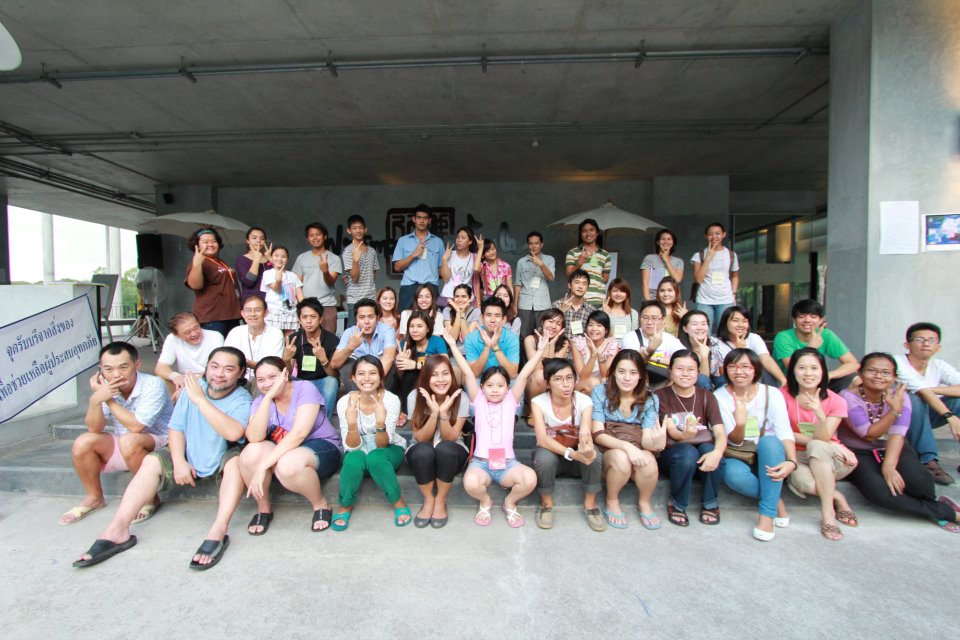 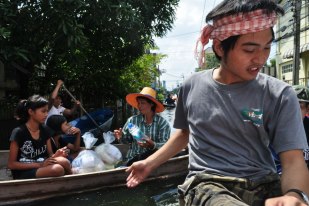 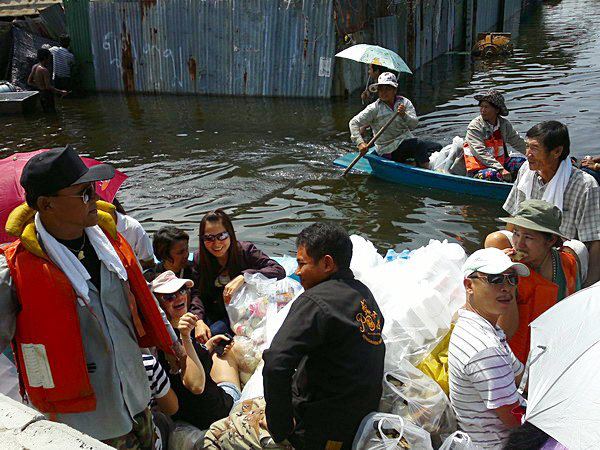 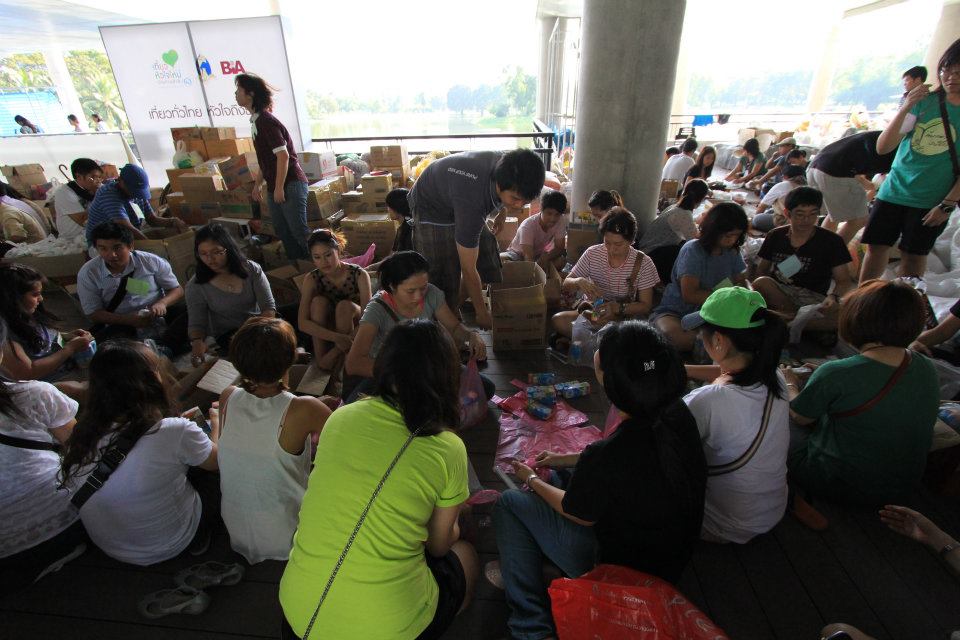 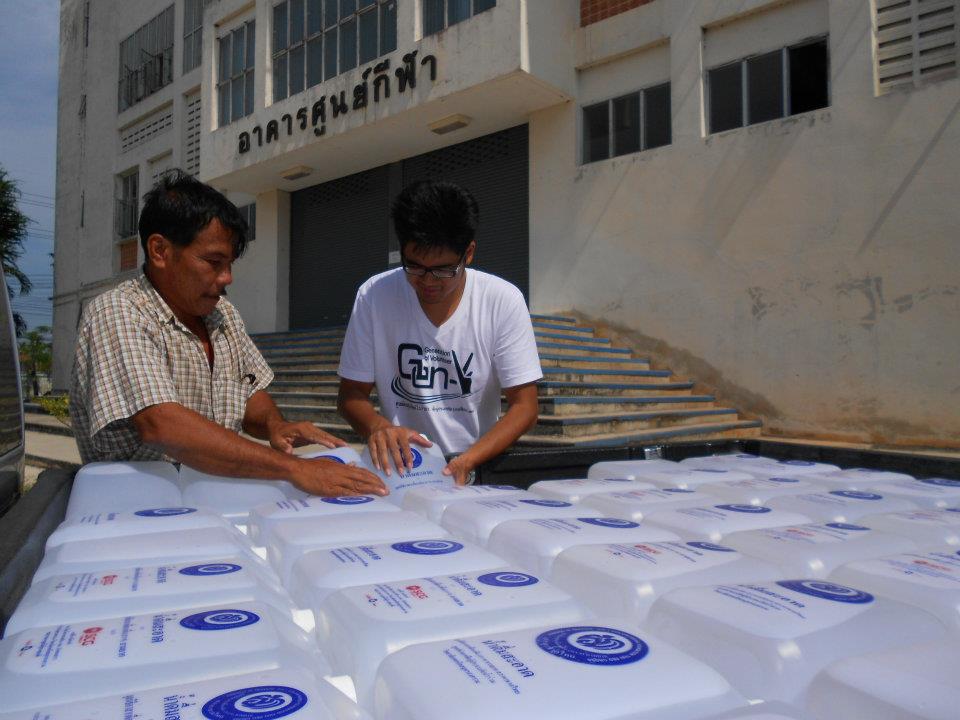 การเดินทางของ Gen-Vแบ่งการทำงานของ Gen-V ออกเป็นทั้งหมด 3 ระยะ ซึ่งองค์ความรู้ในการทำงานที่เกิดขึ้นในแต่ละระยะก็มีความแตกต่างกัน มีกระบวนการจัดการที่ต่างกัน ทั้งเรื่องของการช่วยเหลือผู้ประสบภัย การจัดการอาสาสมัคร และการประสานงานกับองค์กรภาคีต่างๆ การทำงานกับชุมชน รวมถึงการบริหารจัดการระยะที่ 1 จุดเริ่มต้นจุดเริ่มต้นของ Gen-V เกิดจากกลุ่มนักดนตรี นักกิจกรรม เด็กค่ายอาสาและกลุ่มคนรุ่นใหม่ที่ มองเห็นปัญหาจากอุทกภัย ซึ่งขณะนั้นกำลังทวีความรุนแรงมากขึ้นเรื่อยๆ จากปริมณฑล เคลื่อนเข้าสู่กรุงเทพมหานคร ดังนั้นกลุ่มคนเหล่านี้จึงมีการรวมตัวกันเพื่อช่วยเหลือผู้ประสบอุทกภัย โดยเริ่มจากการจัดคอนเสิร์ตระดมทุนที่ลาน MBK งานคอนเสิร์ตครั้งมีอาสาสมัครเกิดขึ้นประมาณ 400-500 คน  ได้งบประมาณตั้งต้นประมาณ 600,000 บาท และมีการระดมทุนและสิ่งของอย่างต่อเนื่อง จนกระทั่งมีการจัดตั้งศูนย์คนรุ่นใหม่ใจอาสา เพื่อผู้ประสบภัย ณ หอจดหมายเหตุพุทธทาส อินทปัญโญ โดยใช้ชื่อว่า Generation of volunteer หรือ Gen-V   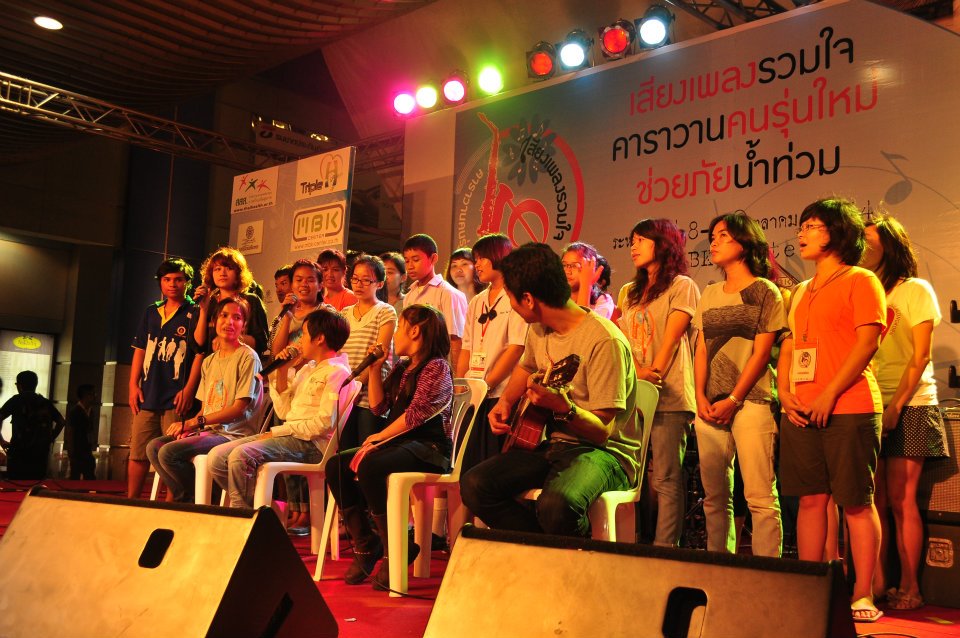 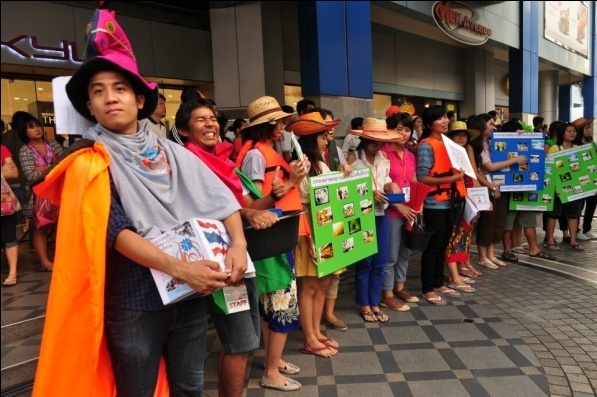 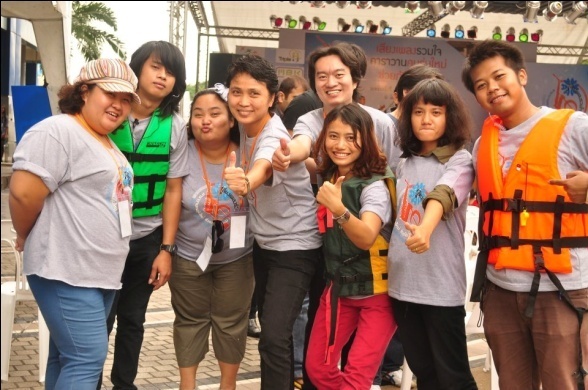 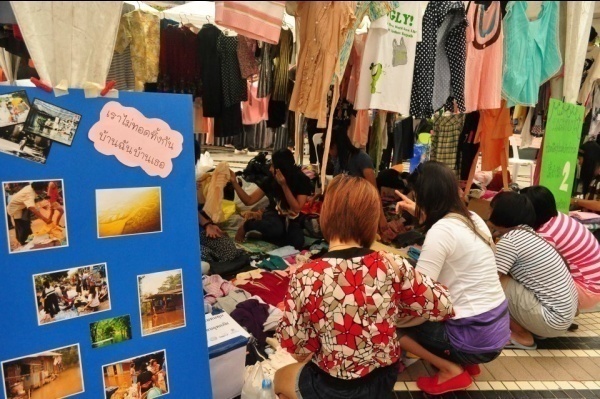 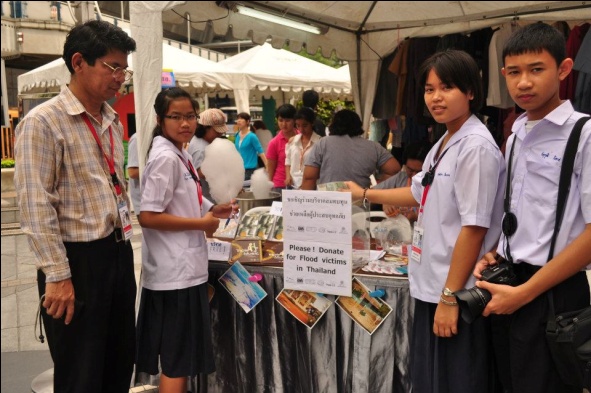 ระยะที่ 2 ก่อเกิดเกิดระบบการจัดการอาสาสมัคร (ในช่วงเกิดภัย)หลังจากที่มีการตั้งศูนย์ช่วยเหลือผู้ประสบภัยที่สวนโมกข์กรุงเทพฯ ได้มีอาสาสมัครเข้ามาแต่ละวันเป็นจำนวนมาก ซึ่งขณะนั้นงานอาสาสมัครส่วนใหญ่จะมีเพียงแค่กิจกรรมแพ็คถุงยังชีพ ทำให้มีงานอาสาน้อยกว่าปริมาณอาสาสมัคร คณะทำงานที่เป็นแกนหลักจึงเริ่มมีการจัดระบบงานอาสาสมัครขึ้นมา โดยแบ่งฝ่ายอาสาสมัครออกเป็นประเภทต่างๆ เช่น  งานแพ็คถุงยังชีพ  งานสื่อสารประชาสัมพันธ์  งานติดตามข้อมูลและประเมินสถานการณ์น้ำ  งานฝ่ายลงพื้นที่  เป็นต้น  และรับอาสาสมัครที่มีความชำนาญในแต่ละด้านมาช่วยกันพัฒนางานให้มีประสิทธิภาพมากยิ่งขึ้น  ดังนั้นจึงเกิดงานอาสาสมัครที่ได้ใช้ศักยภาพของตนได้เต็มที่ตามความสมัครใจและความเชี่ยวชาญเฉพาะ  และมีระบบการจัดการเฉพาะในฝ่ายของตนโดยจัดตั้งคณะทำงานและแบ่งหน้าที่ความรับผิดชอบโดยมีหัวหน้าฝ่ายรับผิดชอบหลักในการดำเนินงานและประสานงานร่วมกับฝ่ายอื่นๆนอกเหนือจากการทำงานร่วมกันแล้ว  ในกระบวนการพัฒนาอาสาสมัคร ทางทีมงานได้มีการออกแบบเพื่อให้อาสาสมัครที่มามิได้เพียงแค่ใช้แรงงาน  แต่ได้จัดกิจกรรมเพื่อสร้างการเรียนรู้ร่วมกัน โดยในแต่ละวันจะมีการประชุมหัวหน้าฝ่ายก่อนเริ่มงาน และหลังจากเสร็จภารกิจในช่วงเย็นของแต่ละวัน จะมีการจัดวงประชุมใหญ่ร่วมกันในอาสาสมัครทั้งหมด  มีการแลกเปลี่ยนเรื่องราวการทำงานของแต่ละฝ่าย  มีการประเมินสถานการณ์น้ำ  และสอบถามแลกเปลี่ยนความรู้สึกของกันและกัน  ทำให้เกิดการทำงานเป็นทีมมากยิ่งขึ้น และระบบต่างๆก็สามารถสนับสนุนการทำงานให้มีความรวดเร็วและลงตัวมากยิ่งขึ้นจนกระทั่งน้ำเริ่มท่วมที่ศูนย์สวนโมกข์กรุง เทพฯ ทีมงานจึงมีการกระจายกำลังออกไปรับของบริจาคและระดมทุนสิ่งของเข้ามาช่วยเหลือในเขตกรุงเทพฯและปริมณฑล โดยออกไปตั้งศูนย์รอบนอกทั้งหมด 4 ศูนย์ คือ ศูนย์แม่กลอง ศูนย์โคราช ศูนย์หาดใหญ่ ศูนย์เชียงใหม่เกิดองค์ความรู้ในการจัดการภัยพิบัติซึ่งเราเรียกว่า แผน 5 ขั้นในตอนแรกของการลงพื้นที่จะเน้นการส่งถุงยังชีพและลักษณะการให้ความช่วยเหลือส่วนใหญ่จะส่งตามพื้นที่ที่ขอความช่วยเหลือเข้ามา หรือพื้นที่ที่ทางเรามี Connection แต่เมื่อมีทีมเรือของบ้านน้ำเค็ม นำโดยพี่ไมตรี ซึ่งเป็นทีมที่ใช้เรือเข้าไปสำรวจพื้นที่ว่า มีที่ไหนที่ไม่ได้รับความช่วยเหลือบ้าง ซึ่งทีมนี้จะเป็นคนส่งข้อมูลมาให้ทางศูนย์ Gen-V และทางศูนย์ก็จะประสานงานต่อเพื่อให้ความช่วยเหลือต่อไป ดังนั้นจึงเกิดระบบที่เราเรียกว่า “แนวหน้า” และ “กองหลัง” ขึ้นมา หลังจากที่มีการส่งถุงยังชีพได้ระยะหนึ่ง ก็เริ่มมีปัญหาต่างๆเกิดขึ้นมากมาย เช่น จำนวนถุงยังชีพไม่เพียงพอต่อความต้องการ  ทำให้ภายในชุมชนเกิดความขัดแย้งเรื่องการจัดสรรถุงยังชีพภายในชุมชน  หรือข้าวของบางอย่างในถุงยังชีพก็เกินความจำเป็น เป็นต้น ทางทีมงานและที่ปรึกษาจึงมีการจัดระบบโรงครัวขึ้นมาเพื่อให้เกิดกระบวนการพูดคุยกันในชุมชน ให้ชุมชนมีการประชุมกัน ช่วยเหลือกัน โดยทางศูนย์มีเงื่อนไข คือ ถ้าชุมชนมีการดูแลกันอย่างทั่วถึง สามารถจัดตั้งโรงครัวได้ มีการจัดระบบการจัดการที่ดี ทางศูนย์จะส่งเสบียง ข้าวสาร อาหารแห้ง มาให้เป็นระยะอย่างต่อเนื่อง เพื่อให้ชุมชนสามารถประกอบอาหารเพื่อยังชีพ การตั้งโรงครัวครั้งนี้ มีมูลนิธิชุมชนไทเป็นพี่เลี้ยงในการทำงานร่วมกับชุมชน ทั้งกระบวนการคุย การแก้ปัญหา การวางแผนงาน ซึ่งทำให้ Gen-V ได้ชุดประสบการณ์การเรียนรู้ร่วมกับชุมชนในการจัดการภัยพิบัติ   ซึ่ง ณ ขณะนั้น Gen-V มีการช่วยเหลือทั้งส่งถุงยังชีพและตั้งโรงครัวประมาณทั้งหมดกว่า 30 ชุมชน โดยส่วนใหญ่พื้นที่ที่ได้รับผลกระทบเป็นพื้นที่ภายใต้การทำงานของภาคีเครือข่าย เช่น มูลนิธิเกษตรกรรมยั่งยืน เครือข่ายปฎิรูปที่ดิน เครือข่ายตลาดสีเขียว เครือข่ายสลำ เป็นต้น  โดยการประสานงานกับแต่ละชุมชนจะมีความแตกต่างกัน เช่น  บางชุมชนก็จะประสานกับแกนนำในระบบ องค์การบริหารส่วนตำบล กำนัน ผู้ใหญ่บ้าน หรือกลุ่มอาสาสมัครชุมชนที่รวมกลุ่มกับในช่วงเกิดวิกฤตน้ำท่วมและกลายเป็นแกนนำโดยธรรมชาติ  ระยะที่ 3 ระยะฟื้นฟูระยะนี้เป็นระยะที่ Gen-V ขอทุนสนับสนุนงบประมาณจากกองทุนสนับสนุนการสร้างเสริมสุขภาพ(สสส.)และมูลนิธิสยามกัมมาจล (SCBF) เพื่อการเรียนรู้อย่างต่อเนื่องของอาสาสมัครและการช่วยเหลือเยียวยาชุมชนที่ได้รับผลกระทบ  เมื่อ Gen-V ตัดสินใจที่จะทำงานต่อเนื่องในพื้นที่ต่อ จึงมีการตั้งเกณฑ์ขึ้นมาเพื่อพิจารณาชุมชนทีเราเลือกที่จะทำงานต่อด้วย โดยเกณฑ์การคัดเลือกชุมชนที่จะทำงานต่อเนื่อง มีหลักเกณฑ์คือจะเป็นเป็นชุมชนที่ทาง Gen-V ส่งถุงยังชีพอย่างต่อเนื่องตั้งแต่เกิดเหตุน้ำท่วมชุมชนจะต้องมีผู้นำ ซึ่งจะเป็นผู้นำโดยตำแหน่ง หรือจะเป็นผู้นำตามธรรมชาติ ก็ได้ ซึ่งผู้นำนั้นสามารถทำงานได้จริง มีการติดต่อประสานงานที่ดี และเป็นที่ไว้วางใจของชาวบ้านชุมชนนั้น ไม่ค่อยมีองค์กรใดให้ความช่วยเหลือ ชุมชนนั้นมีประเด็นน่าเรียนรู้กับอาสาสมัคร ซึ่งในระยะแรกของงานฟื้นฟูชุมชนนั้นทาง Gen-V ระดมอาสาสมัครเข้าไปช่วยเรื่องการทำความสะอาดสถานที่ที่เป็นพื้นที่ส่วนกลางของชุมชน เช่น วัด โรงเรียน สนามกีฬาชุมชน ห้องสมุดชุมชน เป็นต้น  ส่วนในระยะต่อมาเป็นระยะการจัดทำโครงการ  ซึ่งทางGen-V ได้มีการร่วมประชาคมกับชุมชนเพื่อวางแผนการดำเนินโครงการต่อเนื่องในชุมชน  และการจัดทำโครงการในพื้นที่ต่างๆ  รวมถึงการจัดทำแผนรับมือภัยพิบัติภายในชุมชนต่อไปแผนโครงการย่อยและผลการดำเนินงาน 7 พื้นที่หลังจากผ่านระยะวิกฤติน้ำท่วมแล้วมีการลงพื้นที่อย่างต่อเนื่องเกือบ 30 พื้นที่ ซึ่งเป็นการส่งถุงยังชีพและตั้งโรงครัว แต่เนื่องจาก Gen-V มองว่า ควรจะมีการเรียนรู้และสร้างอาสาสมัครอย่างต่อเนื่องจึงมีการทำโครงการฟื้นฟูชุมชนหลังน้ำท่วม โดยเลือกพื้นที่ตัวอย่างมา 7 พื้นที่โดยได้รับการสนับสนุนจากมูลนิธิสยามกัมมาจล ข้อมูลเบื้องต้น 7 พื้นที่ข้อมูลเบื้องต้นในการคัดเลือกชุมชนที่จะทำงานต่อเนื่อง หลังจากที่มีการทำข้อมูลเบื้องต้นแล้ว ทางทีมงานได้แบ่งอาสาสมัครออกเป็นทีมพื้นที่เพื่อลงไปพูดคุยสอบถามความสมัครใจและความพร้อมของชุมชนที่อยากทำงานต่อเนื่องกับทาง Gen-V โครงการเพิ่มประสิทธิภาพการช่วยเหลือผู้ประสบภัยพื้นที่นำร่อง ตำบลบางบาล ตำบลมหาพราหมณ์พื้นที่ขยายผลตำบลบางชะนี ตำบลบางบาล ตำบลสะพานไทยและตำบลวัดยม อำเภอบางบาล  จังหวัดพระนครศรีอยุธยาก่อนเริ่มดำเนินโครงการลักษณะพื้นที่ทั่วไป เป็นพื้นที่ราบลุ่ม เมื่อฤดูน้ำหลาก น้ำเหนือจะไหลบ่าตามแม่น้ำเข้าท่วมทุ่งนา แต่ปัจจุบันยังดีที่มีคลองชลประทานกั้นอยู่ นอกจากพื้นที่จะราบลุ่มแบบแบนแล้วยังมีแม่น้ำหลายสายไหลผ่าน โดยเฉพาะมีแม่น้ำเจ้าพระยา เป็นแม่น้ำที่คล้ายกับเส้นโลหิตใหญ่ และมีคลองแยกไปหลายคลอง เช่น คลองบางบาล คลองบางหลวง (คลองโผงเผง) คลองมหาพราหมณ์ คลองบางปลาหมอ (คลองมโนราห์) ทำให้พื้นที่อำเภอบางบาลคล้ายกับเกาะใหญ่และอำเภอบางบาลจะมีน้ำท่วมตามฤดูกาล จึงทำให้ดินอุดมสมบูรณ์และเกิดชุดดินหลายๆ ชุด เช่นชุดดินราชบุรี ชุดดินอยุธยา ชุดดินอ่างทอง จึงทำให้เหมาะสมแก่การเพาะปลูก ลักษณะความเสียหาย น้ำท่วมสูงมากเป็นพื้นที่ที่ท่วมทุกปี (ขังประมาณ 3 เดือน) แต่ปีนี้น้ำมาเร็วและสูงขึ้นกว่าเดิม ถนนสายเอเชียขาด ทำให้การออกไปข้างนอกเป็นไปค่อนข้างยาก ต้องการน้ำดื่มเป็นจำนวนมาก ส่วนอาหารยังพอสามารถดูแลตัวเองได้ แผนการฟื้นฟูชุมชนส่วนหนึ่งในการดำเนินชีวิตประจำวัน คือเรื่องห้องน้ำ ซึ่งร้อยล่ะ 95 ห้องน้ำของชุมชนถูกน้ำท่วม ซ่อมแซมบ้านเรือน เพื่อเตรียมความในขณะน้ำท่วม เพราะหลายครอบครัวอาศัยอยู่กับน้ำในขณะน้ำท่วม มีการจัดการเรื่องการซ่อมแซมเรือ และกองทุนเรือในชุมชน เพราะเป็นสิ่งจำเป็นในขณะน้ำท่วมของชุมชน กลุ่มส่งเสริมอาชีพให้มีรายได้ในขณะที่น้ำยังไม่ท่วม เพื่อมีรายได้ใช้จ่ายทั้งในยามปกติ และน้ำท่วม การเพิ่มประสิทธิภาพการช่วยเหลือผู้ประสบภัย ชุดปฏิบัติการร่วมกตัญญูบางบาล เพื่อดูแลความปลอดภัย อำนวยความสะดวกในพื้นที่ และการให้ความรู้แก่เยาวชนในพื้นที่เรื่องความปลอดภัยเมื่ออยู่กับน้ำ การออกแบบโครงการเป้าหมายโครงการเสริมสร้างการทำงานอาสาสมัครให้มีความพร้อมทั้งความรู้ความเข้าใจ เครื่องมือและอุปกรณ์  เพื่อให้เกิดการประสานงานและช่วยเหลือผู้ประสบภัยได้อย่างมีประสิทธิภาพการค้นหาโจทย์มีกระบวนการ/วิธีการอย่างไรประสานงานพื้นที่ผู้นำชุมชน / องค์กร /หน่วยงานในพื้นที่ประชุมร่วม / ประชาคม หมู่บ้าน (จัดกระบวนการระดมความเห็นก่อนที่จะมีการ ทำประชาคม)ตั้งคณะทำงาน / ประสานงาน / ติดตามการคัดเลือกกิจกรรมทำอย่างไรศึกษาและเก็บข้อมูลพื้นฐาน ในมิติของบริบทพื้นที่ศึกษาความต้องการพื้นฐานของชุมชนวิเคราะห์ถึงปัญหาหลักและจัดลำดับความต้องการที่จำเป็นและเกิดประโยชน์ศึกษาปัจจัยความต้องการ ผ่านการวิเคราะห์ถึงข้อจำกัดต่างๆในแต่ละความต้องการการดำเนินการมีนวัตกรรมอย่างไรการที่ชุมชนรับรู้และเข้าใจถึงสถานการที่เกิดขึ้นจึงทำให้เกิดความสามัคคีในชุมชนและเกดิการมีส่วนร่วมในทุกภาคส่วนโดยเฉพาะบทบาทของอาสาสมัครในพื้นที่ซึ่งมีอาสากู้ภัยร่วมกตัญญู และชาวบ้านเป็นแกนหลัก ซึ่งสามารถสร้างการมีส่วนร่วมดังนี้ชาวบ้านในพื้นที่ถูกน้ำท่วมสามารถปรับตัวอยู่กับน้ำได้อย่างปลอดภัย และอย่างเข้าใจในสถานการณ์ชาวบ้านพื้นที่น้ำไม่ท่วมมีส่วนร่วมในการช่วยเหลือผู้ที่ประสบภัย เข้าใจต่อสถานการณ์และร่วมมือกันทำกิจกรรมเพื่อเป็นประโยชน์โดยส่วนรวมทุกภาคส่วนมีส่วนร่วมช่วยกันรักษาพื้นที่แห้งไว้เพื่อเป็นจุดศูนย์รวมในการรับสิ่งของ  การจัดการความปลอดภัย โดยทุกคนสามารถใช้ประโยชน์ร่วมกันในสถานการณ์วิกฤตแนวทางในการพัฒนาศักยภาพ Gen-Vฝึกทักษะการเรียนรู้กระบวนการกู้ชีพ กู้ภัยของอาสาสมัครร่วมกตัญญูฝึกทักษะทางด้านอารมณ์ การตัดสินใจ  และการแก้ไขปัญหาเฉพาะหน้าที่เกิดขึ้นแลกเปลี่ยนเรียนรู้ระบบการทำงานร่วมกันกับองค์กร เครือข่าย ทางด้านการกู้ชีพการออกแบบกระบวนการเรียนรู้*กิจกรรมทั้งหมด กลุ่มแกนนำ ชาวบ้านและอาสาสมัครเป็นผู้ขับเคลื่อน ในส่วนบทบาทของ Gen-V จะอยู่ในส่วนของการติดตาม ระดมความคิดเห็นแต่ละช่วงแผนงานและสรุปบทเรียน และเข้าไปมีส่วนร่วมในกิจกรรมการมีส่วนร่วมในการจัดการตนเองของชุมชนประชุมร่วม / ประชาคม หมู่บ้าน(จัดกระบวนการระดมความเห็นก่อนที่จะมีการ ทำประชาคม)ประชุมออกแบบแผนงาน / ขั้นตอนการดำเนินงาน ในพื้นที่ดำเนินกิจกรรมฟื้นฟูตามแผนงานที่ประชาคมกิจกรรมตามแผนงาน, การติดตามและประเมินผล *ถอดบทเรียน ก่อนเกิดภัยพิบัติกิจกรรมตารมแผนงาน, การติดตามและประสานงาน  *ถอดบทเรียน ระหว่างเกิดภัยพิบัติกิจกรรมตามแผนงาน, การติดตามและประเมินผล  *หลัง ก่อนเกิดภัยพิบัติประชุมสรุปแผนงานแผนที่อำเภอบางบาล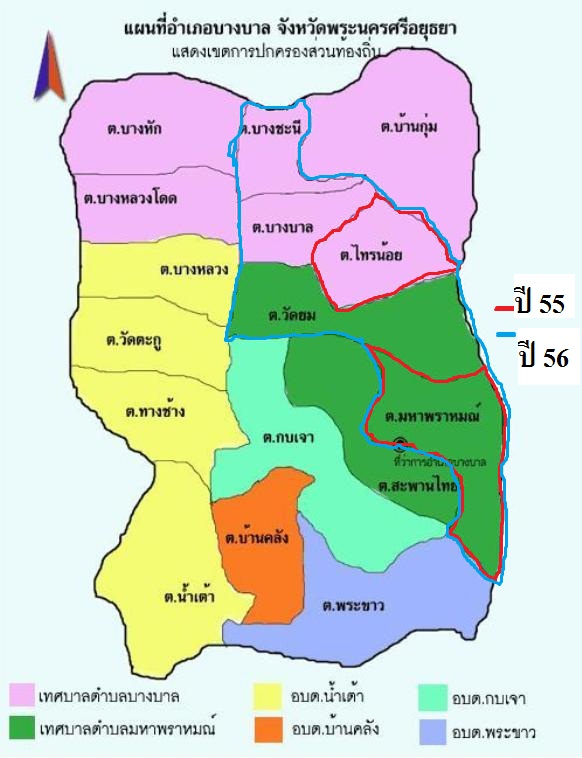 แผนปฎิบัติการโครงการเพิ่มประสิทธิภาพการช่วยเหลือผู้ประสบภัยพื้นที่ตำบลมหาพราหมณ์  และตำบลไทรน้อย  อำเภอบางบาล จังหวัดพระนครศรีอยุธยาค้นหาแกนนำ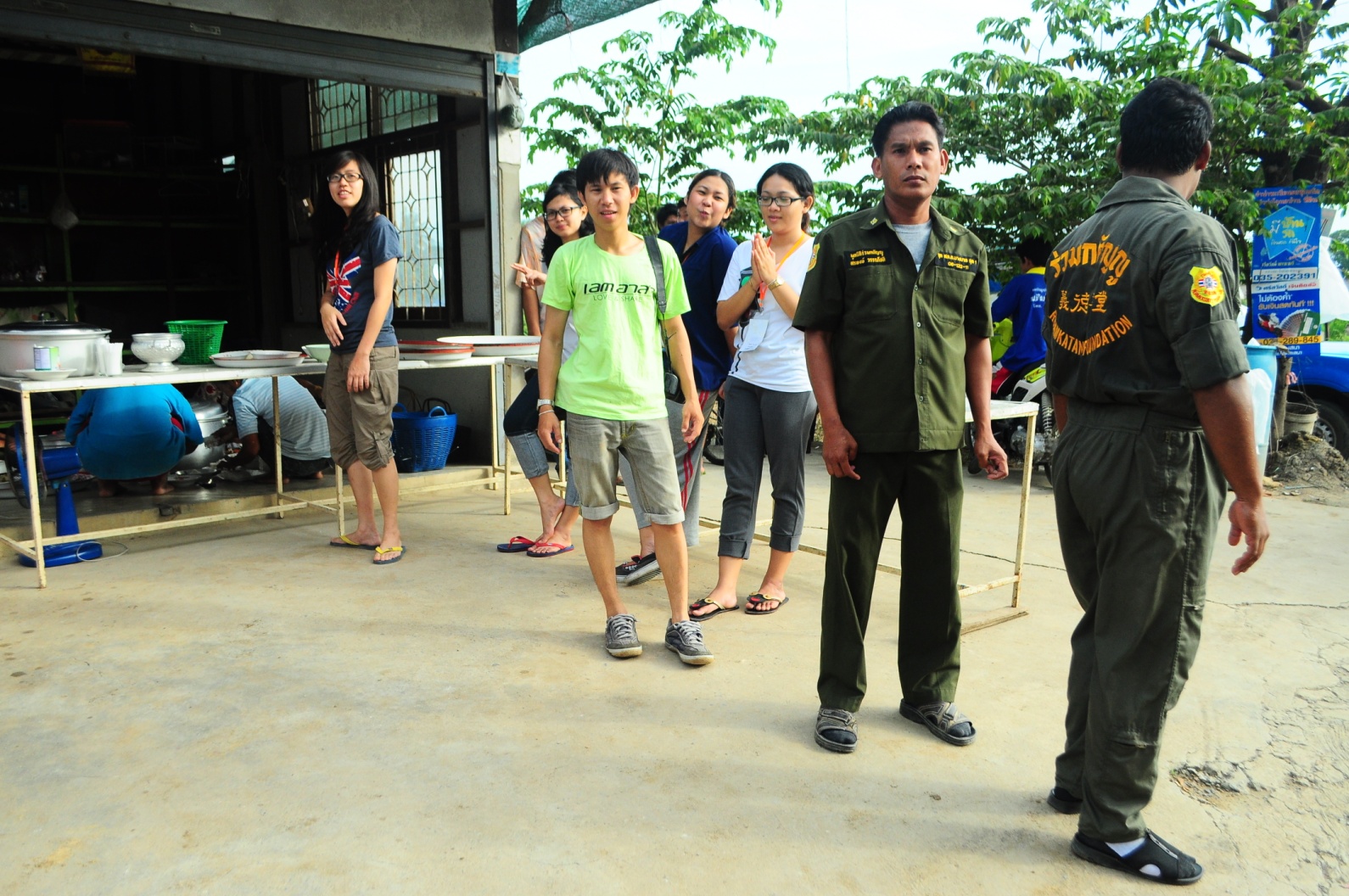 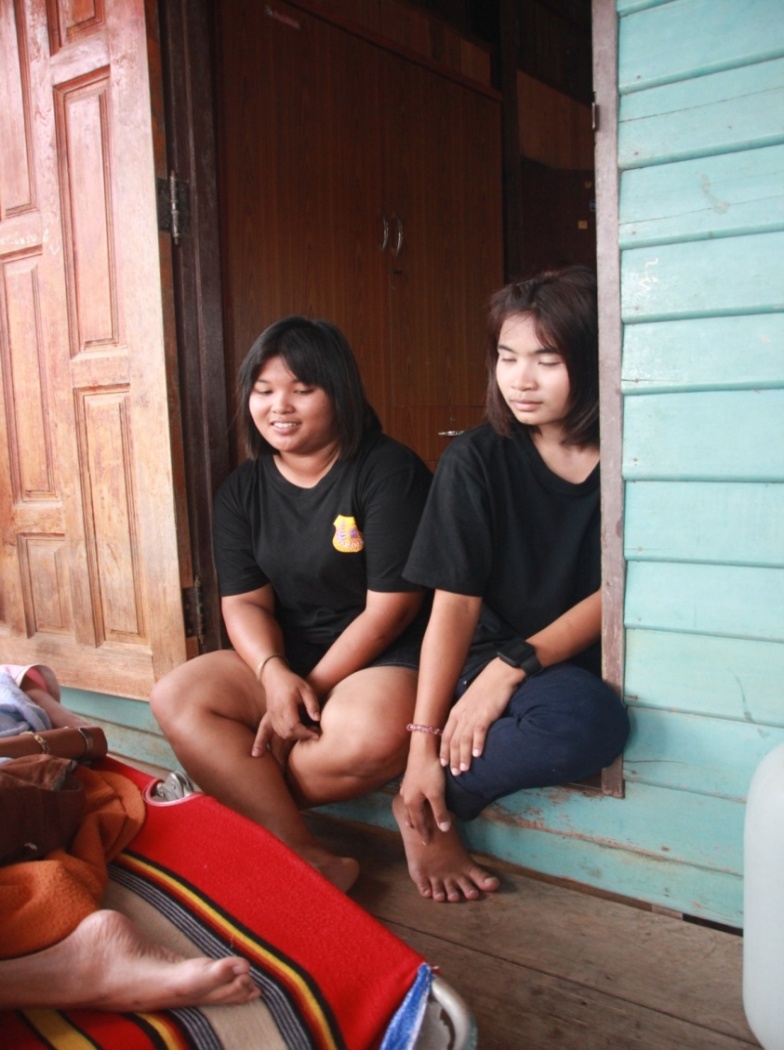 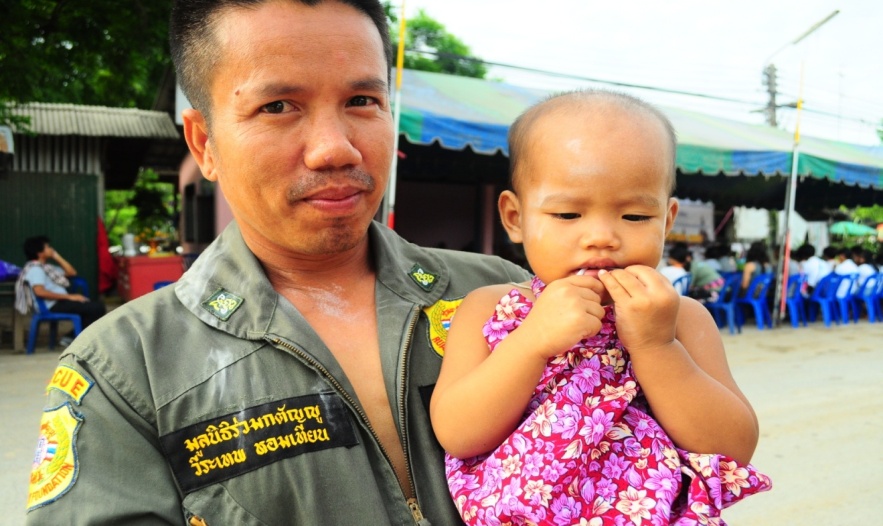 ผลการดำเนินงานการทำงานในพื้นที่ อ.บางบาล มี 3 กิจกรรมหลักสร้างอาคาร “ศูนย์ประสานงานช่วยเหลือผู้ประสบภัย” มีที่ทำการของอาสาสมัครช่วยเหลือผู้ประสบภัย ในการเป็นที่ประชุม วางแผนงาน ฯลฯศูนย์ฯ นี้สามารถสร้างเป็นพื้นที่เรียนรู้ และทำกิจกรรมร่วมกันของอาสาสมัครในพื้นที่ทั้งร่วมกตัญญู ชาวบ้านและอาสาสมัครภายนอก ศูนย์นอกจากเป็นพื้นที่การทำงานของอาสาสมัครแล้วยังเป็นพื้นที่เรียนรู้ของเยาวชนอีกด้วยภาพกิจกรรมอาสาสมัครจากมหาวิทยาลัยราชภัฎบ้านสมเด็จเจ้าพระเจ้ามาร่วมสร้างอาคารร่วมกับชุมชน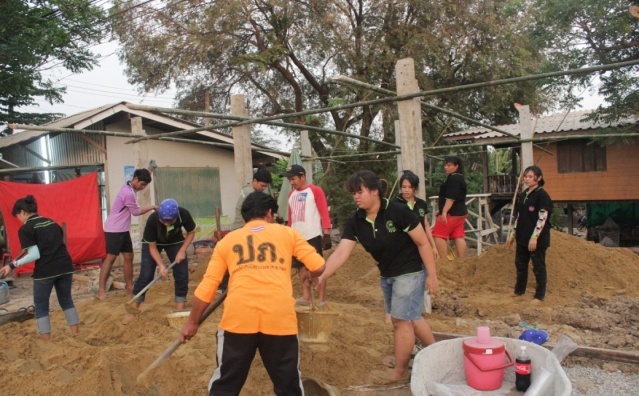 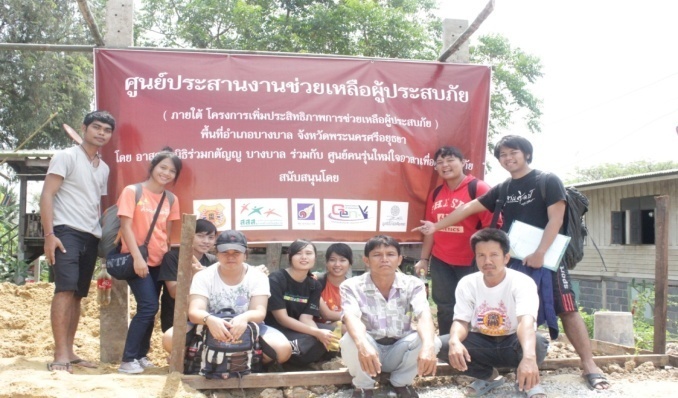 เก็บข้อมูลพื้นที่เฝ้าระวัง เพื่อให้มีข้อมูลผู้ประสบภัยในการที่จะวางแผน ช่วยเหลือ และปฏิบัติการติดธงสัญลักษณ์ในพื้นที่ เพื่อแยกประเภทบุคคลที่ต้องให้ความช่วยเหลือเร่งด่วนสีธง  สัญลักษณ์ 	สีน้ำเงิน		สัญลักษณ์	ผู้ป่วย 	สีขาว		สัญลักษณ์	ผู้พิการ 	สีแดง		สัญลักษณ์	ผู้สูงอายุ  (ตั้งแต่ ๖๐ ปีขี้นไป) 	สีเขียว		สัญลักษณ์	เด็กทารก (แรกเกิดถึง ๒ ขวบ) 	สีเหลือง	สัญลักษณ์	เด็ก ( อายุ ๒ ขวบ ถึง ๗ ปี) ภาพกิจกรรมมีอาสาสมัครในชุมชน นักศึกษาและอาสาสมัครชาวต่างชาติมาร่วมติดธง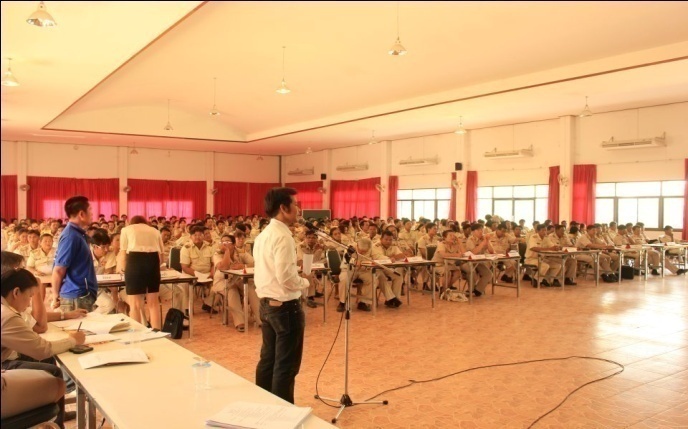 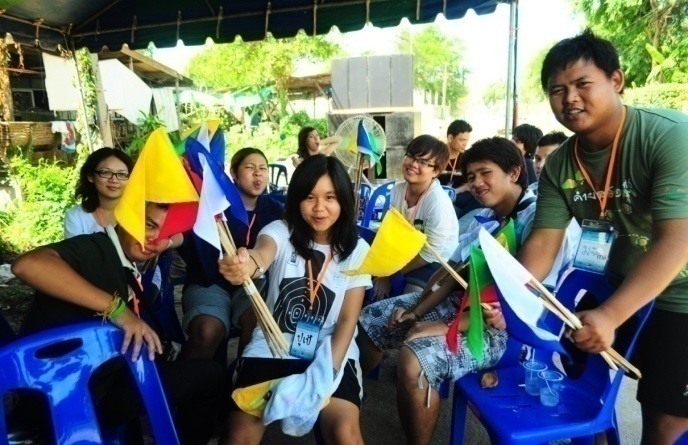 เฝ้าระวังและติดตามสถานการณ์ เพื่อรับมือภัยพิบัติ การทดลองนำข้อมูลที่ได้ไปใช้ในพื้นที่จริงภาพกิจกรรมเยี่ยมชุมชนที่ไม่สามารถช่วยเหลือตนเองได้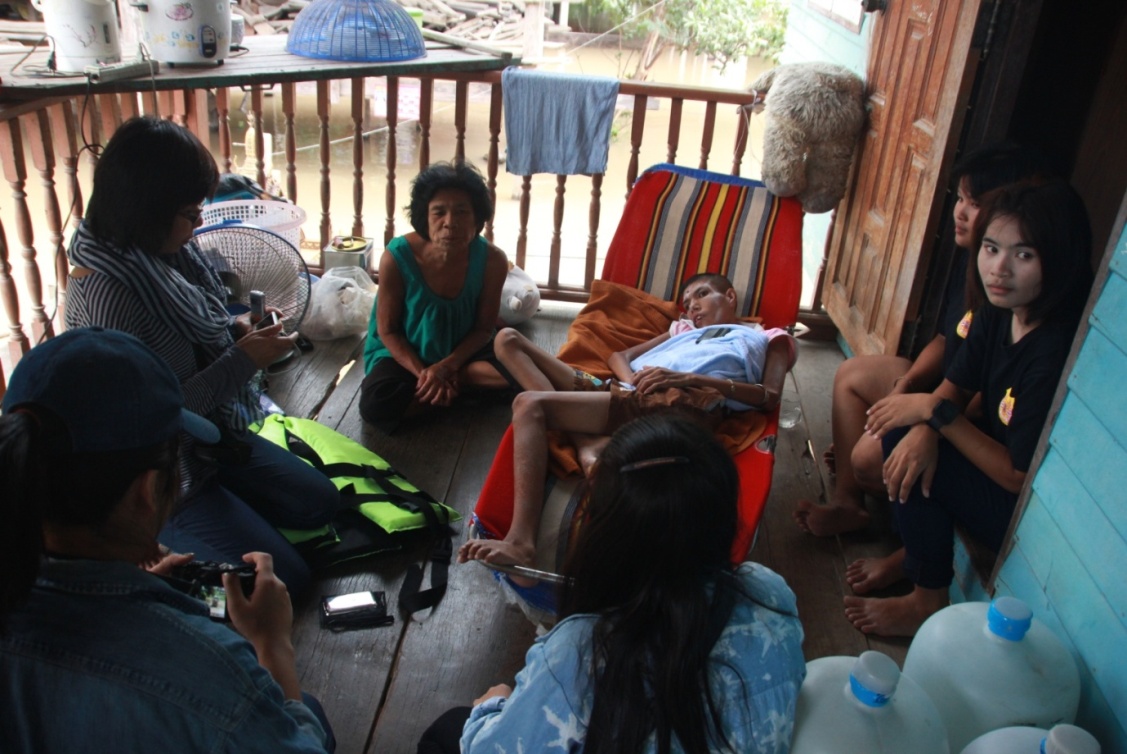 ความเปลี่ยนแปลงที่เกิดขึ้นจากการดำเนินงาน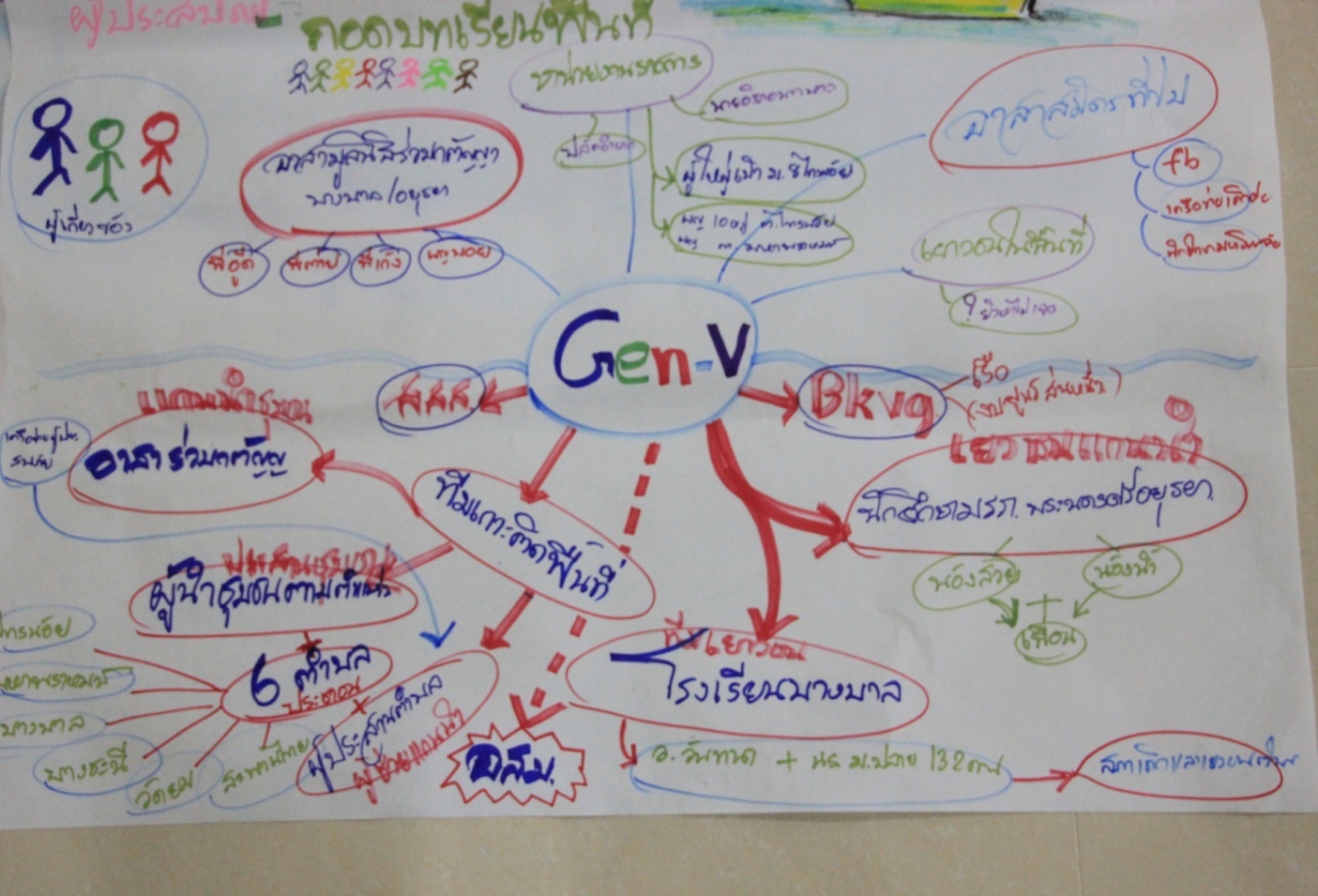 สาเหตุที่ทำให้ผลที่เกิดขึ้นจริงไม่เป็นไปตามที่คาดหวังสิ่งดีๆ และข้อเรียนรู้ที่เกิดขึ้นระหว่างการทำงานในช่วงที่ผ่านมาแนวทางปรับปรุง/แก้ไขการทำงานให้ดีขึ้นในระยะต่อไปสร้างกระบวนการเรียนรู้เรื่องการจัดการภัยพิบัติ สู่พื้นที่จัดการตนเองเพื่อเตรียมพร้อมรับมืออย่างมีส่วนร่วมสร้างทัศนคติร่วมของคณะทำงานต่อการเป็นผู้ให้มากกว่าผู้รับ พัฒนาเครื่องมือการรับรู้ สื่อสาร ให้ทั่วถึง เข้าใจง่าย ต่อประชาชนทุกเพศ ทุกวัยในพื้นที่สร้างกิจกรรมมีส่วนร่วมอย่างต่อเนื่องในพื้นที่ให้กับกลุ่มเป้าหมายต่างๆ รวมถึงอาสาสมัครพัฒนาระบบข้อมูลให้มีความน่าเชื่อถือ เป็นปัจจุบัน เพื่อรองรับการเปลี่ยนแปลงและสร้างกลไกการดูแล ช่วยเหลือ ฯลฯสิ่งที่จะทำต่อ (แผนงานระยะที่ 2)งานข้อมูล1. ดำเนินการเก็บข้อมูล และติดธง สัญลักษณ์ ให้แล้วเสร็จภายในแผนงานระยะที่ 22.จัดทำระบบของฐานข้อมูลให้เป็นระบบ/ ปัจจุบันในพื้นที่นำร่อง3.ดำเนินงานพื้นที่ขยายผล เป็น 6 ตำบล (ต.มหาพราหมณ์ ต.ไทรน้อย ต.บางชะนี ต.บางบาล ต.วัดยม และต.สะพานไทย)งานคณะทำงาน/อาสาสมัคร 1. ตั้งผู้ดูแล(ทีมเกาะติด)ระดับตำบล และสร้างอาสมัครทีมย่อย 2. พัฒนาทีมเยาวชนเกาะติดพื้นที่3. เชื่อมประสานการทำงานร่วมกันกับโรงเรียนบางบาลโครงสร้างการขับเคลื่อนแผนงานระยะที่ 2ประสานงาน ศูนย์คนรุ่นใหม่ใจอาสา  เพื่อผู้ประสบภัย (Gen-V) รับผิดชอบพื้นที่ โดยนายธนภัทร  แสงหิรัญ (ตั้ม) แกนนำทีมพื้นที่ (ชุมชน) นายสรพงษ์  วรรณโชติ   อาชีพ พนักงานเทศบาลตำบลบางบาล ส่วนป้องกันและบรรเทาสาธารณภัย และอาสาสมัครร่วมกตัญญู นายวีระเทพ   หอมเทียน  อาชีพ ขับรถตู้ และอาสาสมัครร่วมกตัญญู นายสงกรานต์  คงดี    อาชีพ ข้าราชการท้องถิ่น ตำแหน่งผู้ใหญ่บ้านหมู่ 9 ต.มหาพราหมณ์ นายอาทิตย์  ธารีสิทธิ์  อาชีพ รับจ้างทั่วไป      ทีมพื้นที่ (ขยายผล)ตำบลมหาพราหมณ์  ผู้รับผิดชอบดูแลพื้นที่ นายมนตรี เยี่ยมต้น และนางสาวสุริชา  รุจิปราชญ์ ตำบลไทรน้อย ผู้รับผิดชอบดูแลพื้นที่  นางนันทพร  ชุมพร (ผญบ.หมู่ 8 ไทรน้อย)และนางรัตนาภรณ์  ดีเลิศ (ผช) ตำบลบางชะนี  ผู้รับผิดชอบดูแลพื้นที่  ทีมอาจารย์วันทนา  อยู่ประเสริฐ (โรงเรียนบางบาล) ตำบลบางบาล  ผู้รับผิดชอบดูแลพื้นที่  ทีมอาจารย์วันทนา  อยู่ประเสริฐ (โรงเรียนบางบาล) ตำบลวัดยม  ผู้รับผิดชอบดูแลพื้นที่  นางสาวกัลยารัตน์  สุขสำราญ แกนนำเยาวชน ตำบลสะพานไทย  ผู้รับผิดชอบดูแลพื้นที่ นายสาโรจน์  นางสาวสุนีย์ ตันต๊ะ และนางพิมลมาศ ไกรโรจน์ โครงการพัฒนาศักยภาพอาสาสมัครผ่านการเรียนรู้ร่วมกับชุมชนต.บ้านใหม่ อ.บางใหญ่ จ.นนทบุรีก่อนเริ่มดำเนินโครงการข้อมูลทั่วไปและสภาพปัญหาตำบลบ้านใหม่มี 11 หมู่ ประชากรประมาณ 7-8 พันคน มีอนามัยประจำตำบล 3 แห่ง ได้แก่ อนามัยวิหารประชา (ติดเขตศาลายา) อนามัยบ้านใหม่(ติดเขตนครปฐม) และอนามัยบ้านดอนตะลุมพุก(ติดไทรน้อย) ขณะเกิดอุทกภัยน้ำท่วมถึงทุกหมู่บ้าน สัญจรเดินทางได้โดยเรือเพียงทางเดียว ทาง อบต.ได้กำหนดให้มีศูนย์พักพิงไว้ 3 จุด ได้แก่ โรงเรียนวัดต้นเชือก, วัดอ่วมอ่อง และโรงเรียนบ้านดอนตะลุมพุก สถานการณ์ปัจจุบันระดับน้ำในส่วนของบ้านเรือนยังท่วมขังบางพื้นที่  แต่สถานที่สำคัญเช่น สถานีอนามัย  โรงเรียน  ระดับน้ำลดลงแล้ว พื้นที่ส่วนใหญ่เป็นพื้นที่ทางการเกษตร  อาชีพส่วนใหญ่คือ เกษตรกร แผนการทำงานในระยะแรก เป็นการฟื้นฟูเรื่องการเกษตร พืชผักสวนครัวเพราะพื้นที่ส่วนใหญ่ เป็นพื้นที่ทางการเกษตร แต่เนื่องจากชุมชนยังมีความหวาดระแวงว่าจะเกิดน้ำท่วมในปีต่อไป จึงไม่กล้าที่จะลงทุน หรือเริ่มต้นปลูกผักอีกครั้ง จึงเปลี่ยนเป็นการปลูกข้าว 45 วัน ที่ให้ผลเก็บเกี่ยวได้เร็วดังนั้นทีมพื้นที่จึงมีการปรับเปลี่ยนแผนการดำเนินงาน เป็นการร่วมมือกับชุมชนในการวางแผนรับมือกับน้ำท่วม โดยมีน้องๆอาสาสมัครที่มีความชำนาญด้านแผนที่มาช่วยออกแบบกิจกรรมและการทำข้อมูลภาพรวมการดำเนินงานในพื้นที่บางใหญ่การออกแบบโครงการ1. เป้าหมายโครงการส่งเสริมศักยภาพและเตรียมความพร้อมชุมชนในฐานอาหารแต่ละครัวเรือนในภาวะน้ำท่วมสร้างและพัฒนาศักยภาพอาสาสมัคร (Active citizen) ในการทำงานชุมชนชุมชนมีการเตรียมความพร้อมเพื่อรับมือกับภัยพิบัติน้ำท่วมในอนาคต2. การค้นหาโจทย์มีกระบวนการ/ วิธีการอย่างไรสำรวจข้อมูลความต้องการของชุมชนที่จำเป็นสำหรับการเตรียมความพร้อมครัวเรือนในชุมชนเพื่อรับมือกับภัยพิบัติเปิดเวทีประชาคมร่วมกันกับชุมชน  หารือและร่วมกันวิเคราะห์ เพื่อคัดเลือกโจทย์ที่เป็นปัญหาที่จำเป็นสรุปประเด็นที่จะทำร่วมกัน    3. การคัดเลือกกิจกรรมทำอย่างไรกำหนดกิจกรรมให้สอดคล้องกับเป้าหมาย โดยคำนึงถึงความต้องการของชุมชน งบประมาณและความเหมาะสมของระยะเวลาที่จะดำเนินการร่วมหารือกับชุมชนในการวางแผนดำเนินกิจกรรมที่จะทำร่วมกัน4. การดำเนินการมีนวัตกรรมอย่างไรเกิดการรวมกลุ่มกันเพิ่มขึ้นในชุมชนเกิดอาสาสมัคร(Active citizen) ทำงานชุมชนขึ้นเกิดองค์ความรู้การทำเกษตรแบบประยุกต์ใหม่ๆขึ้นในชุมชน 5. แนวทางการพัฒนาศักยภาพ Gen-Vพัฒนาศักยภาพด้านการวางแผนกระบวนการเพื่อพัฒนาอาสาสมัครพัฒนาศักยภาพด้านการทำงานชุมชน (เครื่องมือในการทำงานร่วมกับชุมชน , ทักษะการจับประเด็น , การวิเคราะห์ชุมชน , การสื่อสาร)พัฒนาศักยภาพด้านกระบวนการสรุปบทเรียน6. การออกแบบกระบวนการเรียนรู้ชุมชน : สร้างกระบวนการเรียนรู้เกี่ยวกับการทำเกษตรแบบประยุกต์  และการทำงานทำงานร่วมกันภายในชุมชน  รวมถึงการทำงานร่วมกับ Gen-V และอาสาสมัครและมีการถอดบทเรียนภายหลังเสร็จสิ้นโครงการอาสาสมัคร : สร้างกระบวนการเรียนรู้ผ่านโดยผ่านกระบวนการพัฒนาศักยภาพและกระบวนการทำงานร่วมกับชุมชน รวมถึงในการทำงานร่วมกับกลุ่มอาสาสมัครเองและ Gen-V  และมีการถอดบทเรียนภายหลังเสร็จสิ้นโครงการGen-V : สร้างกระบวนการเรียนรู้ผ่านกระบวนการพัฒนาศักยภาพและการทำงานร่วมกับชุมชน รวมถึงการทำงานร่วมกับอาสาสมัคร  และมีการถอดบทเรียนภายหลังเสร็จสิ้นโครงการ7. การมีส่วนร่วมในการจัดการตนเองของชุมชนสร้างทีมร่วมออกแบบกระบวนการทำงานและติดตามผล  รวมถึงการวิเคราะห์ปัญหาและอุปสรรคร่วมกันภายหลังจากจบโครงการผ่านการทำเวทีประชาคมและถอดบทเรียนโครงการบทบาทของ Gen-V: ประสานวิทยากรมาให้คำแนะนำเกี่ยวกับการทำเกษตรแบบประยุกต์ ตลอดจนกระตุ้นและหนุนเสริมชุมชนในส่วนต่างๆ แผนปฏิบัติการโครงการสวนผักคนเมืองเพื่อชุมชนและพัฒนาอาสาสมัครพื้นที่	บ้านดอนตะลุมพุก  ต.บ้านใหม่ อ.บางใหญ่  จ.นนทบุรีผลการดำเนินงานการวางแผนและความเปลี่ยนแปลงที่เกิดขึ้นจากการดำเนินงานสรุปการดำเนินงานพื้นที่บางใหญ่ภายหลังจากโครงการสวนผักคนเมืองเพื่อชุมชน  มีอันต้องยุติการดำเนินโครงการต่อ  อันเนื่องมาจากเงื่อนไขภายในชุมชน  ที่เกษตรกรและคนในชุมชนส่วนใหญ่ตัดสินใจเปลี่ยนแปลงวิถีการทำเกษตรจากสวนผักมาสู่การเป็นชาวนา  เพราะความไม่แน่ใจในสถานการณ์น้ำในอนาคต  ทำให้เกิดความไม่มั่นใจที่จะลงแปลงผัก  หรือฟื้นฟูสวนไม้ยืนต้น จึงพิจารณาลงมติร่วมกับชุมชนในการยุติโครงการสวนผักคนเมือง  และเริ่มจัดทำโครงการพัฒนาศักยภาพอาสาสมัครและชุมชนในส่วนของการเก็บข้อมูลชุมชนและทำแผนที่ชุมชน  ดังนี้                       ภาพชุมชนหลังจากน้ำลด ซึ่งอาสาสมัครได้ลงไปสำรวจ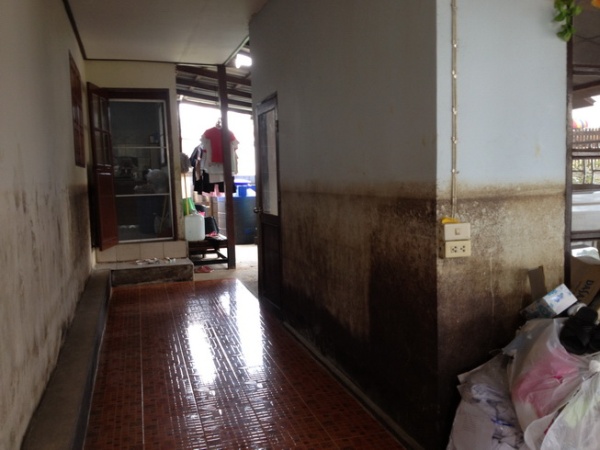 ซึ่งภายหลังจากสำรวจข้อมูลชุมชนเบื้องต้น  ได้ดำเนินการต่อในส่วนของการเก็บข้อมูลเชิงลึก  โดยพัฒนาแบบฟอร์มการเก็บข้อมูลชุมชนร่วมกับพัฒนาการทำแผนที่เดินดินให้มีความละเอียดและชัดเจนขึ้น     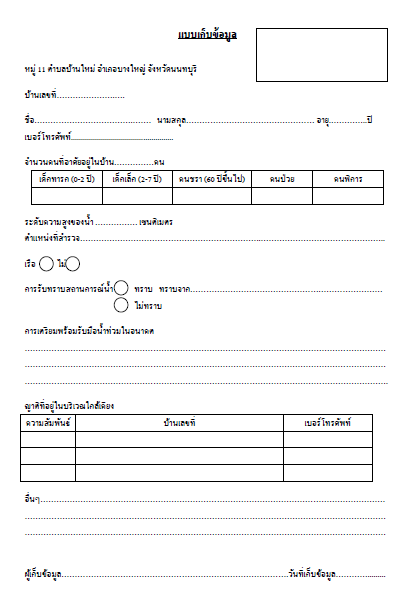 ภาพแสดงแบบฟอร์มการเก็บข้อมูลชุมชนและรูปแบบการบันทึกข้อมูล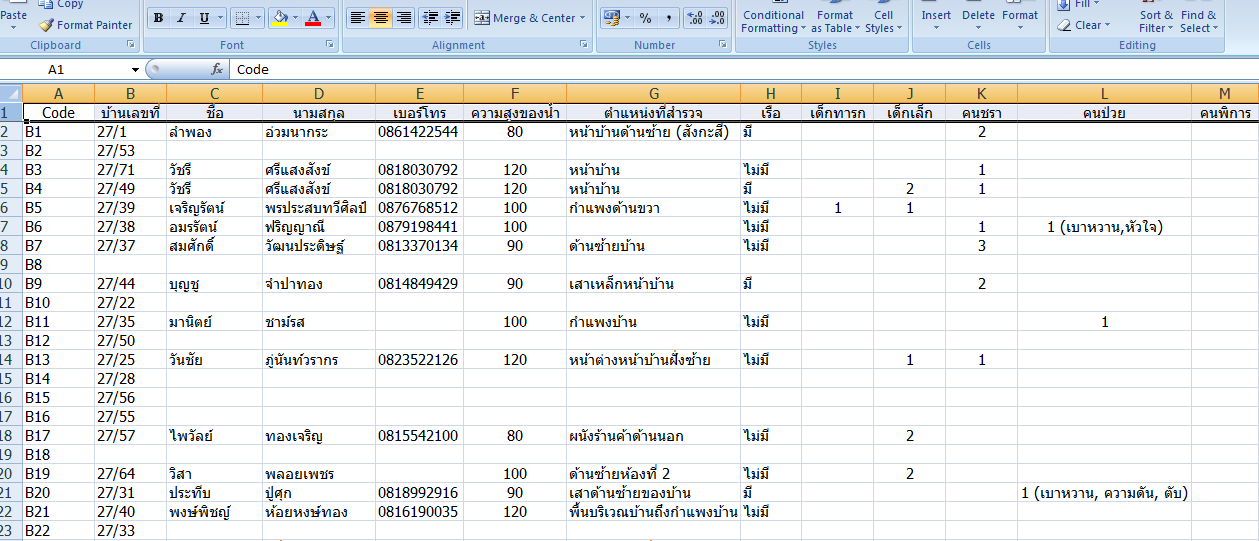 กระบวนการทำแผนที่พื้นที่หมู่ 11  ต.บ้านใหม่ อ.บางใหญ่ จ.นนทบุรี             กระบวนการทำแผนที่ดังกล่าวเกิดจากประเด็นคำถามที่ว่า แผนที่ชุมชนแบบใดที่จะเหมาะสมกับโจทย์การทำงานของ Gen V ที่มุ่งเน้นไปที่การเตรียมความพร้อมชุมชนเพื่อรับมือกับภัยพิบัติ   จากแนวคิดและประสบการณ์ของเด็กค่ายในอดีตที่ผ่านการเรียนรู้กระบวนการทำแผนที่ทำมือ  พวกเราพบว่าขั้นตอนและวิธีการตลอดจนรายละเอียดต่างๆของแผนที่ทำมือที่เคยเรียนรู้เหล่านั้นยังไม่ตอบโจทย์ที่พวกเราต้องการ  พวกเราต้องการแผนที่ที่มีความละเอียดและแม่นยำระดับหนึ่งในส่วนของผังครัวเรือน สถานที่สำคัญในชุมชน  คูคลอง   ระดับน้ำท่วม และนอกเหนือจากนั้นยังต้องแสดงให้เห็นถึงเส้นทางการคมนาคม  ทั้งในขณะปกติและเมื่อเกิดภัยพิบัติ   ซึ่งข้อมูลเหล่านี้จะนำไปสู่การวิเคราะห์เพื่อการจัดการขณะเกิดภัยพิบัติได้    เมื่อพวกเราชัดเจนในเป้าหมายที่ต้องการ การศึกษาหาความรู้เพิ่มเติมเพื่อพัฒนาแผนที่จึงเริ่มต้นขึ้น   ตั้งแต่ขั้นตอนของการทำความรู้จักแผนที่ภูมิศาสตร์  การอ่านแผนที่  ไปจนถึงการฝึกทำแผนที่ทำมือโดยได้รับความร่วมมือจากผศ.ดร.ปิยะกาญจน์    เที้ยธิทรัพย์ อาจารย์คณะสิ่งแวดล้อมและทรัพยากรศาสตร์  ม.มหิดล  หรือพี่ปูเป้ที่น่ารักของพวกเรา  ที่กรุณาจัดอบรมให้ความรู้ คำแนะนำและเทคนิคการทำแผนที่ทำมือ  ผ่านการทดลองฝึกปฏิบัติจริง    หลังจากนั้นเส้นทางการเรียนรู้ ดำเนินมาสู่ขั้นตอนของการระดมความคิดเพื่อประยุกต์เอาความรู้ที่ได้เรียนมาปรับใช้จริง  ภายใต้เงื่อนไขเพิ่มเติมว่า   แผนที่ที่เราจะทดลองทำนี้  นอกจากจะมีในส่วนของข้อมูลต่างๆที่ต้องการแล้ว ต้องเป็นแผนที่ที่ง่ายต่อการทำ  และง่ายต่อการทำความเข้าใจ    ซึ่งกำลังหลักในการระดมความคิดครั้งนี้คือน้องๆในทีมและอาสาสมัครของเรา   มาร่วมกันทดลองทำ  ลองผิดลองถูก  โดยประยุกต์เอาเทคโนโลยีในส่วนของ Scale แผนที่กว้างๆจากฐานข้อมูลของ Google Earth  ซึ่งเป็นฐานข้อมูลที่ทุกคนสามารถเข้าถึงได้  โดย Scale ของแผนที่ใน Google Earth จะมีความละเอียดในระดับหลังคาเรือน  มีทิศทางที่ถูกต้องแม่นยำ  แต่ปัญหาของฐานข้อมูลดังกล่าวคือ ไม่ใช่ข้อมูลที่อัพเดตเป็นปัจจุบัน  จะทำให้ข้อมูลบางส่วนเช่น ครัวเรือนใหม่ๆ  เส้นทางเดินในชุมชนหรือคูคลองบางส่วนอาจขาดหายไป  ซึ่งขั้นตอนการทำแผนที่ชุมชนก็จะต้องมีในส่วนของการอัพเดตข้อมูลเหล่านี้เพิ่มเติมควบคู่กันไปด้วย  นอกเหนือจากนี้พวกเรายังค้นพบการประยุกต์เอาเทคนิคการลอกลายแผนที่ที่เรียกว่า  การทำ  Layer โดยแต่ละ Layer จะเป็นการลงข้อมูลในประเด็นต่างๆ  เช่น  Layer 1 : ข้อมูลครัวเรือน , Layer 2 : ข้อมูลระดับของน้ำที่ท่วม , Layer 3 : เส้นทางการคมนาคมและคูคลอง เป็นต้น  ซึ่งหากเราต้องการข้อมูลใน Layer ไหนก็สามารถเลือกดูได้ใน Layer นั้นๆได้โดยสะดวก  นอกเหนือจากนี้แผนที่ของเรายังเพิ่มเติมในส่วนของของการใช้ควบคู่กับแผ่นดัชนีข้อมูลที่จะประกอบไปด้วยข้อมูลพื้นฐานของครัวเรือน , ข้อมูลประชากรในภาวะพึ่งพิงในแต่ละครัวเรือน , การเตรียมความพร้อมเพื่อรับมือกับน้ำท่วมในแต่ละครัวเรือน , ข้อมูลเรือในแต่ละครัวเรือน  โดยจะทำการจัดผังแบ่งโซนในแผนที่และให้ Code ในแต่ละโซน  เชื่อมโยงข้อมูลกับแผ่นดัชนี  และรจัดเก็บฐานข้อมูลในคอมพิวเตอร์ด้วย   ซึ่งอาจกล่าวได้ว่าแผนที่ดังกล่าวนอกเหนือจากจะช่วยอธิบายลักษณะทางภูมิศาสตร์ของพื้นที่ตามข้อมูลที่เราต้องการได้แล้ว  ยังเชื่อมโยงถึงฐานข้อมูลในระดับครัวเรือนได้อีกด้วยบทเรียนร่วมกันภายใต้การศึกษาและพัฒนาขั้นตอนของการทำแผนที่    พวกเราได้ข้อเรียนรู้ใหม่ๆมากมาย  ตั้งแต่จุดเริ่มต้นพวกเราพบกับความท้าทายใหม่ๆ  กระบวนการคิดที่นำไปสู่การลองผิดลองถูก  ภายใต้โจทย์ที่พวกเรามองว่าหากองค์ความรู้ในส่วนของวิธีการทำแผนที่นี้จะได้รับการขยายผลนำไปใช้ต่อ  ก็จะต้องง่ายต่อการสื่อสารและง่ายต่อการทำความเข้าใจและนำไปประยุกต์ใช้ และมีความเป็นไปได้ในระดับของการเรียนรู้ของคนในชุมชนและอาสาสมัครทั่วไปที่จะเข้าร่วมในกระบวนการดังกล่าวด้วย  โดยเป็นการประยุกต์ใช้เทคโนโลยีอย่างง่ายๆหลอมรวมกับเทคนิคการลอกลายที่ทุกคนสามารถฝึกฝนทำได้  ควบคู่ไปกับการเชื่อมโยงฐานข้อมูลและวิเคราะห์ข้อมูลอย่างง่ายๆเบื้องต้น  ซึ่งประโยชน์สูงสุดที่จะได้รับจะนำไปสู่การช่วยหนุนเสริมชุมชนเพื่อจัดทำแผนการจัดการภายในชุมชนเพื่อรับมือกับภัยพิบัติต่อไป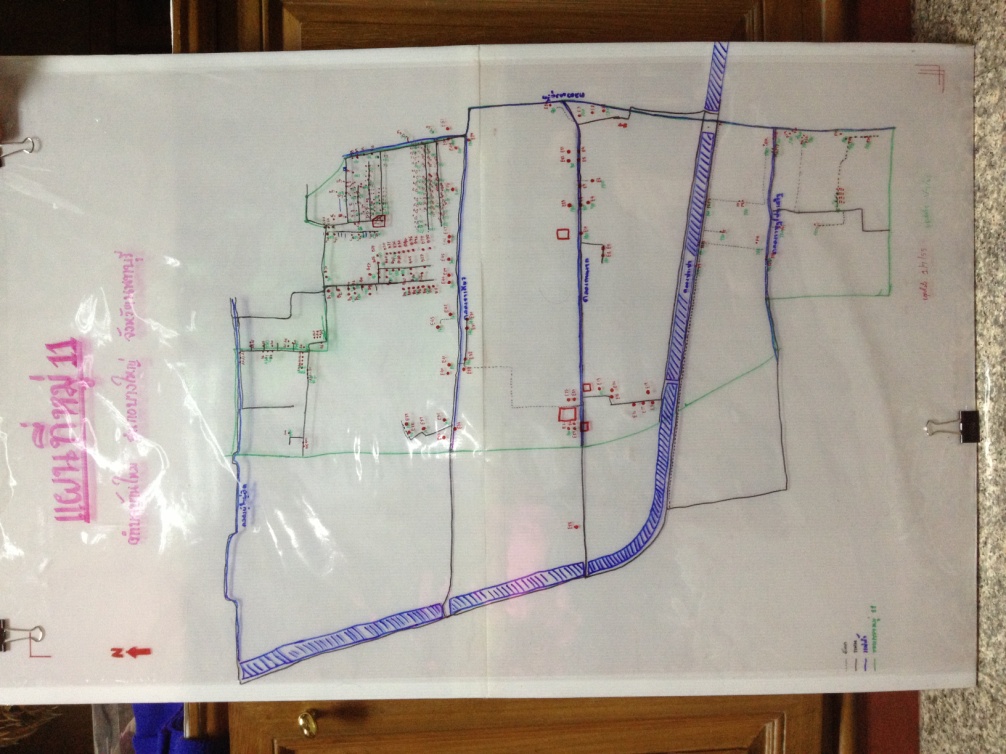                  ภาพแสดงแผนที่เดินดินที่พัฒนาโดยทีมงานและอาสาสมัคร       ซึ่งภายหลังจากการเก็บข้อมูลชุมชนและทำแผนที่เดินดินแล้วได้จัดเวทีนำเสนอข้อมูลแก่ชุมชน  โดยมีตัวแทนเข้าร่วมประชาคม ดังนี้ ทีมผู้นำชุมชนในส่วนของ ทีมอบต. ผู้ใหญ่บ้าน ทีมสาธารณะสุขและอสม. ตัวแทนครูร.ร.สามแยกบางคูลัด ตัวแทนอาสาสมัครชุมชน  เป็นต้น  ซึ่งภายหลังจากจัดเวทีนำเสนอข้อมูลดังกล่าวข้างต้นแล้วนั้น  ได้มีการลงมติวางแผนงานต่อเนื่องในส่วนของการขยายผลร่วมกับทีมอาสาสมัครชุมชนในการพัฒนาแบบสำรวจข้อมูลและจะจัดทำแผนที่เดินดินให้ครอบคลุมอีก 3 หมู่  คือหมู่ที่ 8 , 9 และ 10เป็นการขยายผลนำร่องต่อไป  โดยจะเริ่มดำเนินการในเดือนเมษายน 2556 เป็นต้นไป  ซึ่งบทบาทของ Gen V จะเข้าไปหนุนเสริมในส่วนของการเป็นวิทยากรอบรมทีมอาสาสมัครชุมชนในส่วนของการเก็บข้อมูลชุมชนและทำแผนที่เดินดินต่อไปสิ่งดีๆที่เกิดขึ้นเครื่องมือการเก็บข้อมูลและการทำแผนที่ชุมชนพัฒนาโดย  ทีมงานและอาสาสมัคร โครงการเกษตรอินทรีย์และตลาดสีเขียว
พื้นที่ ต.คลองโยง-ลานตากฟ้า  อ.พุทธมณฑล จ.นครปฐมก่อนเริ่มโครงการต.คลองโยง มีจำนวน    2,198    หลังคาเรือน จำนวนประชากร  7,101 คน อาชีพหลัก คือ ทำนา ทำสวน มีชาวบ้านเป็นแกนนำในการดูแลหมู่บ้านเป็นที่ราบลุ่ม มีคลองไหลผ่านหลายสายที่สำคัญได้แก่ คลองโยงคลองนราภิรมย์ และคลองซอยต่างๆ ทำให้พื้นที่ของตำบลมีความอุดมสมบูรณ์และมีน้ำใช้เพื่อการเกษตรทั่วทั้งตำบล มีพื้นที่ จำนวน 19,728 ไร่ แบ่งการปกครองออกเป็น 8 หมู่บ้าน ในช่วงที่สถานการณ์น้ำท่วมรุนแรง ระดับน้ำสูงประมาณ 3 เมตร	เนื่องจากคลองโยงเป็นพื้นที่ที่มีเครือข่ายค่อนข้างมากและมีประเด็นที่น่าศึกษาเรียนรู้ให้กับอาสาสมัคร ทางทีมงานจึงเลือกพื้นที่นี้ในการทำงานต่อเนื่องการออกแบบโครงการ1. เป้าหมายโครงการเพื่อส่งเสริมการทำเกษตรอินทรีย์ โดยจัดครัวเรือนนำร่องในการทำเกษตรอินทรีย์2. การค้นหาโจทย์มีกระบวนการ/ วิธีการอย่างไรร่วมหารือค้นหาโจทย์ร่วมกับชุมชน โดยลงสำรวจข้อมูลชุมชน3. การคัดเลือกกิจกรรมทำอย่างไรเป็นกิจกรรมที่ส่งเสริมการทำเกษตรอินทรีย์เป็นกิจกรรมที่สอดคล้องกับวิถีของชุมชนกิจกรรมที่พัฒนาศักยภาพของ อาสาสมัครในการทำงานร่วมกับชุมชน4. การดำเนินการมีนวัตกรรมอย่างไรธนาคารเมล็ดพันธ์ที่ชุมชนตั้งขึ้น จะช่วยผลักดันให้เกิดการรวมกลุ่มกันเกิดขึ้นในชุมชนโดยหันมาทำเกษตรแบบอินทรีย์และใช้กระบวนการพัฒนาศักยภาพอาสาสมัครทำงานต่อเนื่องในประเด็นสุขภาพเป็นตัวช่วยกระตุ้นชาวบ้านให้ตระหนักถึงภัยของการใช้สารเคมีร่วมกับการพัฒนาศักยภาพอาสาสมัครต่อยอดในเรื่องการทำฐานการรับซื้อผลผลิตจากชุมชน  โดยทำฐานข้อมูลความต้องการของตลาดพร้อมทั้งเชื่อมโยงตลาด(ร้านอาหาร)กับผู้ผลิต(ชาวบ้าน) โดยตรงแนวทางการพัฒนาศักยภาพ Gen-Vการออกแบบกระบวนการเรียนรู้Gen-V 	ได้เรียนรู้การคิดวิเคราะห์ วางแผนโครงการร่วมกับชุมชนอาสา	ได้เรียนรู้การลงชุมชน วิถีชีวิต และปรับเปลี่ยนมุมมองการบริโภค และการตลาดนิยมความสวยงามชุมชน	เรียนรู้การทำเกษตรอินทรีย์  และตระหนักถึงอันตรายของการใช้สารเคมี / ทำโมเดลเกษตรอินทรีย์ 5 ครัวเรือนการมีส่วนร่วมในการจัดการตนเองของชุมชนแผนปฏิบัติการโครงการเกษตรอินทรีย์และตลาดสีเขียวพื้นที่ ต.คลองโยง อ.พุทธมณฑล จ.นครปฐมการวางแผนและความเปลี่ยนแปลงที่เกิดขึ้นจากการดำเนินงานการแก้ไขปัญหาและผลที่เกิดขึ้นสรุปภาพรวมการดำเนินโครงการอยู่ในระยะต่อยอดการทำงานกับอาสาสมัครในแง่ของการขยายกลุ่มอาสาสมัครและเปิดพื้นที่  สร้างกิจกรรมในพื้นที่  สร้างกระบวนการเรียนรู้ผ่านกิจกรรมในชุมชน เช่น การรณรงค์เรื่องการบริโภคผักไร้สารพิษภายในมหาวิทยาลัย  การเรียนรู้วิถีเกษตรแบบอินทรีย์ เป็นต้น    
 
เทียบจากโจทย์ชุมชนในเรื่องการจัดการน้ำ  คิดเป็นร้อยละ  80
เทียบจากโจทย์ชุมชนในเรื่องเกษตรอินทรีย์  คิดเป็นร้อยละ  80 สิ่งดีๆที่เกิดขึ้น เป็นพื้นที่สร้างการเรียนรู้ให้กับอาสาสมัครGen V ได้เรียนรู้เรื่องการวางบทบาทในการทำงานร่วมกับภาคีเครือข่ายต่างๆ  ในแง่ของการประสานงานขอความช่วยเหลือ  หนุนเสริมศักยภาพชุมชนในเรื่องการจัดกิจกรรมและสร้างการเรียนรู้กับกลุ่มอาสาสมัครจากเครือข่ายต่างๆที่เข้ามาเรียนรู้ชุมชนอาสาสมัครที่ผ่านการเรียนรู้ชุมชนคลองโยง  มีการรวมกลุ่มกันจัดกิจกรรมต่อยอดภายในมหาวิทยาลัย  ในประเด็นต่างๆที่สนใจ เช่น วงเสวนาเรื่องเกษตรพันธะสัญญา   งานกรีนละไมร่วมกับเครือข่ายตลาดสีเขียว  เป็นต้นภาพกิจกรรมกิจกรรมธนาคารเมล็ดพันธ์ ร่วมกับเครือข่ายปฎิรูปที่ดินและเครือข่ายเกษตรกรรมยั่งยืน 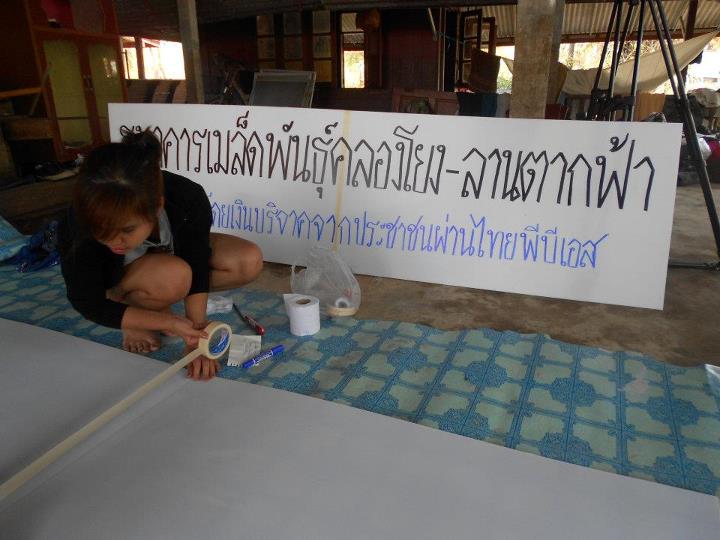 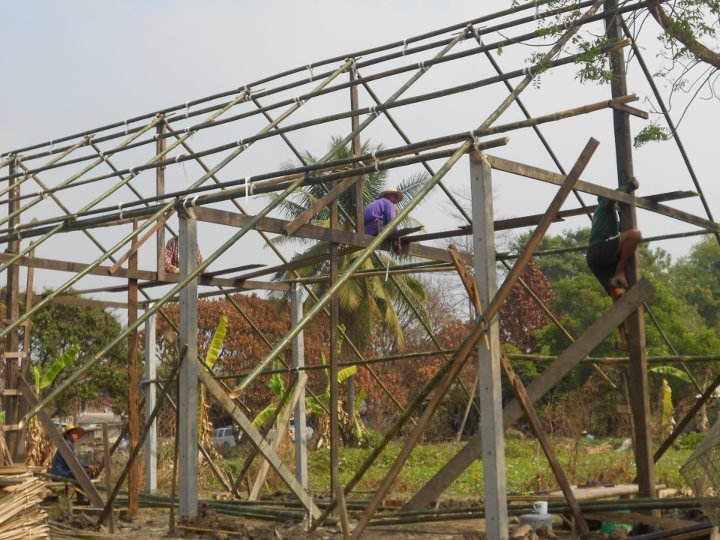 ภาพกิจกรรม การทำนาโยน เกษตรอินทรีย์ กับ อาสาสมัครนักศึกษาจากมหาวิทยาลัยมหิดล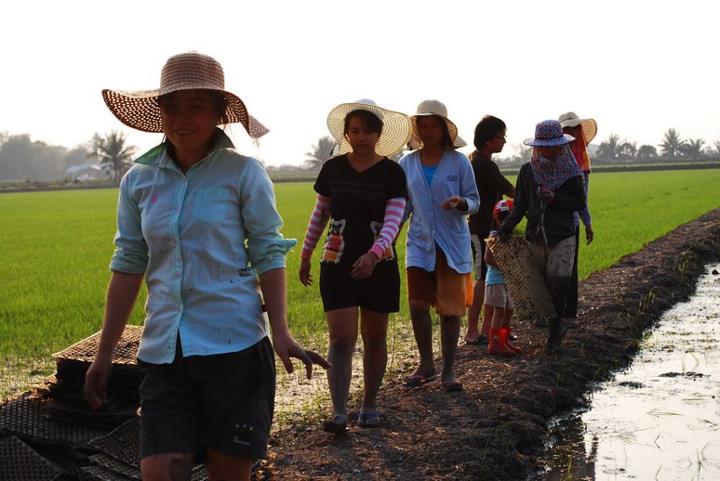  โครงการสร้างกลุ่มเยาวชน
พื้นที่ ชุมชนศรีบูรพา เขตคลองสามวา กรุงเทพมหานครก่อนเริ่มโครงการข้อมูลพื้นที่และสภาพปัญหา มี 280 ครัวเรือน 1000คนเป็นชุมชนมุสลิม แกนนำชุมชนมีทั้งหมด 7 คน แบ่งดูแล 7 เขตในชุมชน เป็นชุมชนที่ไม่ได้รับความช่วยเหลือจากภาครัฐคนในชุมชนประกอบอาชีพการเกษตร รับราชการ และรับจ้างทั่วไปในช่วงที่ระดับน้ำท่วมสูงสุดในเขตบ้านเรือนประมาณ 1 เมตร พื้นที่ทางการเกษตรท่วมสูงประมาณ 1 เมตรครึ่ง ซึ่งได้รับความเสียหายเป็นจำนวนมาก หลังน้ำลดชาวบ้านช่วยกันทำความสะอาดบ้านเรือน สถานที่สาธารณะ และทีมงานของ Gen-V ลงไปร่วมประชุมหารือในการวางแผนการฟื้นฟูในระยะยาว ซึ่งชุมชนมีความสนใจในเรื่องของการฟื้นฟูทางเกษตร และการพัฒนาเยาวชน เพราะหลังจากเหตุการณ์น้ำท่วม เยาวชนในชุมชนได้มีบทบาทในการเข้ามาช่วยเหลือชุมชนค่อนข้างมากการออกแบบโครงการอาสาสมัครนอกพื้นที่ชุมชน มีความจำกัดในการช่วยเหลือชุมชนนั้นๆ โดยปัจจัยหลายๆอย่างเช่น ระยะทาง เวลา Gen-V ได้เล็งเห็นความสำคัญเยาวชนชุมชน จึงได้ร่วมผลักดันเยาวชน ของชุมชน ขึ้นมาทำงาน ดูแล แก้ปัญหาชุมชน พร้อมกับร่วมรับมือกับภาวะภัยพิบัติ ได้อย่างต่อเนื่องและยาวนาน1. เป้าหมายโครงการสร้างกลุ่มเยาวชนเพื่อดูแลชุมชนตัวเองกลุ่มเยาวชนมีกิจกรรมช่วยเหลือ/พัฒนาชุมชนตัวเองและชุมชนอื่นๆทำให้เกิดเครือข่ายจิตอาสาที่มี AC เมื่อเกิดภัยพิบัติสามารถรวมตัวได้อย่างรวดเร็วและทำงานอย่างเป็นระบบกลุ่มเยาวชนมีส่วนร่วมในการประชุมกับแกนนำชุมชน และแก้ไขปัญหาร่วมกับชุมชนกลุ่มเยาวชน เข้าใจปัญหาสังคมและตั้งคำถามกับปัญหาสังคมในปัจจุบัน2. การค้นหาโจทย์ที่มีกระบวนการ/วิธีการอย่างไรกระบวนการทำงานลงชุมชนเพื่อพูดคุยกับแกนนำชุมชน (ประธานชุมชน พี่สมคิด/กรรมการ  บังหนุ่ย/ผู้ประสานงาน  ซาด/แกนนำเยาวชน พี่นุช)รวบรวมเรื่องราวและปัญหาชุมชนเพื่อนำมาวิเคราะห์ชี้เป้าปัญหา/การสร้างกลุ่มแกนนำเยาวชนได้ประเด็นในการสร้างกลุ่มเยาวชนประชาคมกลุ่มเยาวชนเพื่อหาความสนใจร่วม/ประชุมเยาวชนเพื่อวางแผนการทำงานกำหนดกิจกรรม3. การคัดเลือกกิจกรรมทำอย่างไรกิจกรรมที่เยาวชนสนใจเข้าร่วมเพื่อเพิ่มความสนใจและอยู่ติดกับกลุ่ม สร้างกิจกรรมที่สนใจร่วมจากการประชาคมอบรบและพัฒนาสิ่งที่สนใจร่วมอย่างมีเป้าหมายและจริงจังกิจกรรมที่มีส่วนร่วมกับชุมชน รับฟัง ร่วมคิด ร่วมแก้ปัญหาในชุมชนจัดทำแผนรับมือภัยพิบัติร่วมกับชุมชนเก็บข้อมูลในชุมชนมีบทบาทและหน้าที่ในโครงการต่างๆที่ชุมชนมีกิจกรรมที่พัฒนาศักยภาพการทำค่ายในการจัดวางโครงสร้างกลุ่มเยาวชนการสร้างกิจกรรมที่เพิ่มบทบาท และสร้างจุดยืนของเยาวชนในชุมชนการออกดูงานตามที่ต่างๆ เพื่อให้เห็นปัญหาของสังคม เพื่อนำกลับมาใช้กับชุมชนของตนเองการสร้างกิจกรรมนอกชุมชนของตนเอง เพื่อนำโมเดลที่เหมาะสมจากพื้นที่อื่นๆ มาปรับใช้และพัฒนา4. การดำเนินการมีนวัตกรรมอย่างไรสร้างกลุ่มเยาวชนในชุมชนมีส่วนร่วมในการแก้ไขปัญหาในชุมชนกลุ่มเยาวชนมีความสนใจในโจทย์และปัญหาของชุมชนตนเองกลุ่มเยาวชนมีส่วนร่วม รับฟัง ร่วมคิด แก้ไข ปัญหาชุมชน5. แนวทางการพัฒนาศักยภาพ Gen-V6. การออกแบบกระบวนการเรียนรู้7. การมีส่วนร่วมในการจัดการตัวเองของชุมชน**เป้าร่วมของ Gen-V และกลุ่มเยาวชน คือ การสร้างแผนรับมือภัยพิบัติในชุมชน**แผนปฏิบัติการโครงการสร้างกลุ่มเยาวชนคลองสามวาพื้นที่	ชุมชนศรีบูรพา เขตคลองสามวา กรุงเทพมหานครการวางแผนและความเปลี่ยนแปลงที่เกิดขึ้นจากการดำเนินงานการแก้ไขปัญหาและผลที่เกิดขึ้นสรุปภาพรวมการดำเนินโครงการอยู่ในระยะติดตาม หาเวทีให้อาสาสมัคร หาจังหวะเพิ่มจะต่อยอดความคิด เพื่อผลักทำให้ทำงานในชุมชนของตนเอง หรือทำงานร่วมกับ Gen-V ในอนาคต ชุมชนมาร่วม คิดเป็นร้อยละ  20สิ่งดีๆที่เกิดขึ้น ชุมชนแสวงหาแหล่งทุนด้วยตนเอง โดยหนึ่งในโครงการที่จะทำคือโครงการเยาวชนที่ Gen-V ได้ร่วมคุยกับชุมชนไว้ได้เครือข่ายของ Gen-V เพิ่มขึ้นภาพกิจกรรมลงพื้นที่พูดคุย ประชุมหารือวางแผนการทำงานกับแกนนำชุมชน และแกนนำเยาวชน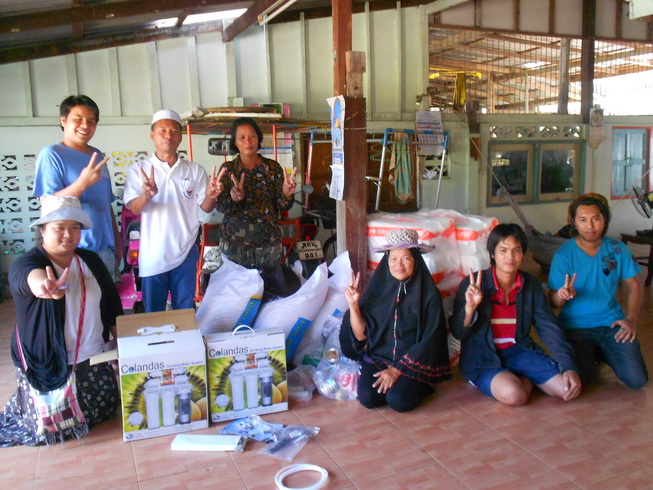 เก็บข้อมูลชุมชนเพื่อสำรวจความเสียหายที่เกิดขึ้นรวมถึงความต้องการของชุมชน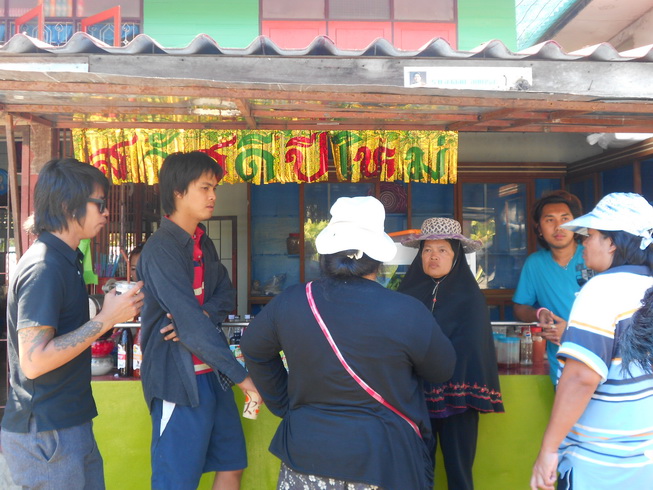 พาอาสาสมัครเข้าไปฟื้นฟูชุมชนและร่วมจัดกิจกรรมในวันเด็กกับชุมชน ซึ่ง ณ ขณะนั้นน้ำเพิ่งจะลดลงได้ซักระยะ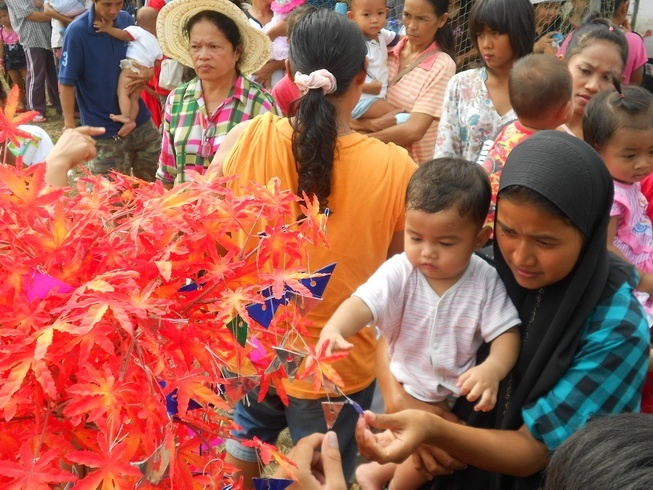 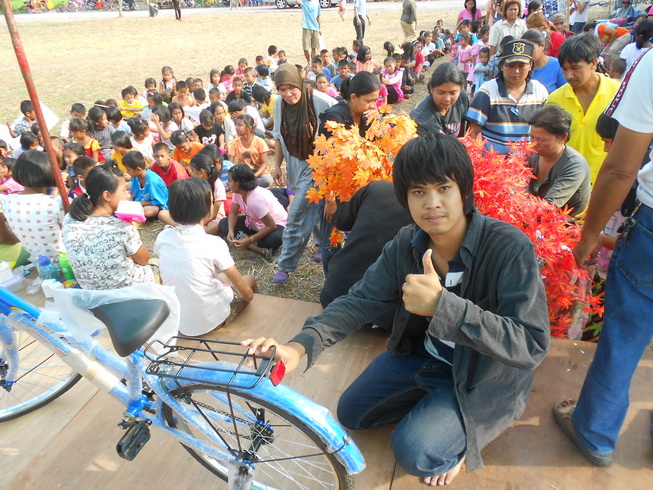 เชิญวิทยากรไปอบรมเกี่ยวกับธนาคารเมล็ดพันธุ์และการฟื้นฟูการเกษตรหลังน้ำท่วม รวมถึงการต้นหาแกนนำและพัฒนาศักยภาพเยาวชนไปพร้อมๆกันเพื่อ ให้เยาวชนเป็นส่วนหนึ่งในการเตรียมมือกับภัยน้ำท่วม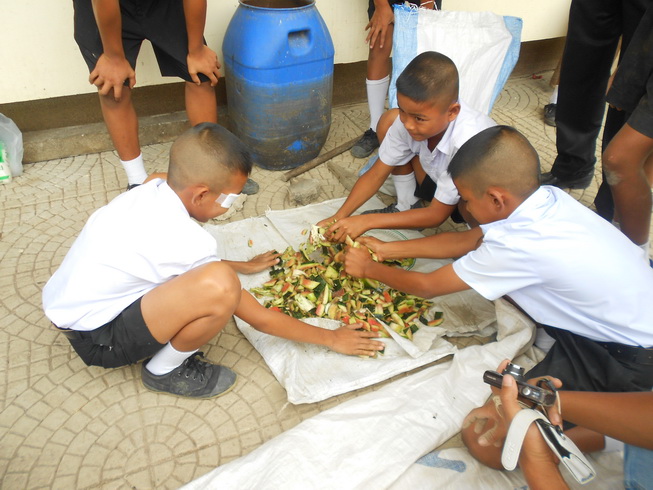 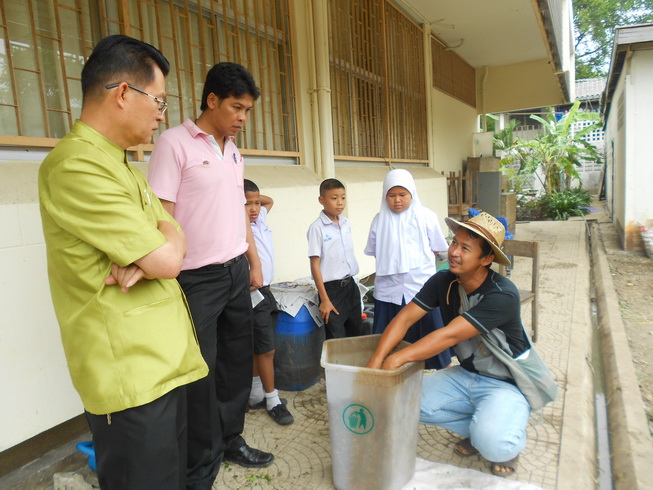 โครงการพัฒนาศักยภาพอาสาสมัคร
และบุคลากรในชุมชนต.เชียงรากใหญ่ อ.สามโคก จ.ปทุมธานีก่อนเริ่มโครงการข้อมูลทั่วไปของพื้นที่ในช่วงน้ำท่วม ต.เชียงรากใหญ่ มี 7 หมู่บ้าน มีจำนวนประชากร 2,129  หลังคาเรือน ประมาณ 5,900 คน มีเนื้อที่ 5,144 ไร่ จำนวนประชากรอาชีพหลัก คือ ทำสวน ทำนา และเลี้ยงสัตว์มีสมาชิก อบต.เป็นแกนนำในการดูแลหมู่บ้านในช่วงที่สถานการณ์น้ำท่วมรุนแรง ระดับน้ำสูงประมาณ 3 เมตร โดนท่วมทุกพื้นที่ภายในหมู่บ้านชาวบ้านบางส่วนอพยพไปอยู่บริเวณสะพาน และศาลาวัดบัวหลวง แต่ก็ยังมีหลายครอบครัวที่อาศัยอยู่ภายในบ้าน โดยมี อบต. และธนาคารไทยพาณิชย์ เป็นผู้ช่วยเหลือและสนับสนุนในการหาอาหารกล่อง โดยใช้เรือในการสัญจร พอน้ำเริ่มลงบริเวณ ที่ทำการ อบต.แห้งก็เริ่มตั้งโรงครัวเพื่อทำข้าวแจกประชาชนที่อาศัยอยู่ในบ้านและศูนย์อพยพพื้นที่เชียงรากใหญ่ มีแกนนำที่ค่อนข้างเข้มแข็ง ซึ่งมีนายาก อบต. ประสานงานให้ทางทีมงานเข้าไปฟื้นฟูชุมชน ซึ่งระยะเริ่มต้นเป็นการไปทำความสะอาดโรงเรียนและวัด หลังจากนั้นก็เริ่มมีการประชาคมเพื่อวางแผนฟื้นฟูร่วมกัน การออกแบบโครงการเป้าหมายโครงการพัฒนาศักยภาพอาสาสมัครเพื่อให้มีจิตสาธารณะและทำงานร่วมกับชุมชนได้พัฒนาศักยภาพบุคลากรในชุมชนเพื่อให้มีจิตสาธารณะและทำงานเป็นทีมได้อาสาสมัครและบุคลากรในชุมชนได้เรียนรู้การวางแผนป้องกันและรับมือกับปัญหาภัยพิบัติที่จะเกิดขึ้นได้อาสาสมัครและบุคลากรในชุมชนได้เรียนรู้การแหล่งเรียนรู้ในการรับมือภัยพิบัติที่จะเกิดขึ้นได้ชุมชนมีการเตรียมความพร้อมและสามารถทำบทเรียนการรับมือภัยพิบัติร่วมกัน การค้นหาโจทย์มีกระบวนการ / วิธีการอย่างไรลงเก็บข้อมูลชุมชน และสำรวจสภาพปัญหาของชุมชนจัดเวทีประชาคม เพื่อระดมความคิดและสิ่งที่ชุมชนต้องการการคัดเลือกกิจกรรมทำอย่างไร (การออกแบบกิจกรรมเพื่อสร้างการเปลี่ยนแปลง)ร่างรูปแบบกิจกรรมและกำหนดประเด็นที่ดำเนินการร่วมกับชุมชนโดยแยกเป็นกิจกรรมที่จำเป็น และกิจกรรมที่ชุมชนต้องการประชุมทีมงานเพื่อดำเนินกิจกรรมร่วมกับชุมชน โดยดูองค์ประกอบในเรื่อง ระยะเวลา ความต้องการ งบประมาณและความพร้อมของชุมชนการดำเนินการมีนวัตกรรมอย่างไรห้องสมุดมีชีวิตคู่มือน้ำท่วมหัวเอาตัวรอดบทเรียนการรับมือภัยพิบัติของชุมชนแนวทางการพัฒนาศักยภาพ Gen – Vเรียนรู้และพัฒนาศักยภาพการสำรวจชุมชนเรียนรู้และพัฒนาศักยภาพการจัดทำห้องสมุดมีชีวิตเรียนรู้และพัฒนาศักยภาพการทำบทเรียนรับมือภัยพิบัติการออกแบบกระบวนการเรียนรู้6.1 ชุดเครื่องมือการสร้างห้องสมุดมีชีวิต6.2 กระบวนการจัดทำบทเรียนการรับมือภัยพิบัติการมีส่วนร่วมในการจัดการตนเองของชุมชน7.1 ร่วมประชุม แลกเปลี่ยนความคิดในเวทีประชาคม7.2 ร่วมวางแผนในการจัดกิจกรรมของชุมชน7.3 ในยามภัยพิบัติ ชุมชนสามารถบริหารจัดการ ดูแลให้กำลังใจซึ่งกันและกันได้บทบาทของGen V: ประสานชุมชน, จัดเวทีประชาคม, ประสานวิทยากรแผนปฏิบัติการโครงการพัฒนาศักยภาพอาสาสมัครและบุคลากรชุมชนเพื่อการทำงานร่วมกันตำบลเชียงรากใหญ่  อำเภอสามโคก  จังหวัดปทุมธานีสรุปแบบแผนการดำเนินงานการวางแผนและความเปลี่ยนแปลงที่เกิดขึ้นจากการดำเนินงานการแก้ไขปัญหาและผลที่เกิดขึ้นสรุปกิจกรรมฟื้นฟูชุมชนได้ดำเนินงานเสร็จสิ้นหมดแล้วเหลือเก็บข้อมูลทำแผนที่ชุมชนเพื่อเตรียมพร้อมรับมือกับน้ำท่วมในรูปธรรมคือได้ฟื้นฟูห้องสมุด มีแกนนำนักเรียนเกิดขึ้นเพื่อต่อยอดในการหนุนเสริมช่วยเหลือชุมชนอบต. มีแผนการรับมือเรื่องภัยพิบัติ มีการเตรียมศูนย์พักพิง เส้นทางการอพยพคนและรถ แต่ชาวบ้านยังไม่รู้ข้อมูลเท่าที่ควรรูปภาพกิจกรรมภาพกิจกรรมอบรมแกนนำเยาวชนเพื่อเตรียมพร้อมกับการรับมือน้ำท่วม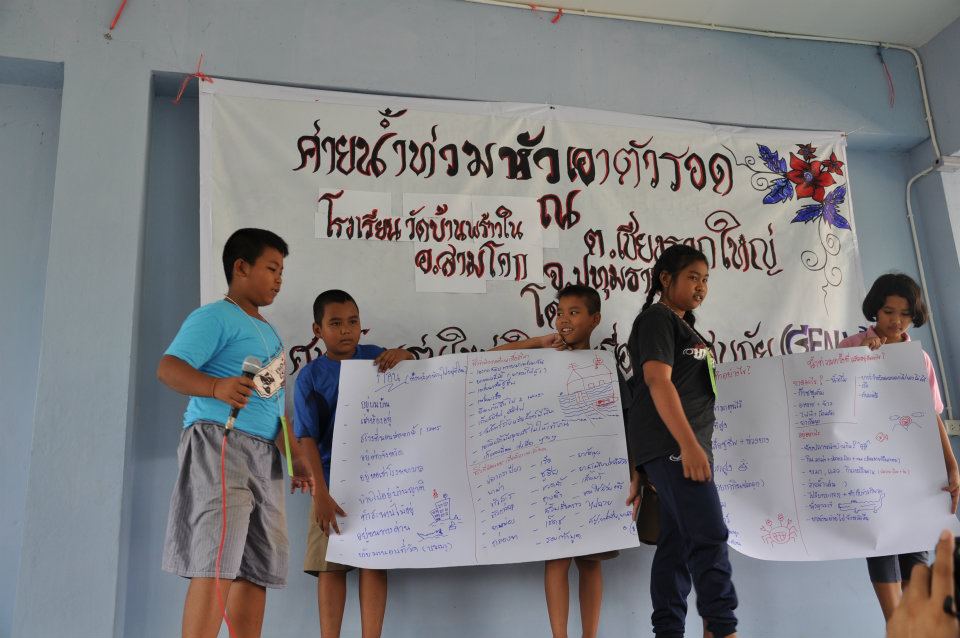 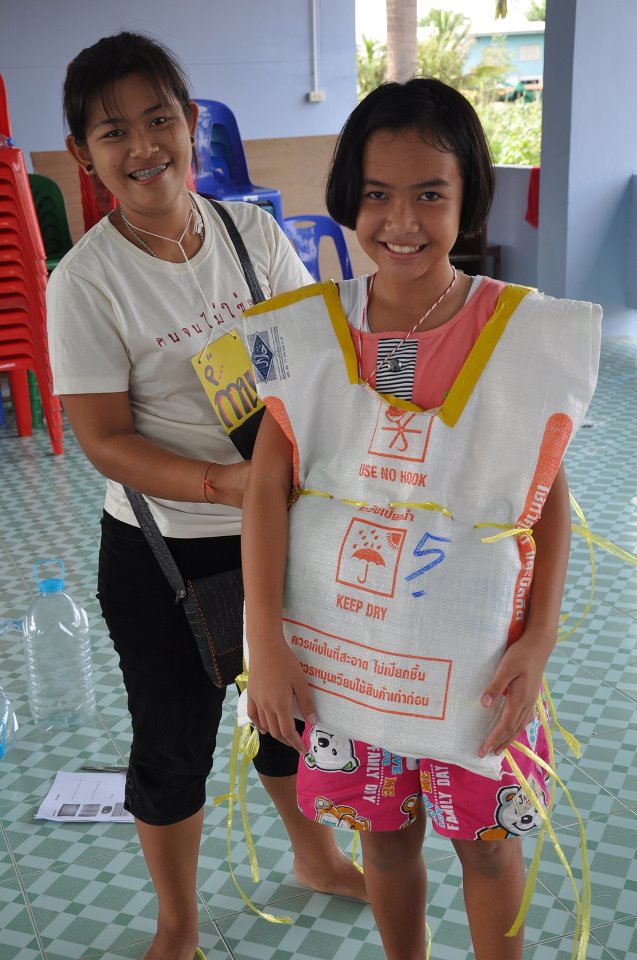 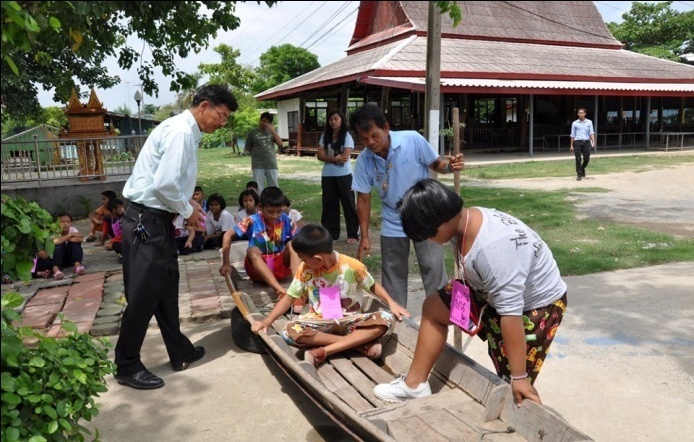 โครงการพัฒนาอาสาสมัครและการทำงานร่วมกับชุมชน
ต.บางภาษี อ. บางเลน จ.นครปฐมก่อนเริ่มโครงการ
ข้อมูลทั่วไปและสภาพปัญหา    	 ต.บางภาษี หมู่ที่ 10 มีจำนวน 180 หลังคาเรือน จำนวนประชากรอาชีพหลัก คือ ทำนา ทำสวน มีผู้ใหญ่บ้านเป็นแกนนำในการดูแลหมู่บ้าน ช่วงเดือนตุลาคม 54น้ำท่วมสูง 3 เมตร มีการส่งถุงยังชีพ และน้ำดื่มอย่างต่อเนื่อง เนื่องจากชุมชนเป็นพื้นที่ที่อยู่ไกล การเดินทางเข้าถึงยากมาก ระดับน้ำสูง จึงไม่ค่อยได้รับการช่วยเหลือจากหน่วยงานใด ปริมาณน้ำก็ท่วมขังเป็นเวลานานเกือบ 3 เดือน พื้นที่ทางการเกษตรท่วมประมาณ 2 เมตร บ้านเรือท่วมเป็นบางจุด บางหลังยังท่วมประมาณ 1 เมตร ชาวบ้านอยู่ด้วยความยากลำบาก เนื่องจากปกติแล้วประกอยอาชีพทางการเกษตร แต่ ณ ตอนนี้ก็ยังไม่สามารถเริ่มกลับไปทำการเกษตรได้เลย เหตุผลในการเลือกชุมชนมีกลุ่มผู้นำที่ทำงานช่วยเหลือชาวบ้านในพื้นที่ในช่วงน้ำท่วมอย่างต่อเนื่องชุมชนมีแนวคิดเรื่องการเตรียมพร้อมรับมือภัยพิบัติเป็นกลุ่มทำงานเกาะติดในช่วงน้ำท่วมแกนนำที่เข้ามาร่วมทำงานพี่บุ๋ม (รองผู้ใหญ่บ้าน) เป็นแกนหลักในการประสาน ป้ามาลัย (ผู้ใหญ่บ้าน) แผนการฟื้นฟูของชุมชนชุมชนอยากได้ความรู้เกี่ยวกับนวัตกรรมใหม่ๆเกี่ยวกับการเกษตร (แพผักลอยน้ำ) โจทย์โครงการ (เป้าหมาย วัตถุประสงค์)สร้างและพัฒนาศักยภาพของอาสาสมัครให้สามารถทำงานในชุมชนได้ เสริมสร้างศักยภาพชุมชนในการทำการเกษตรแบบประยุกต์ในภาวะวิกฤตน้ำท่วม เพื่อเป็นการส่งเสริมการปลูกผักครัวเรือนแบบอินทรีย์ชุมชนมีการเตรียมความพร้อมเรื่องแผนรับมือภัยพิบัติ การออกแบบโครงการเป้าหมายโครงการ สร้างและพัฒนาศักยภาพของอาสาสมัครให้สามารถทำงานในชุมชนได้ เสริมสร้างศักยภาพชุมชนในการทำการเกษตรแบบประยุกต์ในภาวะวิกฤตน้ำท่วม และเพื่อเป็นการส่งเสริมการปลูกผักครัวเรือนแบบอินทรีย์ ชุมชนมีการเตรียมความพร้อมเรื่องแผนรับมือภัยพิบัติ การค้นหาโจทย์มีกระบวนการ / วิธีการอย่างไร ลงเก็บข้อมูลเบื้องต้นในชุมชน และสัมพันธ์ชุมชนผ่านทางผู้นำชุมชน ทำประชาคม เพื่อหารือและระดมความคิด สรุปปัญหา และสิ่งที่ต้องการร่วมกับชุมชนการคัดเลือกกิจกรรมทำอย่างไร (การออกแบบกิจกรรมเพื่อสร้างการเปลี่ยนแปลง) จากปัญหาที่ได้นำมาวิเคราะห์ร่วมกับชุมชน กำหนดประเด็นที่จะทำ โดยอยู่บนพื้นฐานที่สามารถทำได้ภายใต้เงื่อนไขของงบประมาณ,เวลา  และความต้องการชุมชน ร่วมวางแผน ร่างกระบวนการและกิจกรรมที่จะทำร่วมกันการดำเนินการมีนวัตกรรมอย่างไร การรวมกลุ่มกันในชุมชนเพิ่มขึ้นและเกิดวิถีการทำเกษตรแบบประยุกต์ใหม่ๆขึ้นในชุมชน เกิดแผนรับมือภัยพิบัติที่สอดคล้องกับบริบทของชุมชนแนวทางการพัฒนาศักยภาพ Gen – V พัฒนาศักยภาพทางด้านการสื่อสาร (ฟัง, พูด, อ่าน, เขียน) พัฒนาศักยภาพทางด้านการลงศึกษาชุมชน พัฒนาศักยภาพทางด้านการวางกระบวนการเพื่อการพัฒนา พัฒนาศักยภาพด้านการถอดบทเรียนและการสรุปผลการออกแบบกระบวนการเรียนรู้ กลุ่ม Gen-V : ได้มีการสร้างกระบวนการเรียนรู้โดยผ่านการพัฒนา ฝึกอบรม ซึ่งได้รับการสนับสนุนจากมูลนิธิสยามกัมมาจล และการปฏิบัติจริงจากการนำไปปฏิบัติในกิจกรรมในโครงการ กลุ่มอาสาสมัคร : ได้มีการสร้างกระบวนการเรียนรู้โดยผ่านการพัฒนาศักยภาพ การปฏิบัติจริงในพื้นที่ร่วมกับชุมชน และการถอดบทเรียนร่วมกับชุมชน ชุมชน : ได้มีการสร้างการเรียนรู้ผ่านการทำงานร่วมกับกลุ่ม Gen-V และอาสาสมัคร และการทำงานร่วมกันเองภายในชุมชนการมีส่วนร่วมในการจัดการตนเองของชุมชนมีเวทีประชาคมระดมความคิดเห็นในส่วนของการดำเนินงาน ออกแบบกระบวนการทำงานและติดตามผลโดยเน้นชุมชนเป็นศูนย์กลาง รวมถึงการวิเคราะห์ปัญหาและอุปสรรคร่วมกันภายหลังจากจบโครงการผ่านการทำเวทีประชาคมและถอดบทเรียนโครงการบทบาทของGen-V: ประสานวิทยากรมาให้คำแนะนำเกี่ยวกับการทำเกษตรแบบประยุกต์ ตลอดจนกระตุ้นและหนุนเสริมชุมชนในส่วนต่างๆแผนปฏิบัติการโครงการพัฒนาอาสาสมัครและการทำงานร่วมกับชุมชนต.บางภาษี อ. บางเลน จ.นครปฐมสรุปผลการดำเนินงานการวางแผนและความเปลี่ยนแปลงที่เกิดขึ้นจากการดำเนินงานการแก้ไขปัญหาและผลที่เกิดขึ้นสรุปโครงการไม่ได้ดำเนินการต่อ เนื่องจากเงื่อนไขของชุมชนมีอาสาสมัครที่สนใจทำงานกับเยาวชนในพื้นที่จะใช้กิจกรรมที่อาสาสมัครทำเป็นตัวเปิดในการทำงานร่วมกับชุมชนภาพกิจกรรมกิจกรรมสำรวจความเสียหายของชุมชนหลังจากที่น้ำกำลังเริ่มลดลงเพื่อเก็บข้อมูลในการฟื้นฟูชุมชน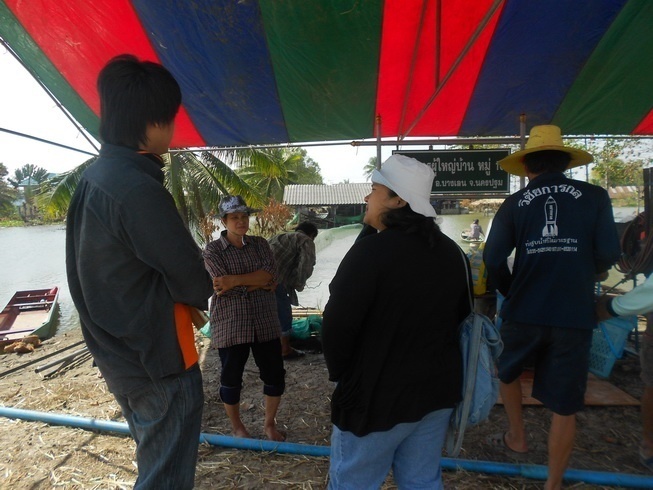 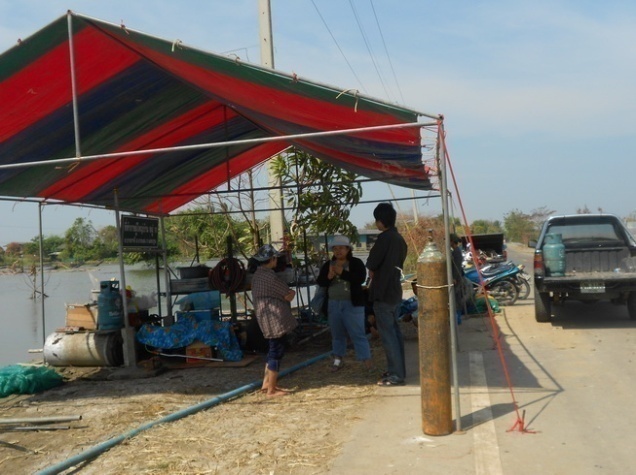 ชุมชนเริ่มฟื้นฟูการเกษตรและมีความสนใจในการทำแพผักลอยน้ำ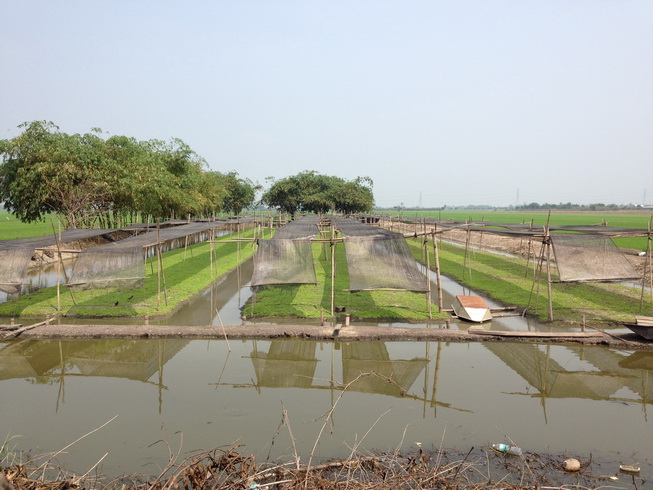  โครงการน้ำดื่มสะอาดใสจากใจ Gen-V
ต.บ่อเงิน อ.ลาดหลุมแก้ว จ.ปทุมธานีความเป็นมาของโครงการสภาพปัญหา ระดับน้ำท่วมสูง มีศูนย์อพยพ 160 ครอบครัว 300-400 คน ที่โรงเรียนกันตะวัน มีเด็กเล็กตั้งแต่แรกเกิดถึง 5 ขวบ ต้องการน้ำดื่ม นมเด็ก ข้าวสาร อาหารสด และถุงยังชีพ ในระยะแรกทาง Gen-V ส่งถุงยังชีพให้อย่างต่อเนื่องและหลังจากนั้นก็มีการเริ่มส่งเป็นอาหารสดและข้าวสาร เนื่องจากพื้นที่ตรงนี้สามารถตั้งโรงครัวได้ หลังจากนั้นลดที่จะลงไปพูดคุยกับชุมชนเพื่อการวางแผนฟื้นฟู หมู่บ้านที่Gen-Vประสานอยู่ มีความไม่ลงตัวในเรื่องผู้นำและการเมืองภายใน ดังนั้นเราจึงตัดสินใจเลือกอีกหมู่บ้านใกล้ๆกันเพราะแกนนำที่เข้มแข็ง มีการจัดการที่ดี มีการวางแผนรับมือเรื่องภัยพิบัติ หลังจากที่น้ำลดก็มีการซ่อมแซมและฟื้นฟูชุมชน ทั้งบ้านเรือนโรงเรียน วัด และวางแผนเรื่องการฟื้นฟูพื้นที่ทางการเกษตร ทางเราจึงมีการเริ่มวางแผนฟื้นฟูร่วมกับชุมชนการออกแบบโครงการ1. เป้าหมายโครงการ เพื่อพัฒนาคุณภาพของประชากร ได้น้ำดื่มที่สะอาดไว้ใช้ในชุมชน เมื่อเกิดภัยพิบัติสามารถนำน้ำดื่มไปช่วยเหลือชุมชนใกล้เคียงได้ พัฒนาศักยภาพอาสาสมัครเพื่อให้มีจิตสาธารณะและทำงานร่วมกับชุมชนได้ อาสาสมัครและชุมชนได้เรียนรู้การวางแผนป้องกันและรับมือกับปัญหาภัยพิบัติที่จะเกิดขึ้นได้ ชุมชนมีการเตรียมความพร้อมและสามารถทำบทเรียนการรับมือภัยพิบัติร่วมกัน 2. การค้นหาโจทย์มีกระบวนการ / วิธีการอย่างไร ลงเก็บข้อมูลชุมชน และสำรวจสภาพปัญหาของชุมชน จัดเวทีประชาคม เพื่อระดมความคิดและสิ่งที่ชุมชนต้องการการคัดเลือกกิจกรรมทำอย่างไร (การออกแบบกิจกรรมเพื่อสร้างการเปลี่ยนแปลง)ร่างรูปแบบกิจกรรมและกำหนดประเด็นที่ดำเนินการร่วมกับชุมชนโดยแยกเป็นกิจกรรมที่จำเป็น และกิจกรรมที่ชุมชนต้องการประชุมทีมงานเพื่อดำเนินกิจกรรมร่วมกับชุมชน โดยดูองค์ประกอบในเรื่อง ระยะเวลา ความต้องการ งบประมาณและความพร้อมของชุมชนการดำเนินการมีนวัตกรรมอย่างไรเครื่องกรองน้ำบทเรียนการรับมือภัยพิบัติของชุมชนแนวทางการพัฒนาศักยภาพ Gen – Vเรียนรู้และพัฒนาศักยภาพการสำรวจชุมชนเรียนรู้และพัฒนาศักยภาพการทำบทเรียนรับมือภัยพิบัติการออกแบบกระบวนการเรียนรู้-    กระบวนการเก็บข้อมูลชุมชน -    กระบวนการจัดทำบทเรียนการรับมือภัยพิบัติการมีส่วนร่วมในการจัดการตนเองของชุมชนร่วมประชุม แลกเปลี่ยนความคิดในเวทีประชาคมร่วมวางแผนในการจัดกิจกรรมของชุมชนในยามภัยพิบัติ ชุมชนสามารถบริหารจัดการ ดูแลให้กำลังใจซึ่งกันและกันได้บทบาทของGen V: ประสานชุมชน, จัดเวทีประชาคม, ประสานวิทยากร, ประสานแหล่งทุนแผนฏิบัติการโครงการน้ำดื่มสะอาดใส จากใจ GEN–Vตำบลบ่อเงิน  อำเภอลาดหลุมแก้ว  จังหวัดปทุมธานีผลการดำเนินงานการวางแผนและความเปลี่ยนแปลงที่เกิดขึ้นจากการดำเนินงานแกนนำนักศึกษาที่ลงมาเกาะติดพื้นที่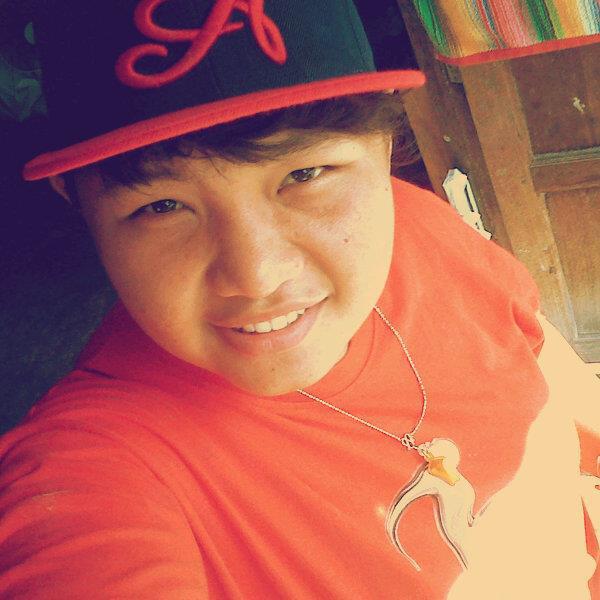 สรุปกิจกรรมฟื้นฟูชุมชนดำเนินการเสร็จสิ้นไปแล้ว 90% ดำเนินการสร้างบ่อน้ำของชุมชนและถอดบทเรียนเตรียมพร้อมรับมือน้ำท่วมในปีนี้ที่เป็นรูปธรรมคือ ฟื้นฟูสนามกีฬา ห้องสมุด และบ่อบาดาล เห็นความร่วมมือร่วมใจของคนในชุมชนเห็นอาสาสมัครเกิดการเปลี่ยนแปลงในการทำงานกับชุมชนภาพกิจกรรมลงพื้นที่สำรวจชุมชนและติดธงสัญลักษณ์บ้านที่ต้องได้รับการพึ่งพิงขณะที่เกิดภัยพิบัติ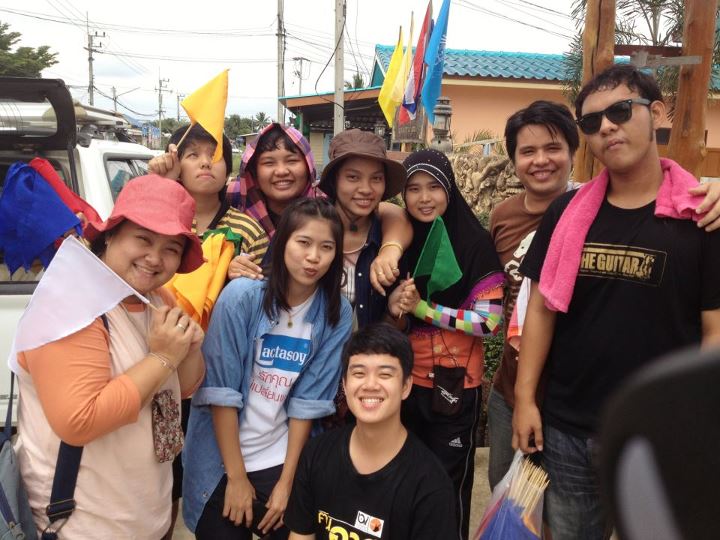 ฟื้นฟูพืชผลทางการเกษตรและเตรียมพื้นที่สำหรับการทำแท้งน้ำของชุมชน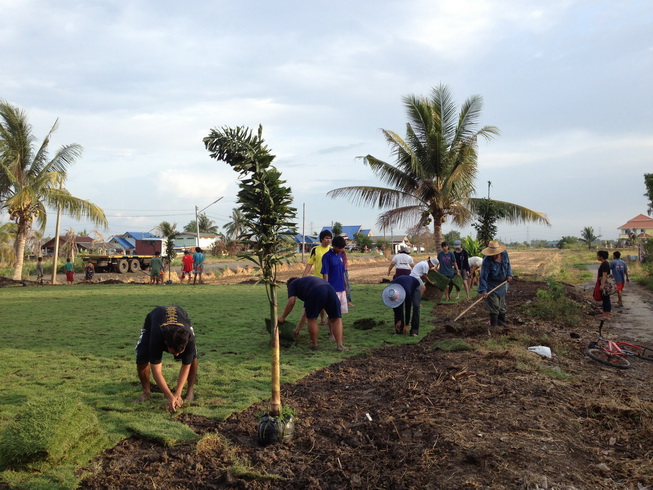 ข้อเรียนรู้การจัดระบบอาสาสมัครสมัครกระบวนการสร้างอาสาสมัครกลุ่มเป้าหมายที่จะมาเป็นอาสาสมัครอาสาสมัครหลัก ทีมรับทุนโครงการ สสส. 10 พท. เนื่องจาก Gen-V ด้รับการสนับสนุนจาก สสส. เพื่อสนับสนุนโครงการให้เยาวชน นิสิต นักศึกษาที่สนใจอยากทำโครงการฟื้นฟูผู้ประสบภัยหลังน้ำท่วม โดยให้ Gen-V และมูลนิธิโกมลเป็นพี่เลี้ยงและคอยติดตามโครงการ จึงเกิดแกนนำแต่ละโครงการ ที่สามารถมาเป็นแกนในการพัฒนาต่อเนื่องได้เชื่อมมหาวิทยาลัยกับพื้นที่Gen-V มีพื้นที่กาทำงานเกาะติดต่อเนื่องตั้งแต่น้ำท่วมจนกระทั่งน้ำลดและได้ลงไปฟื้นฟูในพื้นที่เป็นระยะ เราจึงมองว่า ถ้าจะให้เกิดการทำงานต่อเนื่องในระยะยาวนั้น ถ้ามหาวิทยาลัยอยู่ใกล้กับพื้นที่ นักศึกษาที่มาลงพื้นที่จะสามารถทำงานได้ต่อเนื่องมากว่า จึงมีการจับคู่พื้นที่กับอาสาสมัครนักศึกษาในมหาวิทยาลัย เช่น มหาวิทยาลัยมหิดลกับพื้นที่คลองโยง มหาวิทยาลัยเกษตรศาสตร์กำแพงแสน กับพื้นที่บางเลน เป็นต้นอาสาสมัครขาจรอาสาสมัครกลุ่มนี้ จะมาจาก Social net work และกลุ่มที่เคยเข้าร่วมช่วงน้ำท่วม และทางทีมงานได้เก็บเป็น ชื่อและ e-mail เพื่อส่งข่าวประชาสัมพันธ์ ส่วนใหญ่อาสาสมัครกลุ่มนี้จะทราบข่าวจาก Facebook มาร่วมกิจกรรมเป็นครั้งๆ ไม่ได้ต่อเนื่อง แต่จะติดตามข้อมูลข่าวสารของ Gen-V และช่วยเผยแพร่ประชาสัมพันธ์ให้ทาง So Social net work หรือสนับสนุนอุปกรณ์ สิ่งของที่จำเป็นต้องระดมเพื่อใช้ในการจัดกิจกรรม    4.อาสาสมัครในชุมชนเป็นกลุ่มที่ Gen-V ลงไปทำงานและดูว่าใครมีแนวโน้มที่สามารถเข้ามาร่วมเป็นทีม เดียวกันได้ ซึ่งแรกๆอาจจะเป็นแค่ผู้ประสานงานติดต่อกับกลุ่มองค์กรต่างๆและหลังจากนั้นก็มีการประชุมทำงานร่วมกัน ซึ่งอาสาสมัครกลุ่มนี้ค่อนข้างมีความหลากหลาย บางพื้นที่ก็จะเป็น อบต. แกนนำชุมชน อนามัย หรือบางชุมชนก็มีเยาวชนเข้ามามีส่วนร่วม 
การพัฒนาอาสาสมัครการอบรมพัฒนาศักยภาพ จะมีการคัดเลือกอาสาสมัครที่มีความสนใจและมีความตั้งใจอยากทำกิจกรรมจิตอาสาอย่างต่อเนื่อง ยกระดับให้มาเป็นแกนนำและเข้าร่วมกิจกรรมพัฒนาศักยภาพของ Gen-V เช่น การอบรมนพลักษณ์ การถอดบทเรียน เป็นต้น  สร้างพื้นที่ปฎิบัติงาน มีพื้นที่การทำงานให้อาสาสมัครได้ลงไปทำอย่างต่อเนื่องเพื่อให้เห็นความเปลี่ยนแปลงหลังจากการทำงาน และนำมาถอดบทเรียนร่วมกัน ยกระดับให้ทีมสนับสนุนเป็นพี่เลี้ยงและ  Staff ทำงานร่วมกับแกนหลักของ gen-v อาสาสมัครกลุ่มนี้จะได้เข้ามาร่วมประชุมหารือวางแผนการทำงานร่วมกันพร้อมกับมีการมอบหมายหน้าที่การทำงานประกบทีมงานหลักเพื่อเรียนรู้งานร่วมกัน

การขยายเครือข่ายมีการขยายเครือข่ายอย่างต่อเนื่องผ่านทางอาสาเดิม และทาง Social media เช่น facebook Twitter และเปิดพื้นที่ให้อาสาสมัครได้มาร่วมกิจกรรมของ Gen-V การติดตามมีการออกแบบการติดตามและส่งข่าวสารเพื่อรับอาสาสมัคร และ แจ้งข่าวกิจกรรมอื่นๆอย่างต่อเนื่องโดยมี Social media เป็นหลัก ซึ่งกลุ่มแรกจะส่งทาง E-mail โดยจะทำเป็น จดหมายข่าวอิเล็คโทรนิค และแจ้งข่าวทาง Facebook ระบบฐานข้อมูลอาสาสมัคร จัดทำทะเบียนอาสาสมัครโดยแยกอาสาสมัครเป็นแต่ละกลุ่ม เพื่อให้เกิดการทำงานอย่างเป็นระบบอาสาสมัครหลัก คือ ทีมงานที่มาร่วมวางแผนการทำงานและรับผิดชอบในแต่ละหน้าที่ร่วมกันอาสาสมัครที่เป็นทีมสนับสนุน คือ กลุ่มสนับสนุนกิจกรรมของ Gen-V ที่จะมาร่วมกิจกรรมได้ต่อเนื่อง แต่อาจจะไม่สามารถวางแผนการดำเนินงานร่วมได้ แต่สามารถมาเป็น Staff ได้ในรายกิจกรรมอาสาสมัครทั่วไป คือ กลุ่มที่มาเข้าร่วมกิจกรรม ซึ่งส่วนใหญ่จะมาเป็นรายกิจกรรม แต่จะไม่ต่อเนื่องระดับที่ 1 อาสาสมัครทั่วไป (ขาจร)หมายถึง กลุ่มที่มีความสนใจอยากใช้เวลาว่างให้เกิดประโยชน์ แต่มีเวลาจำกัด ไม่สามารถไปได้หลายวัน หรือไม่สามารถไปได้อย่างต่อเนื่อง อาจจะติดภารกิจทั้งกรเรียนและการงาน โดยส่วนใหญ่แล้วกลุ่มนี้จะติดตามข่าวสารจากทาง Social media ปริมาณการเข้าร่วมก็แตกต่างกันไป ในช่วงแรกๆหลังน้ำลด มีผู้เข้าร่วมค่อนข้างมาก เนื่องจากว่ากระแสน้ำท่วมยังมีเป็นระยะ แต่ในช่วงหลังที่เป็นการฟื้นฟูต่อเนื่อง อาสาสมัครก็น้อยลงเนื่องตามเหตุและปัจจัยการออกแบบกิจกรรมอาสาสมัครให้กับกลุ่มนี้จริงเป็นแบบ 1 วัน เช้าไป เย็นกลับ หรือ สองวัน นอนค้างได้ 1 คืน รูแบบกิจกรรมเน้นให้เห็นเป็นรูปธรรมได้ลงมือปฎิบัติจริง และสร้างบรรยากาศสนุกสนาน ผ่อนคลาย แต่ก็มีการแลกเปลี่ยนแนวความคิดให้แต่ละคนได้เรียนรู้ร่วมกันระดับที่ 2 ทีมสนับสนุน	กลุ่มนี้จะเป็นทีม Staff เพื่อช่วยเหลือในรายกิจกรรม เช่น เป็นพี่เลี้ยง เป็นสวัสดิการ เป็นทีมช่วยเก็บจ้อมูลเป็นต้น ส่วนใหญ่กลุ่มนี้จะเคยร่วมกิจกรรมกันมาอย่างต่อเนื่องและเคยเป็นอาสาสมัครมาก่อน จะค่อนข้างเข้าใจระบบการทำงานอาสาสมัครอยู่แล้ว แต่เนื่องจากแต่ละคนมีภารกิจ ก็อาจจะมาได้เป็นครั้งคราวระดับที่ 3 แกนนำ	กลุ่มนี้จะเป็นกลุ่มที่ร่วมออกแบบกิจกรรมตั้งแต่เริ่มต้น มีหน้าที่รับผิดชอบตั้งแต่ก่อนงาน ระหว่างงาน และหลังงาน มีบทบาทชัดเจนในแต่ละฝ่าย รวมถึงร่วมขับเคลื่อนภาพรวมของ Gen-V ในการเดินไปข้างหน้า กลุ่มนี้มีทั้งเจ้าหน้าที่ประจำและอาสาสมัครที่เป็นทีมประจำตั้งแต่เริ่มก่อตั้ง Gen-V บทเรียนจากการทำงานร่วมกับชุมชนตลอดหลายปีที่ผ่านมา  ทุกครั้งที่เกิดปัญหามักจะมีหน่วยงาน  องค์กร  สร้างโมเดลหรือรูปแบบ  แบบแผนในการแก้ปัญหานั้นๆ  ช่วงวิกฤตการณ์น้ำท่วมที่ผ่านมาก็เช่นกัน  มีโมเดลต่างๆเกิดขึ้นมากมาย  ซึ่งถือเป็นสิ่งสำคัญอย่างมากที่จะเป็นแนวทางแก้ปัญหาที่เกิดขึ้น และหาโมเดลที่เหมาะสมกับพื้นที่นั้นๆ  ส่วนใหญ่เวลาพูดถูกโมเดล  จะนึกถึงรูปแบบหรือแผนในการดำเนินการแก้ปัญหา  แต่ไม่ว่าจะเป็นโมเดลแบบไหน  หากผู้นำชุมชนเข้มแข็งทุกโมเดลสามารถใช้ได้อย่างมีประสิทธิภาพและประสิทธิผลยกตัวอย่างเช่นโมเดลในการฟื้นฟู  เยียวยา และป้องกันภัยพิบัติอธิบายโมเดลโมเดลนี้เกิดจากความเชื่อว่า การทำงานร่วมกันน่าจะได้ผลดีและมีประสิทธิภาพมากกว่าการทำงานองค์กรเดียว  ฉะนั้นจึงรวมสี่ฝ่ายเข้าด้วยกัน  และทำงานเชื่อมร้อยกัน  โดย 1. ผู้สนับสนุนทุน  มีบทบาท  ในการกระจายทุนไปสู่สามองค์กรนี้เพื่อให้เกิดการทำงาน คิด และวางแผนร่วมกัน2. ผู้นำชุมชน  มีบทบาท  ในการนำพาชุมชนให้อยู่รอด  คิดวางแผนในการฟื้นฟู และเยียวยา  ตลอดจนการแก้ปัญหาหรือรับมือกับภัยพิบัติที่อาจจะเกิดขึ้นในอนาคต3. นิสิตนักศึกษาหรืออาสาสมัคร  มีบทบาท  ในการร่วมคิดร่วมทำ และร่วมวางแผนกับชุมชน  ในการแก้ปัญหาหรือเยียวยาผู้ประสบภัย  ตลอดจนวางแผนเตรียมรับมือกับภัยพิบัติที่อาจจะเกิดขึ้นในอนาคต4. คนทำงานในพื้นที่หรือเอ็นจีโอ  มีบทบาท  หนุนเสริมทั้งผู้นำชุมชนและนิสิตนักศึกษาอาสาสมัคร เพื่อนำพาชุมชนไปสู่การแก้ปัญหา  เหล่านี้คือบทบาทสี่องค์กรที่ต้องใช้เป็นรูปแบบในการทำงานด้วยกัน  ประสานความสามัคคีให้เกิดขึ้น เพื่อนำไปสู่การแก้ปัญหา  แต่ที่ผ่านมาโมเดลนี้ไม่สามารถใช้กับทุกพื้นที่ได้เนื่องจากชุมชนไม่เข้มแข็ง  แต่จะบางชุมชนที่เข้มแข็งเท่านั้นที่สามารถนำไปใช้และสู่การปฏิบัติได้จริง   ยกตัวอย่างเช่น ชุมชนที่ได้รับผลกระทบจากน้ำท่วมเมื่อปีพ.ศ. 2553 ที่คลองท่าทน  ต.เทพราช  อ.สิชล  จ.สุราษฎร์ธานี  ซึ่งเป็นพื้นที่ที่น้ำท่วมและดินถล่มจากภูเขา ลงมาทับหมู่บ้าน สร้างความเสียหายมากมาย  อาทิ  สะพาน  และเส้นทางสัญจรถูกตัดขาด   บ้านเรือนหลายหลังถูกดินและหินไถลลงจากภูเขาลงมาทับหมู่บ้าน จนเกิดความเสียหายอย่างมาก  ซึ่งถือว่าเป็นพื้นที่ที่ได้รับผลกระบทอันดับต้นๆของประเทศช่วงนั้นนิสิตนักศึกษาหรืออาสาสมัครมีบทบาทอย่างมากในการหนุนเสริม  ทั้งกำลังกาย  กำลังใจ และกำลังทรัพย์ช่วงที่เกิดเหตุการณ์ผู้นำชุมชนที่นี่กระตือรือร้นในการแก้ปัญหาอย่างมาก  เพราะชาวบ้านเดือนร้อน  ไม่สามารถเดินทางไปตัดยางหรือทำมาหากินได้เนื่องจากเส้นทางสัญจรถูกตัดขาด  และไม่เพียงผู้นำชุมชนเท่านั้นที่เอาใจใส่กับสิ่งที่เกิดขึ้น  ลูกบ้านก็ให้ความสำคัญในการร่วมคิด  ร่วมทำ และร่วมวางแผน เพื่อแก้ปัญหา    นี่คือตัวอย่างชุมชนที่ผู้นำชุมชนที่เข้มแข็งจาการลงสัมผัสชุมชนโมเดลจะใช้ไม่ได้ผลเลยหากผู้นำชุมชนไม่เข้มแข็ง  และไม่เข้าใจสภาพปัญหาที่เกิดขึ้น  หลายพื้นที่ใช้ไม่ได้ผลเพราะผู้นำชุมชนไม่เข้มแข็ง  อาจจะด้วยบางพื้นที่พึ่งเจอกับปัญหา  จึงมองสภาพปัญหาไม่ออก ว่าควรจะหาทางออกอย่างไร  สำคัญที่สุดคือผู้นำชุมชน  ซึ่งเป็นตัวแปรสำคัญที่นำพาชุมชนให้อยู่รอด  ส่วนนิสิตนักศึกษา   อาสาสมัคร  หรือแม้แต่องค์กรให้ทุน  ก็เป็นเพียงผู้ที่หนุนเสริมอยู่เบื้องหลังเท่านั้น  คนทำงานจริงหรือคนที่แก้ปัญหาและอยู่กับปัญหาคือชุมชน  ผู้นำชุมชนเท่านั้นที่จะนำพาการแก้ปัญหาได้  การสร้างผู้นำให้เข็มแข็งได้ไม่ใช่เรื่องง่าย  และองค์กรให้ทุนหรือนิสิตนักศึกษา ก็ไม่อาจจะสร้างได้ในช่วงระยะเวลาอันสั้น  กว่าที่ผู้นำชุมชนจะเข้มแข็งย่อมผ่านประสบการณ์การแก้ปัญหามาอย่างโชกโชน  ผู้นำชุมชนที่เข้มแข็งอยู่แล้วจึงถือเป็นทุนสำคัญที่จะนำพาชุมชนสู่ความเป็นปกติสุขได้แผนงานสื่อสารของ Gen-Vพันธกิจสร้างความมีส่วนร่วมกับอาสาสมัครสนับสนุนการทำงานฝ่ายพื้นที่บอกเล่าเรื่องราวดีๆเพื่อสร้างพลังบวกในสังคมประชาสัมพันธ์กิจกรรมภาคีเครือข่าย ช่องทางการสื่อสารFacebook  แบ่งเป็น Fanpage (กดไลน์ 4,313) และ Group เน้นเรื่องการประชาสัมพันธ์กิจกรรม รับอาสาสมัคร สื่อสารประเด็นทางสังคมและสร้างการมีส่วนร่วมของผู้คนใน SocialWebsite เน้นเป็นฐานข้อมูลขององค์กร เพื่อใช้เก็บรวมรวมกิจกรรมทั้งหมด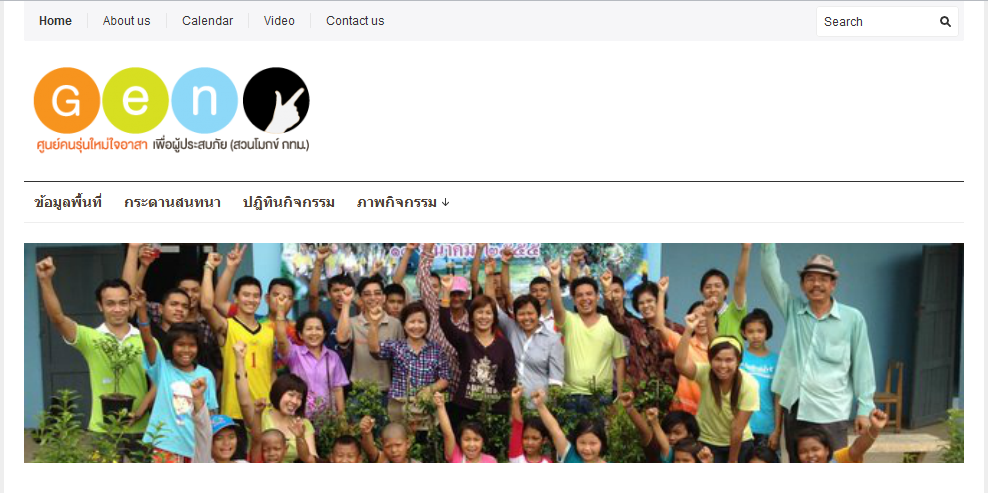 Twitter ทำหน้าที่ส่งต่อข่าวสารจาก facebook โดยอัตโนมัติ 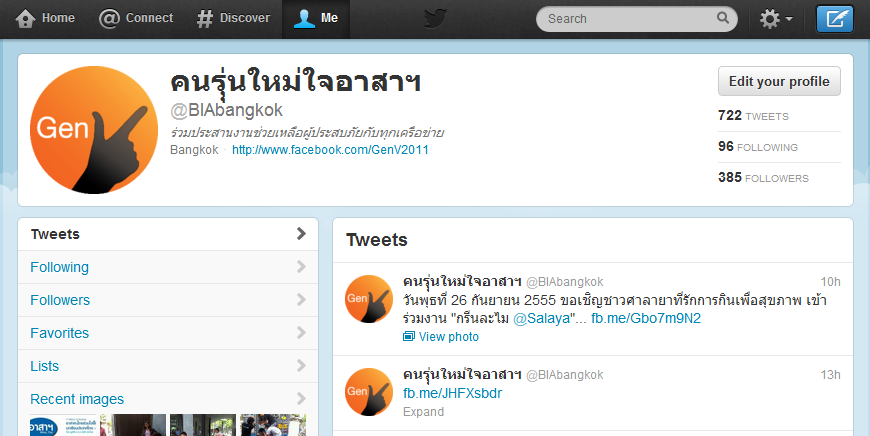 E-mail (จดหมายข่าวอิเล็กโทรนิค)เป็นการส่งกิจกรรมไปยัง E-mail ของรายชื่ออาสาสมัครที่ลงทะเบียนไว้ ทั้งก่อนมีกิจกรรมเพื่อประชาสัมพันธ์รับอาสาสมัคร และหลังจบกิจกรรมเพื่อเล่าเรื่องราวความประทับใจและสิ่งที่ได้เรียนรู้ของ Gen-Vเว็บไซต์ SCBF เป็นฐานข้อมูลทั้ง 7 พื้นที่ที่ทำงานเกาะติดต่อเนื่อง และไว้สำหรับแลกเปลี่ยนเรียนรู้การทำงานระหว่างทีมอาสาสมัครและทีมที่ปรึกษาจาก SCBFทิศทางการทำงานของ Gen-V อาสา คำสั้นๆ แต่มีพลัง ในสังคมไทยมักได้ยินบ่อยๆ โดยเฉพาะในช่วงวิกฤตต่างๆที่เกิดขึ้น ไม่ว่าจะเป็นวิกฤตการณ์คลื่นยักษ์ สึนามิ ถล่มภาคใต้ หรือวิกฤตการณ์น้ำท่วมใหญ่เมื่อปี พ.ศ.2554ฯลฯ ทุกครั้งที่เกิดเหตุการณ์เหล่านี้ขึ้น คำว่าอาสาสมัครจะเห็นเป็นตัวเป็นตนและเป็นรูปธรรมชัดมากขึ้นสัมผัสและจับต้องได้ทั้งในแง่ของความรู้สึก และการกระทำเครื่องมือในการเรียนรู้ผ่านกิจกรรมต่างๆ คนเหล่านี้จะมีองค์ประกอบของความเสียสละ และความเห็นอกเห็นใจผู้อื่นเป็นหลักนำทางในการทำงาน หลายครั้งหลังจากเหตุการณ์ต่างๆ จบสิ้นลง อาสาสมัครก็หายไปกับเหตุการณ์นั้น บ้างก็ก่อตั้งใจตัวเอง ขึ้นมาเป็นคนทำงานเพื่อสังคมระดับการเรียนรู้วิกฤตการณ์ต่างๆที่เกิดขึ้นในสังคม ได้หล่อหลอมให้อาสาสมัครยกระดับความคิด และเห็นความสำคัญของปัญหา ในการแก้ไขเยียวยา จึงเกิดเป็นกลุ่มและองค์กรเพิ่มขึ้นมากมาย เพื่อปวารณาตนในการช่วยเหลือเยียวยา ปัญหาที่เกิดขึ้นในสังคม  ยกตัวอย่างเช่น กลุ่มGeneration of volunteer หรือ Gen –v  ซึ่งเป็นการรวมตัวของอาสาสมัครที่ผ่านวิกฤตการณ์มหาอุทกภัยครั้งใหญ่เมื่อเดือน กันยายน – ธันวาคม ปีพ.ศ.2554 ก่อตั้งเป็นกลุ่มอิสระ เพื่อสานต่องานด้านอาสา และยกระดับความคิดของสาสมัครสู่การมองเห็น และแก้ปัญหาสังคม จนนำไปสู่การแก้ไข กลุ่มที่ทำงานลักษณะเช่นนี้ก็มีอยู่มากมายงานอาสาสมัครคงมิใช่แค่การออกมาทำกิจกรรมยามว่างให้เป็นประโยชน์และการช่วยเหลือสังคมเท่านั้น แต่สิ่งที่ได้รับกลับไปของชาวอาสากลับมีคุณค่าทางจิตใจ และทักษะอื่นๆที่เกิดขึ้นจากการทำงาน ซึ่งสิ่งที่ได้รับจากการทำงานอาสาสามารถที่จะนำไปใช้เพื่อการพัฒนาตนเองต่อไป ผลจากการดำเนินโครงการฯ พบว่า เยาวชนที่มาร่วมกิจกรรมอาสาสมัคร มีการค้นพบศักยภาพของตนเองในการทำงานเพื่อชุมชน โดยแนวคิดของทีมงานในการทำโครงการที่เน้นการเรียนรู้เพื่อการเปลี่ยนแปลง ภายในตนเอง การเสียสละ และการทำงานร่วมกับผู้อื่น สรุปการเรียนรู้ที่ได้จากการทำงานอาสาสมัครที่มีผลต่อตนเองการพัฒนาความรู้  เกิดจากกระบวนการทำงานอย่างต่อเนื่องหลังที่ที่อาสาสมัครเข้ามาร่วมกิจกรรมของโครงการ อาสาสมัครเกิดการพัฒนาความคิดสร้างสรรค์ จินตนาการ หลุดจากกรอบเดิมๆ การวางแผน การแก้ปัญหาเฉพาะหน้า การระดมความคิด สื่อสาร คิดก่อนพูด การใช้เหตุผลเพื่อแลกเปลี่ยนความคิดเห็น การเปิดรับทัศนคติเพื่อน การทำงานที่มีจุดมุ่งหมายแน่ชัด การประนีประนอม การได้สะท้อนมุมมองของตนเอง การพัฒนาทักษะ ซึ่งรวมถึงทักษะการบริหารจัดการในช่วงเกิดเหตุภัยพิบัติและการทำงานต่อเนื่องหลังจากภัยพิบัติ ทักษะการประสานงาน การบริหารโครงการ ทำงานแบบมีส่วนร่วม การแก้ไขปัญหาเฉพาะหน้า การจัดการความขัดแย้ง การมีปฏิสัมพันธ์ที่ดี ซึ่งทักษะเหล่านี้เป็นพื้นฐานในการดำรงชีวิตและการทำงานทั่วไป ที่อาสาสมัครสามารถนำกลับไปใช้ได้ในชีวิตประจำวันการพัฒนาทัศนคติ เช่น เยาวชนเกิดการได้ช่วยเหลือผู้อื่น การทุ่มเทการทำงาน ร่วมมือรับความลำบาก ความรับผิดชอบ การรู้จักใจเขา รู้จักใจเรา ใจกว้างมากขึ้น กระตือรือร้นที่จะเรียนรู้ การเอาชนะความยากลำบาก ความเข้มแข็ง การทำเพื่อสังคม ความสามัคคี การรับฟังความคิดเห็นของผู้อื่น รู้จักตนเองมากขึ้น ความอดทน กำลังใจ การมีใจรักในสิ่งที่ทำ ความรู้สึกละเอียดอ่อน ความสัมพันธ์ การแบ่งปัน เข้าใจความเป็นธรรมชาติของมนุษย์มากขึ้น มีวินัย รู้จักเสียสละ นิ่งมากขึ้น มองโลกในแง่ดีและมองโลกในแง่ร้ายเท่าๆกัน มีทุกข์ก็ต้องมีสุข มีความต้องการของตนเองและรู้ความต้องการของคนอื่นเป็นสิ่งที่สำคัญ มีความสุข “มาเป็นอาสาสมัคร นอกจากจะได้เป็นการช่วยเหลือสังคมและชุมชนแล้ว ยังเป็นการพัฒนาตนเองในหลายๆด้าน และดึงศักยภาพที่มีอยู่ออกมาใช้ได้อย่างประสิทธิภาพ”ทิศทางการทำงานของ Gen-V คือ การเปิดพื้นที่ให้อาสาสมัครคนรุ่นใหม่ได้มาเรียนรู้การทำงานมากอาสามากยิ่งขึ้น ควบคู่ไปกับการพัฒนาชุมชนอย่างยั่งยืนรายชื่ออาสาสมัครในชุมชนและแกนนำเยาวชนพื้นที่คลองโยง   อ.พุทธมณฑล  จ.นครปฐมพื้นที่ เชียงรากใหญ่ อำเภอสามโคก จังหวัดปทุมธานีพื้นที่ บ่อเงิน อำเภอลาดหลุมแก้ว จังหวัดปทุมธานีพื้นที่บางบาล  พระนครศรีอยุธยาพื้นที่บางใหญ่   จ.นนทบุรีพื้นที่คลองสามวาข้อมูลและประวัติทีมงานหลักน.ส ศิริพร พรมวงศ์ (แอ๋ม)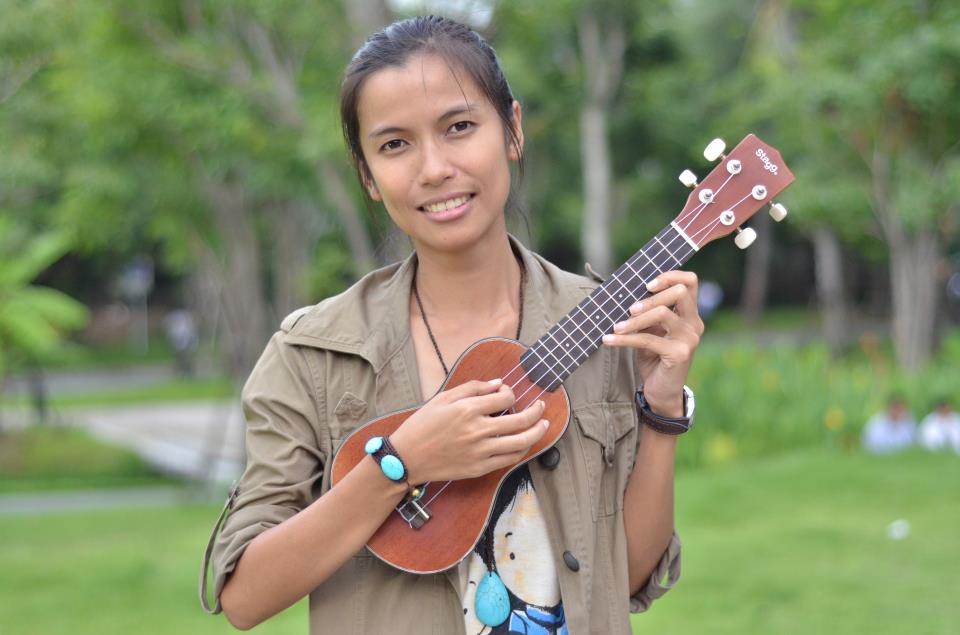 การศึกษา : ปริญญาตรี  พยาบาลศาสตร์บัณฑิต ม.มหิดลเข้ามาร่วมงานกับ GEN V เพราะอะไร มีบทบาท หน้าที่รับผิดชอบหลัก คืออะไร : จัดคอนเสิร์ตคาราวานคนรุ่นใหม่ช่วยภัยน้ำท่วม ที่มาบุญครองเซ็นเตอร์ จนกระทั้งน้ำเริ่มเข้ามากรุงเทพมหานคร จึงไปตั้งศูนย์ช่วยเหลือน้ำท่วมที่หอจดหมายเหตุพุทธทาสอินทปัญโญ และมีหน้าที่ประสานงานหลักทั้งภายในและภายนอกเพื่อสนับสนุนให้เกิดกิจกรรมอย่างต่อเนื่องประสบการณ์ทำงานเพื่อสังคม หรือชุมชน :  ขณะศึกษาระดับปริญญาตรีทำกลุ่มสลึง ซึ่งเป็นวงดนตรีนำเสนอบทเพลงเพื่อชีวิตสร้างสรรค์  และทำค่ายอาสา  : ชมรมชนบท มหาวิทยาลัยมหิดล:  ผู้ประสานงานโครงการค่ายอาสาพัฒนาสร้างเสริมสุขภาพ:  หัวโครงการพลังเพลง พลังปัญญาบทบาทหน้าที่รับผิดชอบหลัก: ประสานงานภาพรวมของโครงการ ประสานงานองค์กรภายนอก งบประมาณในการดำเนินโครงการความตั้งใจ และความคาดหวัง ในการทำโครงการคนรุ่นใหม่ใจอาสาฯ: ได้เรียนรู้การทำงานเพิ่มมากขึ้น รวมถึงได้มีโอกาสหนุนเสริมคนรุ่นใหม่ให้มีพื้นที่ในการทำงานอาสาสมัคร และเข้าใจถึงบริบทปัญหาของสังคมไทยในหลายมิติ และเป็นส่วนหนึ่งในการแก้ปัญหา
รายละเอียดการติดต่อ (ที่อยู่ โทรศัพท์ อีเมล ) 
 : 298/1 ซอยวัดวิเศษการ แขวงศิริราช  เขตบางกอกน้อย กทม. 10700                    โทรศัพท์ : 085-1654776          E-mail : aomamm1612@gmail.comน.ส.เพ็ญพักตร์  ไชยสงเมือง (นุ่น)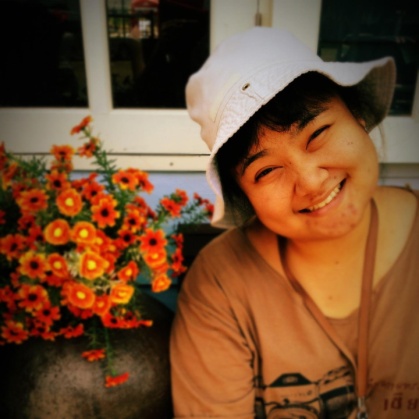 การศึกษา : ปริญญาตรี  พยาบาลศาสตร์บัณฑิต ม.มหิดลประสบการณ์ทำงานเพื่อสังคม หรือชุมชน :  ขณะศึกษาระดับปริญญาตรีทำกลุ่มสลึง  ซึ่งเป็นวงดนตรีนำเสนอบทเพลงเพื่อชีวิตสร้างสรรค์  และทำค่ายอาสา  เข้ามาร่วมงานกับ GEN V เพราะอะไร มีบทบาท หน้าที่รับผิดชอบหลัก คืออะไร : จุดเริ่มต้นจากการเป็นฝ่ายดูแลอาสาสมัครแพ็คถุงยังชีพที่หอจดหมายเหตุพุทธทาส  อินทปัญโญ  และได้ลงประสานงานเพื่อนำถุงยังชีพลงพื้นที่  ทำให้เกิดข้อเรียนรู้และแรงบันดาลใจที่จะทำงานต่อ  ผ่านการมองเห็นประเด็นปัญหาจากการทำงานประสานงานร่วมกับชุมชนในเรื่องการสื่อสารและการบริหารจัดการภายในชุมชน  สุ่การเตรียมความพร้อมรับมือภัยพิบัติภายในชุมชน  บทบาทหน้าที่รับผิดชอบหลัก: ฝ่ายประสานงานพื้นที่ (พื้นที่รับผิดชอบหลัก บางใหญ่และบางเลน)
ความตั้งใจ และความคาดหวัง ในการทำโครงการคนรุ่นใหม่ใจอาสาฯ: อยากเห็นชุมชนที่มีการบริหารจัดการและพึ่งพาตนเอง  ผ่านการสรุปบทเรียนจากประสบการณ์ที่ผ่านมาและนำไปสู่การพูคุยกันเพื่อเตรียมความพร้อมรับมือภัยพิบัติ  และอยากเห็นอาสาสมัครคนรุ่นใหม่ได้เรียนรู้การทำงานร่วมกับชุมชนในประเด็นภัยพิบัติ
รายละเอียดการติดต่อ (ที่อยู่ โทรศัพท์ อีเมล ) 
 : 298/1 ซอยวัดวิเศษการ แขวงศิริราช  เขตบางกอกน้อย กทม. 10700                  โทรศัพท์ : 088 5615678           E-mail : penpuk.mu@gmail.comนายวิศรุต   ชัยเลิศฤทธิ์  (บิว)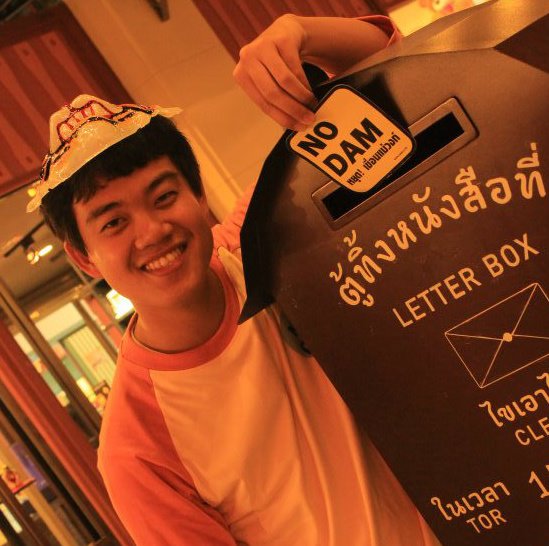 การศึกษา: ปริญญาตรี คณะประมง ม.เกษตรศาสตร์ประสบการณ์ทำงานเพื่อสังคม หรือชุมชน: ทำงานชมรมค่ายสร้างสรรค์เยาวชน
เข้ามาร่วมงานกับ GEN V เพราะอะไร มีบทบาท หน้าที่รับผิดชอบหลัก คืออะไร : เพราะต้องการเห็นชุมชนสามารถพึ่งตนเองได้
บทบาท : ประสานงานพื้นที่ความตั้งใจ และความคาดหวัง ในการทำโครงการคนรุ่นใหม่ใจอาสาฯ: ได้อาสาสมัครที่สามารถทำงานร่วมกับชุมชนในการพัฒนาชุมชนได้รายละเอียดการติดต่อ (ที่อยู่ โทรศัพท์ อีเมล ) : 53/397 ต.บางตลาด อ.ปากเกร็ด จ.นนทบุรี 11120    เบอร์โทร 086 5143354     E-mail     ku_bcv@hotmail.comนายชูเวช เดชดิษฐรักษ์ (เจ)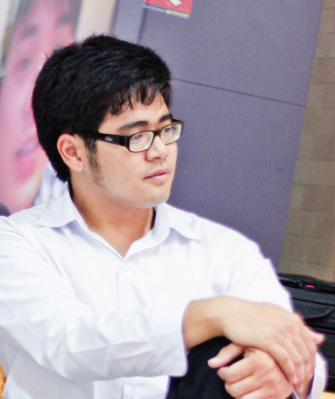 การศึกษา : นักศึกษากายภาพบำบัด ชั้นปีที่ 4 มหาวิทยาลัยมหิดลประสบการณ์ทำงานเพื่อสังคม หรือชุมชน :  ผู้นำการชุมนุมนักเรียนภูเก็ต5,000 คน เรื่อง สิทธิการแสดงความคิดเห็นทางการเมือง
 	   ผู้ประสานงาน กลุ่มสลึง / MU Media for change / The Liberation of Mahidol 
 	   ผู้ช่วยวิจัยสถาบัน สิทธิมนุษยชนและสันติศึกษา มหาวิทยาลัยมหิดล  
 	   อาสาสมัคร ชมรมส่งเสริมสุขภาพชุมชน และ ชมรมอาสาต่างๆ
 	   ฝ่ายวัฒนธรรม พรรคสามัญชนเข้ามาร่วมงานกับ GEN V เพราะอะไร มีบทบาท หน้าที่รับผิดชอบหลัก คืออะไร : เริ่มจากการที่พี่ๆกลุ่มสลึงจัดคอนเสิร์ตระดมทุนช่วยน้ำท่วมและชักชวนไปช่วยงาน เป็นอาสาสมัคร และ เมื่อย้ายเข้าสวนโมกข์ได้รับหน้าที่ฝ่ายเลขาฯศูนย์ / ฝ่ายประสานงาน / ฝ่ายสื่อสารสาธารณะ ตามลำดับ ทำหน้าที่ประชาสัมพันธ์สร้างเครือข่ายการรับข้อมูลและกระจายข้อมูล สร้างอัตลักษณ์ให้องค์กร
และ หล่อเลี้ยงระบบการรับอาสาสมัครผ่านทาง Social Media 
ความตั้งใจ และความคาดหวัง ในการทำโครงการคนรุ่นใหม่ใจอาสาฯ: อาสาสมัครทุกเพศวัยทุกชนชั้น มีพื้นที่ในการเรียนรู้ ขบคิดในการแก้ปัญหาสังคมร่วมกันผ่านเรื่องราวที่เกิดขึ้นในช่วงภัยพิบัติ ในมิติประเด็นต่างๆ และนำไปสู่การเป็นแนวร่วมในการเปลี่ยนแปลงสังคม
และ ชุมชนเกิดกิจกรรมสัมพันธ์ร่วมกัน ทั้งในฐานะผู้ร่วมกิจกรรม, วิทยากร, ผู้ได้รับการเยียวยา 
รายละเอียดการติดต่อ (ที่อยู่ โทรศัพท์ อีเมล ) 
 : 298/1 ซอยวัดวิเศษการ แขวงศิริราช  เขตบางกอกน้อย กทม. 10700            โทรศัพท์ : 084-627-0627 E-mail : chuveath@gmail.com / Ch_pk_th@hotmail.comนายสุริยา ปะตะทะโย (เอ)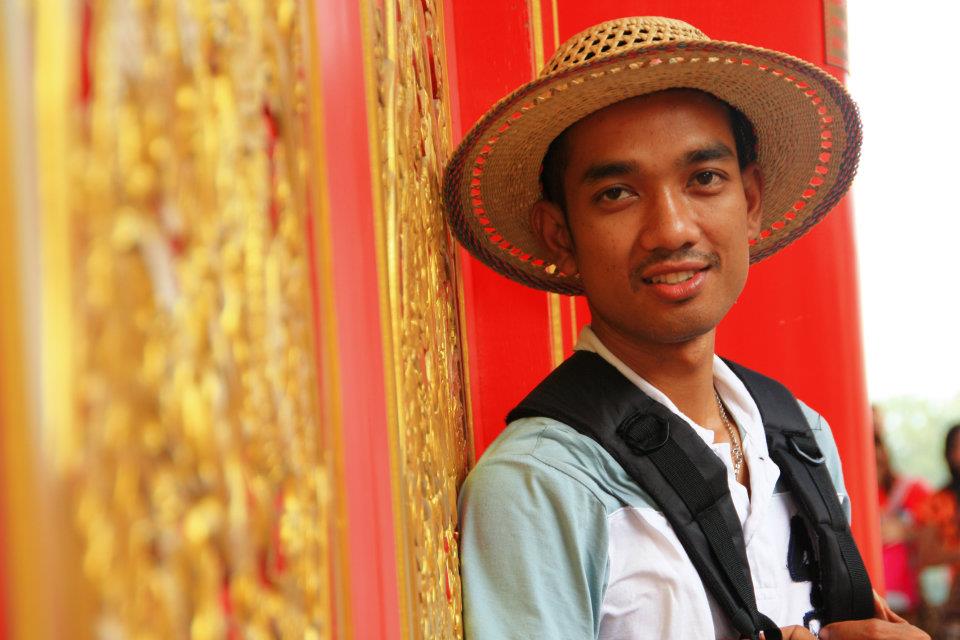 การศึกษา: ปริญญาตรี คณะวิทยาการสารสนเทศ หลักสูตรนิเทศศาสตร์ สาขาสื่อสารมวลชน วิชาเอกวารสารศาสตร์ประสบการณ์ทำงานเพื่อสังคม หรือชุมชน: เจ้าหน้าที่โครงสร้างฟื้นฟูสุขภาวะหลังประสบอุทกภัย ปี2553-2554: พี่เลี้ยงค่ายมูลนิธิโกมลคีมทอง
เข้ามาร่วมงานกับ GEN V เพราะอะไร มีบทบาท หน้าที่รับผิดชอบหลัก คืออะไร : เพราะเคยเป็นเจ้าที่โครงการที่ทำงานด้านภัยพิบัติ
บทบาท : สื่อสารสาธารณะความตั้งใจ และความคาดหวัง ในการทำโครงการคนรุ่นใหม่ใจอาสาฯ : ได้อาสาสมัครที่สามารถทำงานร่วมกับชุมชนในการพัฒนาชุมชนได้รายละเอียดการติดต่อ (ที่อยู่ โทรศัพท์ อีเมล )   : 298/1 ซอยวัดวิเศษการ แขวงศิริราช  เขตบางกอกน้อย กทม. 10700                     โทรศัพท์ : 084-3931420            E-mail : ajournarlism@gmail.comนายพงศธร ขยัน [ต้น]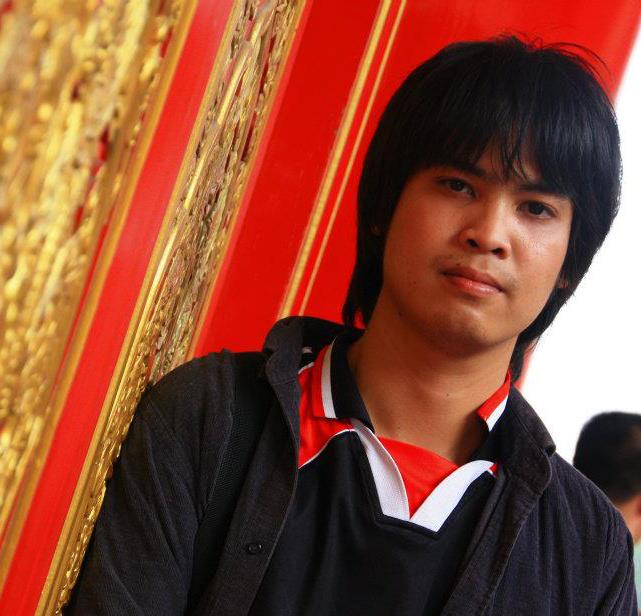 การศึกษา : มัธยมศึกษาปีที่ 6 กำลังศึกษาอยู่ที่ ราชภัฏบ้านสมเด็จเจ้าพระยาประสบการณ์ทำงานเพื่อสังคม หรือชุมชน :  ช่วยเหลือน้ำท่วมเข้ามาร่วมงานกับ GEN V เพราะอะไร มีบทบาท หน้าที่รับผิดชอบหลัก คืออะไร : เริ่มต้นมาช่วยคีย์ข้อมูลที่ศูนย์สวนโมกข์ และเริ่มลงพื้นที่ต่างๆ จนได้ไปตั้งศูนย์ที่แม่กลองบทบาทหน้าที่รับผิดชอบหลัก          : ฝ่ายประสานงานพื้นที่ (พื้นที่รับผิดชอบหลัก คลองโยง-คลองสามวา)
ความตั้งใจ และความคาดหวัง ในการทำโครงการคนรุ่นใหม่ใจอาสาฯ; อยากเห็นคนรุ่นใหม่รวมตัวเหนี่ยวแน่นเป็นกลุ่มก้อนและขยายตัวขึ้นไปเรื่อยๆ ในการทำสิ่งดีๆ เช่นงานอาสา 	: รายละเอียดการติดต่อ (ที่อยู่ โทรศัพท์ อีเมล ) 
          : 298/1 ซอยวัดวิเศษการ แขวงศิริราช  เขตบางกอกน้อย กทม. 10700                   โทรศัพท์ : 0909709085            E-mail : classiconly808@gmail.comนายวีราพัชร์  เพิ่มพูนศุภฤกษ์  ( เอ็ม )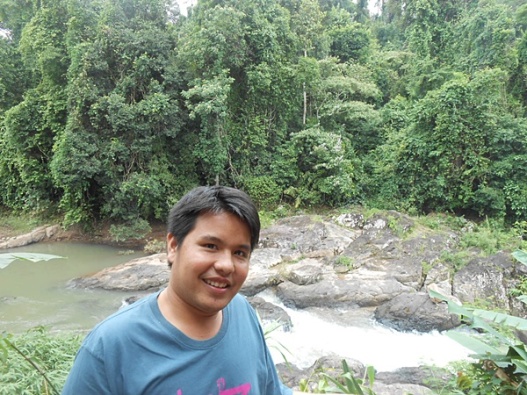 การศึกษา : ศึกษาศาสตร์ เอกสังคมศึกษา มหาวิทยาลัยรามคำแหงประสบการณ์ทำงานเพื่อสังคม หรือชุมชน :  ช่วยเหลือน้ำท่วมเข้ามาร่วมงานกับ GEN V เพราะอะไร มีบทบาท หน้าที่รับผิดชอบหลัก คืออะไร : เริ่มต้นเป็นอาสาสมัครลงพื้นที่ช่วยเหลือผู้ประสบภัยที่ศูนย์ที่ศูนย์สวนโมกข์ หลังจากนั้นก็ได้เข้าร่วมกิจกรรมฟื้นฟูเป็นระยะๆบทบาทหน้าที่รับผิดชอบหลัก: ฝ่ายพื้นที่  ตำบลเชียงรากใหญ่ อำเภอสามโคก จังหวัดปทุมธานี  และหมู่ที่ 1 ตำบลบ่อเงิน  อำเภอลาดหลุมแก้ว  จังหวัดปทุมธานีความตั้งใจ และความคาดหวัง ในการทำโครงการคนรุ่นใหม่ใจอาสาฯ: คาดหวังว่าชุมชนจะสามารถช่วยเหลือตนเองได้เมื่อเกิดปัญหาภัยพิบัติต่าง ๆ  และสามารถพัฒนาศักยภาพอาสาสมัครในด้านการทำงานกับชุมชนและภัยพิบัติ รวมทั้งทำงานกับเยาวชนในพื้นที่ให้สามารถเรียนรู้ และพร้อมที่จะดูแล ช่วยเหลือตนเองและผู้อื่นได้: รายละเอียดการติดต่อ (ที่อยู่ โทรศัพท์ อีเมล ) 
  11 ซอยนวมินทร์ 163 แยก 1 ถนนนวมินทร์  แขวงรามอินทรา เขตคันนายาว โทร. 084-1485868 นายธนภัทร แสงหิรัญ 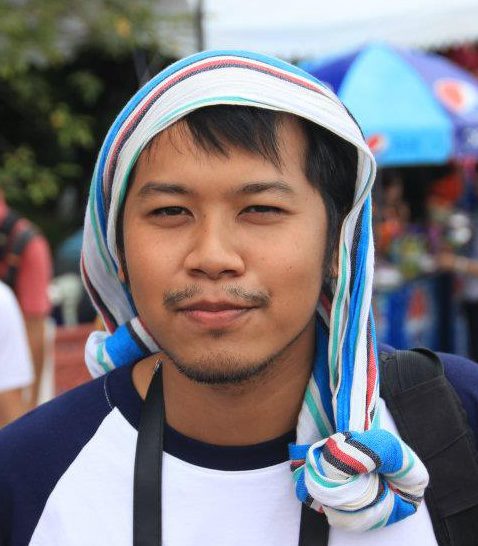 การศึกษา	ปริญาตรี (รัฐศาสตร์บัณทิต)
ประสบการณ์ทำงานเพื่อสังคม หรือชุมชน ปี 2553 (พฤษภาคม ถึง ตุลาคม) เจ้าหน้าที่โครงการพัฒนาป่าไม้ อันเนื่องมาจากพระราชดำริ ทุ่งจี้ จังหวัดลำปาง ภายใต้พื้นที่ดำเนินงานของเขตห้ามล่าสัตว์ป่าดอยพระบาท สำนักบริหารพื้นที่อนุรักษ์ที่ 13 สาขาลำปาง โดยมีหน้าที่รับผิดชอบในส่วนของงานการมีส่วนร่วมของชุมชน และสร้างเครือข่ายเยาวชนอนุรักษ์ในพื้นที่  (พื้นที่รับผิดชอบในท้องที่ ตำบลเมืองปาน ตำบลทุ่งกว๋าว ตำบลบ้านขอ อำเภอเมืองปาน ตำบลบ้านค่า ตำบลบ้านเอื้อม ตำบลต้นธงชัย ตำบลนิคมพัฒนา อำเภอเมืองลำปาง และตำบลบ้านสา ตำบลวิเชตนคร อำเภอแจ้ห่ม จังหวัดลำปาง เนื้อที่ประมาณ 71,000 ไร่)ปี 2553-2554 (พฤศจิกายน 53 ถึง พฤศจิกายน 54) เจ้าหน้าที่โครงการเรียนรู้ ฟื้นฟูสุขภาวะชุมชนหลังประสบอุทกภัย มูลนิธิโกมลคีมทอง (ภายใต้การสนับสนันจาก สสส.) ดูแลส่วนงานข้อมูลและประสานงานนักศึกษาที่ได้รับทุนสนับสนุนการดำเนินกิจกรรมเรียนรู้ ฟื้นฟูชุมชนที่ประสบอุทกภัยในพื้นที่ต่างๆ ทั่วประเทศปี 2554-ปัจจุบัน (พฤศจิกายน 54 ถึง ปัจจุบัน) หัวหน้าโครงการคนรุ่นใหม่ใจอาสา  เพื่อผู้ประสบภัย (Gen-v) มูลนิธิโกมลคีมทอง(ภายใต้การสนับสนันจาก สสส.) ดูแลส่วนงานข้อมูลและประสานงานนักศึกษาที่ได้รับทุนสนับสนุนการดำเนินกิจกรรมในพื้นที่ประสบอุทกภัยในพื้นที่ภาคกลาง และดูแลโครงการเพิ่มประสิทธิภาพการช่วยเหลือผู้ประสบภัยในพื้นที่ตำบลไทรน้อย  ตำบลมหาพราหมณ์  อำเภอบางบาง  จังหวัดพระนครศรีอยุธยา ภายใต้การสนับสนุนของมูลนิธิสยามกัมมาจล (SCBF)
เข้ามาร่วมงานกับ GEN V เพราะอะไร มีบทบาท หน้าที่รับผิดชอบหลัก คืออะไร เขามาเพราะอยากเป็นส่วนหนึ่งในการเรียนรู้  ชุมชน  ปัญหาและลงมือปฏิบัติการฟื้นฟูชุมชนภายใต้กรอบแนวคิด การทำงานเพื่อช่วยเหลือผู้ประสบภัยโดยเน้นการสร้างความเข้มแข็งของชุมชนในการลุกขึ้นมาจัดการตนเองให้เตรียมพร้อมรับมือภัยพิบัติ (น้ำท่วม)  หน้าที่รับผิดชอบหลัก 1.ส่วนงานข้อมูล ติดตามและประสานงานอาสาสมัคร กลุ่มที่ได้รับทุนสนับสนุนและองค์กรเครือข่าย2.เกาะติดพื้นที่ (พี่เลี้ยง) พื้นที่โครงการเพิ่มประสิทธิภาพการช่วยเหลือผู้ประสบภัยในพื้นที่ตำบลไทรน้อย ตำบลมหาพราหมณ์ อำเภอบางบาง จังหวัดพระนครศรีอยุธยา โดยมีบทบาทในการอำนวยการ ประสานงานและหนุนเสริมเพื่อให้เกิดการขับเคลื่อนทั้งในส่วนของคณะทำงาน อาสาสมัคร แผนงาน กิจกรรม ภายใต้การมีส่วนร่วมของคณะทำงาน
ความตั้งใจ และความคาดหวัง ในการทำโครงการคนรุ่นใหม่ใจอาสาฯ (ระดับพื้นที่) เห็นชุมชนลุกขึ้นมาจัดการตนเองร่วมกันของคนในชุมชน โดยมีแผนงาน เครื่องมือของท้องถิ่นเป็นของชุมชนเอง เห็นถึงความพร้อม ความสามัคคี และความร่วมมือทั้งของคณะทำงานกับประชาชนในพื้นที่ทั้งสถานการณ์ปกติและวิกฤติ 
รายละเอียดการติดต่อ (ที่อยู่ โทรศัพท์ อีเมล ) ทีม GEN V + รูปภาพ (สวยๆ หล่อ)ที่อยู่ 29 หมู่ 12 ตำบลโพนแพง อำเภออากาศอำนวย จังหวัดสกลนคร 47170โทร 088-0979715อีเมล์	tanapat_sanghirun@hotmail.comลำดับกิจกรรมกิจกรรมย่อยเป้าหมายของกิจกรรมวิธีการดำเนินงานผู้รับผิดชอบ/ผู้เกี่ยวข้องช่วงเวลาที่ดำเนินการ1สร้างอาคาร “ประสานงานช่วยเหลือผู้ประสบภัย”เพื่อเพิ่มประสิทธิภาพการทำงาน  และมีการเตรียมความพร้อมสำหรับการช่วยเหลือผู้ประสบภัย ของอาสาสมัครเป็นแหล่งฐานข้อมูล พื้นที่เสี่ยงในด้านต่างๆ ในการเตรียมความพร้อมการช่วยเหลือ ได้อย่างรวดเร็ว  อีกทั้ง เป็นศูนย์ในการประสานงานขอความช่วยเหลือระหว่างผู้ประสบภัย และผู้ที่ให้ความช่วยเหลือจากภายนอกในอนาคตสร้างเป็นศูนย์ประสานงานช่วยเหลือผู้ประสบภัย ในสถานการณ์ต่างๆ เพื่อให้เกิดประสิทธิภาพในการทำงานของอาสาสมัครเพิ่มมากขึ้น  อีกทั้งสามารถเป็นแหล่งข้อมูลเป็นเป็นการเตรียมความพร้อมในสถานการณ์เร่งด่วน โดยภายในศูนย์ประกอบด้วย ห้องวิทยุสื่อสาร ห้องจัดเก็บข้อมูลผู้ประสบภัย  ห้องประชุมเตรียมงาน และห้องน้ำการก่อสร้างอาคาร โดยมีขนาด กว้าง 4 ยาว 7.5 เมตร ลักษณะคล้ายเพิงหมาแหงน มีความสูง 3.5  ด้านหลังสูง 3  มเมตร เสาจำนวน  8 ต้นอาสาสมัครหลัก (แกนนำ)10  คนอาสาสมัครรอง  (เยาวชนในพื้นที่) 40 คนชาวบ้านผู้ประสบภัย ในเขตพื้นที่ อ.บางบาล  อย่างน้อย  500 ครอบครัว ในตำบลมหาพราหมณ์  และตำบลไทรน้อยกุมภาพันธ์ ถึง มีนาคม2เก็บข้อมูลพื้นที่เฝ้าระวังจัดทำฐานข้อมูลต่างๆ เกี่ยวกับผู้ประสบภัยเพื่อเตรียมพร้อมความช่วยทั้งจากศูนย์ประสานงานช่วยเหลือผู้ประสบภัย และหน่วยงายภายนอกเพื่อให้อาสาสมัครในพื้นที่มีความเข้าใจถึงบริบทในพื้นที่ และทราบถึงสถานที่ หรือจุดสังเกตุที่เกี่ยวข้องกับการช่วยเหลือผู้ประสบภัยเกิดการทำงานอย่างมีประสิทธิภาพของอาสาสมัครและเป็นที่ยอมรับของคนในชุมชนอีกทั้งเป็นการสร้างความน่าเชื่อถือในระบบการช่วยเหลือผู้ประสบภัยแก่หน่วยงานและผู้ที่ให้การสนับสนุนในอนาคตอาสาสมัคร ลงเก็บข้อมูลโดยใช้เครื่องมือได้แก่ แบบสอบถาม  วางแผนที่เดินดิน ในพื้นที่เป้าหมาย โดยในชุดข้อมูลจะประกอบด้วย บ้านเรือนประชาชน วัด โรงเรียน ศูนย์อพยบ เส้นทางคมนาคมทั้งนี้ได้ทำพิกัดเป้าหมายในพื้นที่ติดตามและเฝ้าระวังภัย 2 ตำบล (ต.มหาพราหมณ์ และตำบลไทรน้อย) ซึ่งจะมีจุดและสัญลักษณ์ที่ชัดเจนที่จะติดตามบ้านเรือน ชาวบ้าน เพื่อให้ทราบว่าบ้านแต่ละหลังมีใครเป็นผู้อยู่อาศัยโดยจะเนินไปที่บ้านเรือนมีบุคคลอยู่ในสถานนะพึ่งพิงและช่วยเหลือได้แก่ บ้านคนพิการ  บ้านคนชรา  บ้านที่มีเด็กอาศัยอยู่ เป็นต้นทั้งนี้การทำสัญลักษณ์ดังกล่าว จะให้ทราบพิกัดความเชื่อเหลือของอาสาสมัคร และความช่วยเหลืออื่นๆ จากหน่วยงานภายนอก ได้ตรงกับความต้องการที่จะช่วยเหลืออย่างแท้จริงอาสาร่วมกตัญญูบางบาล และแกนนำชุมชน ตำบลมหาพราหมณ์ โดยมีแกนหลัก 10 คน อาสารอง 40 คนเยาวชนในพื้นที่ 100 คนผู้นำชุมชน ทุกชุมชนเมษายน ถึง กรกฎาคม3เวทีพัฒนาศักยภาพอาสาสมัคร เพื่อเตรียมความพร้อมรับมือภัยพิบัติ “ หลักสูตรอบรมเรื่องการช่วยเหลือตนเองและผู้อื่นเบื้องต้น”เพื่อให้อาสาสมัครมีความพร้อมในทุกๆ ด้านทั้งความรู้ เครื่องมือ อุปกรณ์  ในการเตรียมการเพื่อช่วยเหนือผู้อื่นได้อย่างทันท่วงที และมีประสิทธิภาพเพื่อเสริมสร้างการทำงานอาสาสมัครให้มีใจรักในงานจิตอาสา มีใจที่จะช่วยเหลือผู้อื่นเท่าที่มีกำลังและความสามารถในการช่วยเหลืออย่างรับรู้และเข้าใจ  มีวิทยากรด้านต่างๆที่เกี่ยวข้องกับงานอาสาสมัคร มาอบรมและพัฒนาศักยภาพ ด้านการกู้ชีพ การช่วยเหลือชีวิตผู้อื่น รวมถึงการช่วยเหลือตนเองในสถานการณ์ฉุกเฉิน  แก่อาสาสมัครหลัก และรอง เพื่อเป็นการหนุนเสริมแนวคิด แนวทาง วิธีการ เพื่อให้ สามารถช่วยเหลือผู้อื่นได้อย่างถูกต้อง   โดยจะมีการจัดอบรมในลักษณะปฏิบัติการและวิชาการ เป็นเวลา 2 วันอาสาร่วมกตัญญูบางบาล และแกนนำชุมชน ตำบลมมหาพราหมณ์โดยมีแกนหลัก 10 คน อาสารอง 40 คนและเยาวชน ชาวบ้านที่สนใจ 20 คนกรกฎาคม4อบรมให้ความรู้ แก่เยาวชนและชาวบ้านในพื้นที่เพื่อให้เยาวชนมีความรู้ความเข้าใจถึงสถานการณ์เกี่ยวกับภัยพิบัติ (น้ำท่วม)ที่เกิดขึ้นในพื้นที่อย่างเข้าใจเพื่อให้เยาวชนและชาวบ้านมีความรู้เกี่ยวกับการปฐมพยาบาล การช่วยเหลือผู้อื่นในเบื้องต้นขยายเครือข่ายอาสาสมัคร ที่เป็นเยาวชนและชาวบ้าน เพื่อหนุนเสริมการทำงานด้านอาสาสมัคร และเสริมสร้างมุมมองจิตอาสาให้กับเยาวชนและชาวบ้านที่ได้เข้าร่วมการอบรม  อาสาสมัคร ในกลุ่มเป้าหมายจะเป็นวิทยากรในกรให้ความรู้ แก่เด็กและเยาวชนในพื้นที่ รวมถึงชาวบ้าน ได้แก่ เรื่องการช่วยเหลือตนเอง  การเฝ้าระวังเรื่องต่างๆ รวมถึงการให้ความรู้เรื่องความปลอดถัยในสถานการณ์น้ำท่วมโดยมีกลุ่มเป้าหมายโรงเรียน ในอำเภอบางบาล 2 โรงเรียนโดยจะให้ความรู้ โรงเรียนละครึ่งวัน และ2 พื้นที่ชุมชน  ทั้งนี้โดยการประสานความร่วมมือทั้งจาก โรงเรียน โรงพยาบาล สถานีตำรวจ ร่วมเป็นวิทยากร ด้วยอาสาร่วมกตัญญูบางบาล และแกนนำชุมชน ตำบลมหาพราหมณ์ โดยมีแกนหลัก 10 คน อาสารอง 40 คนเยาวชนในพื้นที่ 200 คนผู้นำชุมชน ทุกชุมชนเจ้าหน้าที่ตำรวจ สถานีตำรวจภูธรบางบาลเจ้าหน้าที่ รพ.บางบาล ,สาธารณสุขวิทยากร จากมูลนิธิร่วมกตัญญูกรกฎาคม – สิงหาคม5เฝ้าระวังและติดตามสถานการณ์ เพื่อรับมือภัยพิบัติเพื่อให้อาสาสมัครวิเคราะห์ และติดตามสถานการณ์ ด้สนการเรียนรู้ผ่านสื่อ ต่างๆ ได้อย่างรับรู้และเข้าใจเพื่อแลกเปลี่ยนมุมมอง ต่อสถานการณ์ต่างๆ ในการเตรียมความรับมือต่อสถานการณ์ที่อาจเกิดขึ้น และการการประสานงานและการทำงานได้อย่างรวดเร็วของอาสาสมัครเพื่อความพร้อมทั้งอาสาสมัครและประชาชนในพื้นที่  เพื่อรับมือกับภัยที่เกิดขึ้ยชน โดยมีการสร้างระบบการเฝ้าระวังและเตือนภัยเพื่อให้เกิดประสิทธิภาพในการทำงานเป็นกิจกรรมเตรียมความพร้อม ซึ่งเป็นช่วงที่เกิดเหตุการณ์ทั้งก่อนและระหว่างน้ำท่วมในพื้นที่ซึ่งจำเป็นต้องมีการเฝ้าระวังภัยต่างๆที่เกิดขึ้น โดยมีการะบวนการประชุมเพื่อวิเคราะห์สถานการณ์ รวมถึงการเฝ้าระวังจุดเสียง (พนังกั้นน้ำ)  โดยจะมีอาสาสมัครคอยสอดส่องดูแล ร่วมกันกับผู้นำชุมชน ทั้งการเฝ้าระวังประจำจุด อีกทั้งการเฝ้าระวังด้วยการลาดตะเวนทั้งทางบก และทางน้ำ โดยจะมีจะมีวิทยุสื่อสาร และเครื่องมือต่างๆ เตรียมพร้อมทุกสถานการณ์ อาสาร่วมกตัญญูบางบาล และแกนนำชุมชน ตำบลมหาพราหมณ์ โดยมีแกนหลัก 10 คน อาสารอง 40 คนเยาวชนในพื้นที่ 100 คนผู้นำชุมชน ทุกชุมชนเจ้าหน้าที่ตำรวจ สถานีตำรวจภูธรบางบาลสิงหาคม – ตุลาคมผลที่คาดหวัง (ตามกิจกรรม)ผลลัพธ์ที่เกิดขึ้นจริง- เพื่อเพิ่มประสิทธิภาพการทำงาน  และมีการเตรียมความพร้อมสำหรับการช่วยเหลือผู้ประสบภัย ของอาสาสมัคร - เป็นศูนย์ข้อมูล พื้นที่เสี่ยงในด้านต่างๆ ในการเตรียมความพร้อมการช่วยเหลือ ได้อย่างรวดเร็ว  อีกทั้ง เป็นศูนย์ในการประสานงานขอความช่วยเหลือระหว่างผู้ประสบภัย และผู้ที่ให้ความช่วยเหลือจากภายนอกในอนาคต -คณะทำงานมีพื้นที่การทำงานเพื่อยกระดับรูปแบบการช่วยเหลือผู้ประสบภัย ทั้งอุปกรณ์ เครื่องมือ และเปิดเป็นพื้นที่สาธารณะในการพบปะพูดคุยของประชาชนในพื้นที่ผลที่คาดหวัง (ตามกิจกรรม)ผลลัพธ์ที่เกิดขึ้นจริงข้อมูลผู้ที่อยู่ในภาวะพึ่งพิงในพื้นที่ประสบภัย 2 ตำบล ประกอบด้วย  ผู้สูงอายุ / ผู้พิการ / ผู้ป่วย / เด็ก / เด็กทารกข้อมูลความต้องการพิเศษของชาวบ้านที่ประสบภัย เช่น  น้ำดื่ม  เรือ  อาหาร ฯลฯ *การเก็บข้อมูลพื้นที่ดำเนินการโดยอาสาสมัครในพื้นที่ เพื่อสร้างการเรียนรู้และทำงานจริงในชุมชน ข้อมูลสามารถเพิ่มสมรรถนะการช่วยเหลือผู้ประสบภัยได้อย่างมีประสิทธิภาพเพิ่มขึ้นในระดับหนึ่ง จากข้อมูลสถานการณ์ และความต้องการของผู้ประสบภัยข้อมูลสามารถสร้างการยอมรับแก่หน่วยงานที่เชื่อม/ประสานความร่วมมือ ขอรับการช่วยเหลือ หรือให้การช่วยเหลือได้อย่างเข้าใจข้อมูลช่วยให้เกิดการเรียนรู้ของอาสาสมัครทั้งในด้านการรับรู้ ความเข้าใจและรวมถึงความรู้สึกที่มีคุณค่าทางจิตใจ ผลที่คาดหวัง (ตามกิจกรรม) ผลลัพธ์ที่เกิดขึ้นจริง เพื่อให้อาสาสมัครวิเคราะห์ และติดตามสถานการณ์ ด้วยการเรียนรู้ผ่านสื่อ ต่างๆ ได้อย่างรับรู้และเข้าใจ เพื่อแลกเปลี่ยนมุมมอง ต่อสถานการณ์ต่างๆ ในการเตรียมความรับมือต่อสถานการณ์ที่อาจเกิดขึ้น และการการประสานงานและการทำงานได้อย่างรวดเร็วของอาสาสมัคร เพื่อความพร้อมทั้งอาสาสมัครและประชาชนในพื้นที่  เพื่อรับมือกับภัยที่เกิดขึ้น โดยมีการสร้างระบบการเฝ้าระวังและเตือนภัยเพื่อให้เกิดประสิทธิภาพในการทำงาน อาสาสมัคร(หลัก)สามารถวิเคราะห์สถานการณ์ ประเมินการให้ความช่วยเหลือเมื่อเกิดเหตุการณ์ในพื้นที่  และสามารถเชื่อม/ประสานความร่วมมือ ขอรับการช่วยเหลือ หรือให้การช่วยเหลือได้อย่างเข้าใจอาสาสมัคร(รอง)เกิดความรู้สึกมีส่วนร่วมในการเป็นเจ้าของพื้นที่ (การทำงาน)ผู้เกี่ยวข้องความเปลี่ยนแปลงผลกระทบที่เกิดขึ้นกับโครงการชุมชน เริ่มตั้งคำถามเกี่ยวกับสถานการณ์ และการรอความช่วยเหลือจากหน่วยงานต่างๆผู้นำชุมชน เล็งเห็นถึงความสำคัญและเข้ามามีส่วนร่วมกับทีมงานมากขึ้นเกิดการขยายผลสู่พื้นที่อื่นภายใต้การตื่นตัวของผู้ประสบภัย และเข้ามามีส่วนร่วมเป็นอาสาสมัครเกิดแรงกระเพื่อมแก่ อสม. ในพื้นที่ให้เห็นถึงความสำคัญและมีส่วนร่วมกับทีมอาสามากขึ้น เกิดการขยายผลพื้นที่จาก 2 ตำบล เป็น 4 ตำบล อาสาสมัคร รับรู้ เข้าใจถึงข้อมูลพื้นที่เชิงข้อมูลมากขึ้น มีแบบแผนการดำเนินงานอย่างเป็นระบบเกิดแกนนำอาสาสมัครระดับเยาวชนในพื้นที่เกิดระบบอาสาสมัครในพื้นที่ในรูปแบบการเป็นการตั้งผู้รับผิดชอบพื้นที่ระดับตำบล/ ตำบลละ 2 คนเป็นแกน ภาคีเครือข่าย เกิดการประสานงานระหว่างทีมอาสาสมัครกับเครือข่ายต่างๆ เพิ่มมากขึ้น เช่น อาสาสมัครช่วยเหลือผู้ประสบภัย ในกรณีน้ำท่วม ปราจีนบุรี นครสวรรค์ เป็นต้น สสส.หนุนเสริมการทำกิจกรรมของอาสาสมัครเยาวชน Bangkokvanguards  (BKVG) เข้ามาสนับสนุนงบประมาณซื้อเรือ ให้กับศูนย์บริษัทแลคตาซอย สนับสนุนป้ายไฟ ติดตั้งศูนย์ เครือข่ายระดับการประสานข้อมูล จุดอ่อนอุปสรรคยังขาดองค์ความรู้เรื่องการจัดการความขัดแย้ง (ระดับโครงสร้าง) ชาวบ้านยังทัศนคติที่หลากหลายต่อระบบการช่วยเหลือในรูปแบบการขอรับสิ่งของ /ความต้องการสูง ขาดกลไกเครือข่ายเยาวชน / กลุ่มเยาวชนที่เข้มแข็ง การผลัดเปลี่ยนผู้นำชุมชนการประสานงานเพื่อดำเนินกิจกรรมในพื้นที่ต้องชี้แจงใหม่ รวมถึงการสร้างบทบาทร่วมกันกับผู้นำคนใหม่ โครงสร้างที่ยังไม่เป็นระบบ  ระบบอุปถัมภ์ / ความสัมพันธ์ ระหว่างผู้นำชุมชนกับเครือญาติ   แผนงานยังออกมาเป็นรูปธรรมไม่มากพอ การเมืองภายในค่อนข้างรุนแรง จุดแข็งโอกาส- คณะทำงานค่อนข้างมีความหลากหลายเชิงโครงสร้าง อาทิ แกนนำชุมชุม แกนนำชุมชน เครือข่ายครูโรงเรียน สภาองค์กรชุมชน (อสม.) การขยายฐานผู้มีส่วนรับผิดชอบต่อสังคมมากขึ้น เช่น ด้านสุขภาพ ด้านเด็ก ด้านระบบสาธารณูปโภค เป็นต้น / เปิดโอกาสให้ประชาชนผู้ประสบภัยที่มีใจอาสาพัฒนาสู่การเป็นแกนนำชุมชนในการจัดการชุมชนตนเองต่อการเตรียมพร้อมรับมือภัยพิบัติ -คณะทำงานมีความพร้อมต่อสถานการณ์ สามารถเข้าถึงพื้นที่ได้อย่างรวดเร็วและทันท่วงที การพัฒนาคณะทำงานที่มีอยู่พัฒนาสู่การเป็นพี่เลี้ยงในพื้นที่ขยายผลอีก 16 ตำบล /การพัฒนาสู่การเป็นพื้นที่นำร่องในการจัดทีมอาสาสมัครช่วยเหลือผู้ประสบภัย -คณะทำงาน (อาสาสมัคร) พื้นที่กระจายตัวอยู่ในพื้นที่ต่างๆทำให้มีความสามารถในการขยายพื้นที่ จำนวนอาสาสมัครเพิ่มมากขึ้น การให้ข้อมูลข่าวสารให้กับชุมชนได้ทั่วถึงมากยิ่งขึ้น /มีโอกาสรับฟังความคิดเห็นของประชาชนในพื้นที่ได้อย่างหลากหลายลำดับกิจกรรมกิจกรรมย่อยเป้าหมายของกิจกรรมวิธีการดำเนินงานผู้รับผิดชอบ/ผู้เกี่ยวข้องช่วงเวลาที่ดำเนินงาน1เก็บข้อมูลชุมชนเบื้องต้นเพื่อสำรวจความเสียหายและเก็บข้อมูลชุมชนเบื้องต้นภายหลังจากน้ำลดเพื่อหารือแนวทางการคัดเลือกโจทย์ร่วมกันแกนนำชุมชนลงสำรวจพื้นที่และพูดคุยกับชาวบ้านเพื่อสอบถามข้อมูลเบื้องต้นพูดคุยกับกลุ่มแกนนำชุมชนเพื่อหารือแนวทางการนัดหมายจัดเวทีประชาคมนำข้อมูลที่ได้มาวิเคราะห์  และบันทึกไว้เป็นฐานข้อมูลGen-V / ชุมชนกุมภาพันธ์ 25552เปิดรับอาสาสมัคร(นิสิตนักศึกษาและบุคคลทั่วไป)เพื่อเพิ่มจำนวนอาสาสมัครในการทำงานในพื้นที่เพื่อประชาสัมพันธ์โครงการแก่ บุคคลภายนอกที่สนใจประชาสัมพันธ์ทางสื่อออนไลน์และฐานเด็กค่ายชมรมต่างๆในมหาวิทยาลัยนัดหมายอาสาสมัครที่สนใจ มาร่วมพูดคุยแลกเปลี่ยนและชี้แจงภาพรวมโครงการจัดทำฐานข้อมูลอาสาสมัครGen-V  / อาสาสมัครมีนาคม 25553เวทีประชาคม  เพื่อหารือและค้นหาปัญหาร่วมกับชุมชนเพื่อหาข้อสรุปกิจกรรมที่จะทำร่วมกับชุมชน  ออกแบบแนวทางดำเนินกิจกรรม  การติดตามผล ประเมินผลเพื่อสร้างการเรียนรู้แก่อาสาสมัครและชุมชนประสานงานผู้นำชุมชนจัดเวทีประชาคมหารือและค้นหากิจกรรมที่จะทำร่วมกับชุมชนสรุปแนวทางการดำเนินงานร่วมกันสรุปบทเรียนร่วมกับอาสาสมัครGen-V / อาสาสมัคร / ชุมชนมีนาคม 25554 ดำเนินโครงการ (สวนผักคนเมือง)เพื่อสร้างการเรียนรู้และเสริมศักยภาพการทำเกษตรแบบประยุกต์แก่ชุมชนเพื่อจัดตั้งโครงการสวนผักคนเมืองขึ้นในชุมชนเพื่อสร้างการเรียนรู้แก่อาสาสมัครและสานสัมพันธ์ระหว่างอาสาสมัครกับชุมชนในการทำงานต่อเนื่องจัด workshop ให้ความรู้โดยทีมวิทยากรจากทีมสวนผักคนเมือง ( Set  Mobile)ประเมินและติดตามผลทุก 1 เดือนเป็นเวลา 3 เดือนสรุปและถอดบทเรียนโครงการร่วมกับชุมชนสรุปและถอดบทเรียนการเรียนรู้ร่วมกับอาสาสมัครGen-V / ชุมชน / วิทยากร / อาสาสมัครเมษายน – มิถุนายน5พัฒนาศักยภาพอาสาสมัครเพื่อพัฒนาทักษะและกระบวนการทำงานของอาสาสมัครGen-V ร่วมกันจัดโครงการพัฒนาศักยภาพอาสาสมัครในเรื่องทักษะและกระบวนการทำงานร่วมกับชุมชนออกแบบกระบวนการเรียนรู้แก่อาสาสมัครให้สอดคล้องกับกิจกรรมที่ทำในชุมชนเพื่อสร้างการเรียนรู้ผ่านการปฏิบัติจริงนำกระบวนการที่ออกแบบไปใช้ในการพัฒนาอาสาสมัครสรุปและประเมินผลGen-V/ อาสาสมัคร / วิทยากรพ.ค. 556ศึกษาและเก็บข้อมูลชุมชนเชิงลึกเพื่อศึกษาและวิเคราะห์ข้อมูลชุมชนเชิงลึกเพื่อสร้างการเรียนรู้แก่ Gen-V และอาสาสมัครเพื่อนำข้อมูลที่ได้ไปทำงานต่อเนื่องกับชุมชนในประเด็นแผนรับมือภัยพิบัติเพื่อเป็นฐานข้อมูลแก่อาสาสมัครในการค้นหาโจทย์ในการทำงานร่วมกับชุมชนในประเด็นอื่นที่สนใจประสานผู้นำชุมชนในการลงพื้นที่เพื่อเก็บข้อมูลชุมชนดำเนินการเก็บข้อมูลตามแผนงานที่ออกแบบร่วมกันกับอาสาสมัครสรุปและวิเคราะห์ข้อมูลที่ได้ร่วมกับอาสาสมัคร  เพื่อนำไปสู่การทำงานกับชุมชนต่อเนื่องในประเด็นแผนรับมือภัยพิบัติและประเด็นอื่นๆที่อาสาสมัครสนใจสรุปบทเรียนร่วมกันGen-V / อาสาสมัคร / ชุมชนมิถุนายน 25557ดำเนินโครงการ(ระหว่างอาสาสมัครและชุมชน)เพื่อดำเนินกิจกรรมที่เป็นความสนใจร่วมระหว่างอาสาสมัครกับชุมชนเพื่อสร้างการเรียนรู้แก่อาสาสมัครผ่านการปฏิบัติการจริงร่วมกับชุมชนอาสาสมัครวางแผนและประสานกับชุมชนเพื่อดำเนินโครงการตามที่ได้ออกแบบไว้อาสาสมัครสรุปบทเรียนร่วมกันกับชุมชนGen-V สรุปบทเรียนร่วมกับอาสาสมัครอาสาสมัคร / ชุมชน / Gen-Vกรกฎาคม – กันยายน 25558การเตรียมความพร้อมชุมชนเรื่องแผนรับมือภัยพิบัติเพื่อเตรียมความพร้อมชุมชนในประเด็นแผนรับมือภัยพิบัติเพื่อสร้างการเรียนรู้และพัฒนาศักยภาพอาสาสมัครผ่านการปฏิบัติการจริงในชุมชนเพื่อสรุปบทเรียนโครงการร่วมกับชุมชนจัดเวทีนำเสนอข้อมูลชุมชนที่ผ่านการจัดเก็บและวิเคราะห์แก่ประชาคมชุมชนหารือ แลกเปลี่ยนกับชุมชนในหัวข้อ “จัดการอย่างไร  เมื่อภัยน้ำมา”  เพื่อนำไปสู่แผนรับมือภัยพิบัติประจำชุมชนสรุปประเด็นแผนรับมือภัยพิบัติและสรุปบทเรียนการทำงานร่วมกันกับชุมชนGen-V สรุปบทเรียนร่วมกับอาสาสมัครGen-V /อาสาสมัคร/ชุมชนสิงหาคม 25559เวทีถอดบทเรียน(รวม)เพื่อเป็นการถอดบทเรียนการทำงานระหว่าง Gen-V และอาสาสมัครGen-V ร่วมกันออกแบบกระบวนการในการถอดบทเรียนติดต่อ ประสานงานเลือกวัน เวลาและสถานที่ในการดำเนินการดำเนินการตามกระบวนการที่วางไว้สรุปและประเมินผลGen-V / อาสาสมัครตุลาคม – พฤศจิกายน 2555ผู้มีส่วนเกี่ยวข้องขั้นวางแผน(ระยะก่อนดำเนินโครงการ)ความเปลี่ยนแปลง(ระยะดำเนินโครงการ)ผลกระทบที่เกิดขึ้นต่อโครงการชุมชน  บทบาทประสานงาน : พี่เอ๋  พี่กบ ผู้ร่วมโครงการ : กลุ่มเกษตรกรที่สนใจ  ยกระดับจากบทบาทของผู้ประสานงานเป็นการปรึกษาหารือร่วม เพื่อวางแผนการจัดทำโครงการ  มีทีมประสานงานและหารือร่วมเพิ่มเติมขึ้นมา  2 คน คือ พี่ฝน (ผู้ใหญ่บ้าน) และพี่แหม่ม (อบต.) พี่กบลดบทบาทลงเนื่องจากในรายละเอียดของกิจกรรมที่จัดทำไม่มีส่วนเกี่ยวข้องกับบทบาทในชุมชน(หัวหน้ารพ.สต.) โครงการดำเนินไปด้วยดี  ในบทบาทของผู้ประสานงานได้รับความร่วมมือดีและมีการพูดคุยปรึกษาหารือเสนอแนะในกิจกรรมร่วมด้วย  มีการแนะนำผู้ประสานงานเพิ่มเติมในชุมชน  เพื่อต่อยอดกิจกรรมในระยะที่ 2 ทีมแกนนำในชุมชนมีแนวคิดเรื่องการจัดตั้งทีมอาสาสมัครในชุมชนขึ้นอาสาสมัคร อาสาสมัครหลัก : พลอย  ปูเป้   
  บทบาท  ร่วมปรึกษาหารือ  วางแผนการดำเนินงาน  และประสานงาน อาสาสมัครทั่วไป : เปิดรับสมัครทั่วไปบทบาท ไปร่วมเรียนรู้กิจกรรมอาสาสมัครหลัก  มีส่วนร่วมในการดำเนินงาน  ออกแบบกระบวนการและนำกระบวนการอาสาสมัครทั่วไป เข้าร่วมกิจกรรม  และเกิดการเรียนรู้ในส่วนของการทำงานร่วมกับชุมชน ในเรื่องการเก็บข้อมูลชุมชนและการทำแผนที่   จำนวน 25 คน มีทีมอาสาสมัครหลักร่วมทำงานเพิ่มขึ้น  2 คน หน่วยงาน องค์กร ภาคี  วิทยากรจากมูลนิธิเกษตรกรรมยั่งยืน : พี่อิฐ     มาช่วยจัดเวทีประชาคมในส่วนของการดำเนินโจทย์เรื่องเกษตร  เป็นที่ปรึกษาเรื่องทิศทางการดำเนินโครงการต่อและร่วมตัดสินใจยุติโครงการเมื่อประสบปัญหา ช่วยให้คำปรึกษาพิจารณายุติโครงการเมื่อประสบปัญหาเงื่อนไขภายในชุมชน  และความไม่พร้อมในด้านการระดมทรัพยากรในการจัดทำโครงการ ลำดับกิจกรรมกิจกรรมย่อยเป้าหมายของกิจกรรมวิธีการดำเนินงานผู้รับผิดชอบ/ผู้เกี่ยวข้องช่วงเวลาที่ดำเนินงาน1ประชุมแกนนำชุมชนเพื่อหารือแนวทางการคัดเลือกโจทย์ลงพื้นที่โดยนัดกับแกนนำชุมชนสอบถามปัญหาต่างๆจัดลำดับความสำคัญของปัญหา และ list ประเด็นที่สำคัญมาทำต่อ1. Gen-V2. กลุ่มผู้นำชุมชนธันวาคม-กุมภาพันธ์2ลงพื้นที่ค้นหาปัญหา/เรียนรู้ชุมชนค้นหาปัญหา/เรียนรู้ประเด็นการเกษตร
สุขภาพวิถีชีวิตประวัติศาสตร์ชุมชนโครงสร้างชุมชนลงกิจกรรมของชุมชนอย่างต่อเนื่อง- งานประชาคมชุมชน- งานเกษตร
- งานประชุมของแกนนำ1. Gen-V2. ชุมชนมกราคม-กุมภาพันธ์3 ประชุมวางบทบาทแบ่งบทบาทหน้าที่อาสาฯและชุมชน วางแผนการดำเนินงานลงพื้นที่พูดคุยกับแกนนำ (อาจารย์ประภาส)
เพื่อวางแผนการขยายการทำเกษตรอินทรีย์Gen-V , ชุมชน26 กุมภาพันธ์ 25554พัฒนาอาสาสมัครในการลงเก็บข้อมูลเก็บข้อมูลพื้นฐานพื้นที่ (เก็บข้อมูลชุมชน (ข้อมูลทั่วไปสุขภาพ,การเกษตร,อาชีพ,รายได้,ข้อมูลครัวเรือน)เพื่อพัฒนาศักยภาพอาสาสมัครในการลงชุมชนเก็บข้อมูลเพื่อเป็นการสร้างความสัมพันธ์กันระหว่าง Gen-V อาสาสมัครกับชุมชนเพื่อให้อาสาสมัครได้ลงไปทำความคุ้นเคยกับชุมชนนำข้อมูลชุมชนที่ได้มาเป็นฐานข้อมูลในการทำงานต่อประสานอาสาสมัคร วิทยากรในการฝึกอบรมและสถานที่จัดทำแบบฟอร์มการเก็บข้อมูลประสานพื้นที่ขอลงเก็บข้อมูลจัดกลุ่มอาสาสมัครลงเก็บข้อมูลโดยมีแกนนำชุมชนและคนในชุมชนเป็นคนให้ข้อมูลGen-V และอาสาสมัครรวบรวมข้อมูลที่ได้มาทำฐานข้อมูลชุมชนGen-V, อาสาสมัคร ม. มหิดล, ชุมชน, วิทยากรมีนาคม 25555พัฒนาอาสาสมัครกับการใช้เครื่องมือในการเก็บข้อมูลทำแผนที่ชุมชน (เก็บข้อมูลชุมชน ฐานภัยพิบัติ)ลงเก็บข้อมูลเพื่อทำแผนที่ชุมชนเพื่อเตรียมทำประชาคมแผนรับมือภัยพิบัติเพื่อเรียนรู้การใช้เครื่องมือในการทำงานเก็บข้อมูลทำแผนที่ชุมชนเพื่อให้เห็นลักษณะภูมิประเทศของพื้นที่บางส่วนบ้านเรือนเส้นทางไหลของน้ำระบบนิเวศโครงสร้างต่างทางวิศวกรรมเพื่อวิเคราะห์ถึงความเชื่อมโยงเกี่ยวข้องกับเหตุการณ์น้ำท่วมนำข้อมูลที่ได้มาจัดทำเป็นแผนที่ชุมชนเพื่อใช้เป็นข้อมูลให้กับชุมชนในการจัดทำแผนรับมือภัยพิบัติของชุมชนประสานอาสาสมัครและวิทยากรเข้าร่วมฝึกการใช้เครื่องมือประสานแกนนำชุมชนลงพื้นที่อาสาสมัครเก็บข้อมูลร่วมกับคนในชุมชนอาสาสมัครกับชุมชนช่วยกันทำแผนที่ชุมชนGen-V,อาสาสมัคร ม. มหิดลม, แกนนำชุมชน, คนในชุมชน, วิทยากร เมษายา 25556เวทีประชาคมรับมือภัยพิบัติเกิดแผนรับมือภัยพิบัติพร้อมออกคู่มือของชุมชนเองมีการประชาคมค้นหาปัญหา ชุมชนมีส่วนร่วมในการสร้างแผนรับมือของตนเองอาสาสมัครหนุนเสริมกระบวนการจัดเวทีประสานอาสาสมัครและวิทยากรเข้าร่วมทำเวทีประชาคมนำข้อมูลที่เก็บมาทั้งฐานข้อมูลทั่วไปและแผนที่ชุมชน มาหนุนเสริมในการทำแผนรับมือภัยพิบัติGen-V, ชุมชน, อาสาสมัคร ม มหิดล, วิทยากรเมษายน 25557ตั้งศูนย์สุขภาพกับอสม ชุมชนสร้างสุขภาพของคนในชุมชนเพื่อรับมือกับภัยพิบัติสร้างสัมพันธ์กับชุมชนทำให้ชุมชนเกิดการรวมตัวจัดกิจกรรมตรวจร่างกายให้คำแนะนำด้านสุขภาพที่เหมาะสมเสริมความรู้ร่วมกับอสมเพื่อให้อสม ดูแลชุมชนได้มีประสิทธิภาพมากขึ้นนำข้อมูลฐานสุขภาพมาขับเคลื่อนGen-V  , ชุมชน , อสม , อาสา ม มหิดลพฤษภาคม 25558ค้นหาแกนนำอาสาสมัครเพื่อค้นหาแกนนำอาสาสมัครในการเป็นตัวหลักมาทำงานต่อในพื้นที่พัฒนาแกนนำอาสาสมัครเป็น AC ที่มีศักยภาพในการทำงานชุมชนใช้กิจกรรมเพื่อค้นหาอาสาสมัครและการสังเกตจากพฤติกรรมความเป็นผู้นำ
ความจริงจังและความรับผิดชอบในการทำงานGen-V, อาสาสมัคร ม. มหิดลมีนาคม-จบโครงการ9เจาะเลือดตรวจสารเคมีในชุมชนสร้างความตระหนักให้ชุมชนรู้ถึงอันตรายของการใช้สารเคมีเพื่อให้ชุมชนมองเห็นช่องทางในการทำเกษตรอินทรีย์ประสานงาน Lab เจาะเลือดลงในชุมชนGen-V , ชุมชน , ทีมเจาะเลือดเมษายน 255510สำรวจความต้องการของตลาดตรวจสอบความต้องการของตลาดรอบๆชุมชน และรอบๆมหาวิทยาลัยมหิดล
เพื่อนำข้อมูลมาเสนอกับชุมชนในเรื่องของตลาดรองรับเก็บข้อมูลร้านอาหารพฤติกรรมการบริโภคเสนอผู้ผลิต(เกษตรกรในชุมชน)Gen-V , อาสาม มหิดลพฤษภาคม 255511ทำประชาคมเกษตรอินทรีย์ศึกษาเรียนรู้การปรับเปลี่ยนวิธีคิดในการที่ให้ชุมชนหันมาทำเกษตรอินทรีย์และจิตสำนึกต่อตนเองผู้บริโภคและสิ่งแวดล้อม ขยายแนวร่วมผู้ทำเกษตรอินทรีย์เพื่อให้เกษตรเห็นผลเสียของการใช้สารเคมีเพื่อให้ชุมชนนำความรู้ความเข้าใจและวิธีการที่ได้รับกลับมาทดลองดำเนินงานในพื้นที่ของตนเองประสานพื้นที่ ออกแบบเวทีประชาคมร่วมกับวิทยากรประสานชุมชนและอาสาสมัครเข้าร่วมเรียนรู้จัดกระบวนการนำข้อมูลสุขภาพเน้นที่ปัญหาสารเคมีตกค้างในร่างกายเพื่อหนุนเสริมให้เกษตรอินทรีย์เป็นทางเลือกนึงของชุมชนนำข้อมูลร้านค้าที่รับซื้อตรงมาหนุนเสริมความมั่นใจของชาวบ้านในฐานของตลาดรองรับGen-V, ชุมชน, อาสาสมัคร ม มหิดล, วิทยากรพฤษภาคม 255512พัฒนาการผลิตเพิ่มศักยภาพแล้วความรู้พร้อมให้เทคนิคต่างๆ เพื่อเพิ่มคุณภาพของผลผลิตนำวิทยากรลงในชุมชนประสานอาสาสมัครหนุนเสริมกระบวนการของวิทยากรGen-V , อาสาม มหิดล , วิทยากร (เกษตรกรอินทรีย์,เครือข่ายเกษตรกรรมยั่งยืน) , ชุมชน13ติดตามชุมชนติดตาม ดูแลชุมชน
ช่วยเหลือในการดึงวิทยากรมาเสริม และหาตลาดเพิ่มเติมโดยนำอาสาสมัครแบ่งบทบาทหน้าที่กับลงชุมชนลงชุมชนเดือนละ1-2ครั้ง
หรือเมื่อชุมชนขอความช่วยเหลือจัดหาวิทยากรลงเพิ่มเติมเมื่อเกิดปัญหาในขั้นตอนการผลิตหาตลาดเพิ่มเติมให้ชุมชนประชุมบางบทบาทหน้าที่กับอาสาสมัครเพื่อหนุนเสริมดูแลชุมชน
Gen-V, อาสา ม มหิดล , วิทยากร(เกษตรกรอินทรีย์,เครือข่ายเกษตรกรรมยั่งยืน) , ชุมชนกรกฏาคม-พฤจิกายน 255514ถอดบทเรียนอาสา และชุมชนพฤจิกายน-ธันวาคม 255515ถอดบทเรียน GenVมกราคม 2556ผู้มีส่วนเกี่ยวข้องขั้นวางแผน(ระยะก่อนดำเนินโครงการ)ความเปลี่ยนแปลง(ระยะดำเนินโครงการ)ผลกระทบที่เกิดขึ้นต่อโครงการชุมชน แกนนำชาวบ้าน (พี่นันและ อ. ประภาส เป็นผู้ประสานงานหาครัวเรือนต้นแบบ) ชาวบ้าน 5 หลังคาเรือน (เป็นต้นแบบ ในการปลูกพืชอินทรีย์และขยายแนวร่วมไปสู่เพื่อนบ้าน) แกนนำสามารถหาครัวเรือนเข้าร่วมโครงการ ได้มากกว่า 5 ครัวเรือนชาวบ้านทำตามบทบาทที่ผู้ทำโครงการกำหนดไว้  มีการขยายตัวของแนวร่วมเพิ่มมากขึ้น เนื่องจากครัวเรือนต้นแบบสามารถสร้างรายได้เป็นอย่างดีจากการขายผลผลิต หน่วยงาน องค์กร ภาคี เครือข่ายมูลนิธิเกษตร (พัฒนาคุณภาพผลผลิต โดยการลงพื้นที่ตรวจสอบพัฒนาดิน และ พัฒนาเทคนิคในการปลูกพืชเกษตรอินทรีย์)เครือข่ายตลาดสีเขียว (หาตลาดรองรับผลผลิต) เครือข่ายตลาดสีเขียว หาตลาดรองรับได้เป็นจำนวนมากกว่าผลผลิตที่ชาวบ้านปลูกได้ - ผู้มีส่วนเกี่ยวข้อง ขั้นวางแผน(ระยะก่อนดำเนินโครงการ) ความเปลี่ยนแปลง(ระยะดำเนินโครงการ) ผลกระทบที่เกิดขึ้นต่อโครงการ อาสาสมัคร นักศึกษามหาวิทยาลัยมหิดลจากทุกคณะ โดยไม่ได้ระบุจำนวน เนื่องจากเปิดโอกาสให้นักศึกษาได้ส่งโครงการเพื่อขอทุนในการทำโครงการหนุนเสริมโครงการหลักให้ทำงานร่วมกับ GenV ในการติดตามการทำงานของชาวบ้าน เปิดพื้นที่เรียนรู้เรื่องการทำเกษตรอินทรีย์และวิถีเกษตรในปัจจุบัน มีนักศึกษาชมรม SIFE จาก ม.มหิดล มาร่วมเป็นอาสา สมัครในการร่วมศึกษาชุมชน เป็นระยะเวลา 1 เดือนมีนักศึกษาจาก ม.มหิดล สับเปลี่ยนหมุนเวียนเข้ามาร่วมเป็นอาสาสมัครโครงการประมาณ 10 คนมีนักศึกษา ม.มหิดล จำนวน 30 คน และ ม.สยาม จำนวน 10 คน เข้าร่วมกิจกรรมค่ายโยนข้าว – เกี่ยวข้าว (นศ.  ม.สยาม ไม่ได้ร่วมค่ายเกี่ยวข้าว เนื่องจากมางานอาสาเพราะเป็นวิชาเรียน เพื่อเอาคะแนน)  อาสาสมัครเกิดการแลกเปลี่ยนเรียนรู้  มีการหมุนเวียนเข้ามาในพื้นที่ตามฐานของความสนใจที่ต้องการเรียนรู้  เช่น ประเด็นเรื่องการทำนาและสวนผักเกษตรอินทรีย์  หรือ  การเรียนรู้ประเด็นเกษตรพันธะสัญญา ผู้มีส่วนเกี่ยวข้องการแก้ไขปัญหาผลที่เกิดจากการแก้ปัญหาชุมชน เนื่องจากชุมชนค่อนข้างมีกิจกรรมเยอะและหลายประเด็น ทำให้บางครั้งคนไม่ค่อยให้ความร่วมมือเท่าไรนัก หรือจะเข้ามาเฉพาะประเด็นที่สนใจต้นทุนทางเกษตรอินทรีย์ค่อนข้างสูง และต้องใช้แรงงานมากว่าปกติ รวมถึงเสียงต่อศัตรูพืชที่อาจจะควบคุมไม่ได้ ทำให้คนในชุมชนยังไม่สนใจเรื่องการทำเกษตรอินทรีย์ประสานงานบางครอบครัวที่สนใจและเกาะติดทำงานอย่างต่อเนื่องเพื่อให้เห็นความเป็นไปได้ก่อนขยายผลไปครอบครัวอื่นอาสาสมัคร ประเด็นที่อาสาสมัครลงไปเรียนรู้  ไม่ตรงกับสายอาชีพที่กำลังศึกษา  ทำให้ขาดความสนใจร่วมในประเด็นที่เป็นโจทย์ของชุมชนในการจะศึกษาชุมชนในระยะยาว

การแก้ปัญหา : ทีม Gen V ปรับวิธีการสร้างการเรียนรู้กิจกรรมแบบเช้าไป – เย็นกลับ  เช่น  ทำนาโยน เกี่ยวข้าว เพาะเมล็ดพันธุ์   โดยเพิ่มกระบวนการเรียนรู้ชวนคิด ชวนคุยเพื่อต่อยอดความคิดลงไปในกิจกรรมรายวัน อาสาสมัครเข้าใจประเด็นและให้ความร่วมมือในการเข้าร่วมกิจกรรมแบบเช้าไป-เย็นกลับ ลำดับกิจกรรมกิจกรรมย่อยเป้าหมายของกิจกรรมวิธีการดำเนินงานผู้รับผิดชอบ/ผู้เกี่ยวข้องช่วงเวลาที่ดำเนินงาน1ประชุมกับแกนนำชุมชน1. หาเป้าร่วมของแกนนำในชุมชนโดยเน้นถามในบริบทของเยาวชนในพื้นที่1. ลงพื้นที่โดยนัดกับแกนนำชุมชน2. สอบถามปัญหาต่างๆ3. จัดลำดับความสำคัญของปัญหา และ list ประเด็นที่สำคัญมาทำต่อ1. Gen-V2. กลุ่มผู้นำชุมชน24 ธันวาคม 25542ร่วมงานวันเด็กของชุมชน1. สร้างสัมพันธ์กับกลุ่มเยาวชนในชุมชน2. ให้แกนนำชุมชนร่วมกันหาแกนนำกลุ่มเยาวชน1. ประชุมบทบาทและหน้าที่ของชุมชนกับGen-V โดยชุมชนจัดการเรื่องกิจกรรมและอาหาร Gen-V จัดการด้านของรางวัลและกระบวนการเยาวชน1. Gen-V
2. กลุ่มผู้นำเยาวชน
3. เยาวชนในชุมชน15 มกราคม 25553.อบรม พัฒนาแกนนำเยาวชน1. พัฒนาศักยภาพเยาวชน2. ให้เครื่องมือในการทำงานกับชุมชน1. เข้ารวมเวทีพัฒนาศักยภาพ ณ คลองโยง1. มูลนิธิโกมล คีมทอง2. Gen-V
3. กลุ่มผู้นำเยาวชน4. วิทยากร ณ คลองโยง5. เครือข่าย/ภาคี9-11 กุมภาพันธ์ 25554ประชุมกับแกนนำชุมชนและแกนนำเยาวชน1. เพื่อวางบทบาทให้กับกลุ่มเยาวชนทำงานในชุมชน
2. เพื่อขยายแนวร่วมโดยการเตรียมจัดประชาคมเยาวชน1. ลงพื้นที่พูดคุยกับชุมชน2. ร่วมกับวางแผน ในแต่ละกิจกรรมอย่างเป็นขั้นตอน1. Gen-V
2. กลุ่มผู้นำเยาวชน
3. เยาวชนในชุมชน23 กุมภาพันธ์ 25555เวทีประชาคมเยาวชนครั้งที่ 1. เพื่อชี้แจงจุดประสงค์ในการตั้งกลุ่ม2. เพื่อหาความสนใจร่วมของเยาวชนนุมชน3. เพื่อเก็บข้อมูลความคิดเห็นเกี่ยวกับปัญหาต่างๆในชุมชน โดยเฉพาะประเด็นภัยพิบัติ1. ประชุมกับแกนนำเยาวชนเพื่อให้หาเครือข่ายเยาวชนที่มาเข้าร่วม2. แบ่งงาน- แกนนำ Gen-V ออกแบบกิจกรรมและกระบวนการ- แกนนำเยาวชนชี้แจงจุดประสงค์และทำกระบวนการสัมพันธ์ในกลุ่ม- แกนนำชุมชนประสานงานและหนุนเสริมด้านสถานที่และอาหาร1. Gen-V 2. กลุ่มผู้นำชุมชน
3. กลุ่มผู้นำเยาวชนมีนาคม 25556 เก็บข้อมูลชุมชน1. รวบรวมข้อมูลทั้งความเสียหายจากน้ำท่วม ประวัติศาสตร์ อาชีพ ทรัพยากร รายได้ ประชากร เป็นฐานในการทำงาน1. รวบรวมประเด็นที่ต้องการเก็บ และจัดทำเป็นแบฟอร์ม2. จัดทำเป็นฐานข้อมูลของชุมชน1. กลุ่มผู้นำชุมชน2. กลุ่มผู้นำเยาวชนมีนาคม 25557  ค่ายสร้างทีมเยาวชนสร้างทีมเยาวชนให้มีความเข้มแข็ง1. ประสานงานเยาวชนเข้าร่วม2. ออกแบบกิจกรรม3. จัดค่าย 3 วัน 2 คืน4.แบ่งฝ่ายการทำงาน1. Gen-V ( 5 คน)2. เยาวชนในชุมชนและแกนนำเยาวชน (30 คน)มีนาคม 25558ธนาคารเมล็ดพันธุ์เพื่อรวบรวมและรักษาเมล็ดพันธุ์ซึ่งเป็นฐานอาชีพต่อไปในชุมชนโดยเยาวชนเข้าไปมีส่วนร่วมในการทำงาน1. อบรมให้ความรู้ในการจัดตั้งธนาคารเมล็ดพันธุ์2. สรรหาคณะทำงาน(เยาวชน+ชุมชน) วางระบบการบริหารงาน  (จัดหาสถานที่ตั้งธนาคาร,แปลงเพาะ,โรงเก็บ / จัดทำข้อมูลเมล็ดและการเบิกฝาก)3. ระดมเมล็ดพันธุ์จากเครือข่าย4. กระจายเมล็ดพันธุ์ลงชุมชนและติดตามการดำเนินงาน1. Gen-V / เครือข่ายเกษตรกรรมยั่งยืน2. กลุ่มผู้นำชุมชน
3. กลุ่มผู้นำเยาวชนมีนาคม, เมษายน 25559ถอดบทเรียนและแผนรับมือเรื่องภัยพิบัติ1.ทำแผนรับมือของชุมน2.พัฒนาระบบเตือนภัย3.พัฒนาศูนย์พักพิงทำประชาคมเพื่อสรุปปัญหาที่ผ่านมาทำเป็นคู่มือใช้การรับมือภัยพิบัติน้ำท่วม1. Gen-V 2. กลุ่มผู้นำชุมชน
3. กลุ่มผู้นำเยาวชนพฤษภาคม 255510ติดตาม หนุนเสริม เตรียมพร้อมกลุ่มเยาวชนติดตามผลการทำงานนำวิทยากรลงเสริมในประเด็นที่เยาวชนสนใจเตรียมความพร้อมอบรมหรือดูงานในการรับมือภัยพิบัติติดตามผลการทำงานนำวิทยากรลงเสริมในประเด็นที่เยาวชนสนใจเตรียมความพร้อมอบรมหรือดูงานในการรับมือภัยพิบัติGen-Vกลุ่มผู้นำชุมชนและชาวบ้านกลุ่มผู้นำเยาวชนวิทยากรพฤษภาคม – สิงหาคม 255511ถอดบทเรียนกลุ่มเยาวชนและชุมชน12ถอดบทเรียน Gen-Vผู้มีส่วนเกี่ยวข้องขั้นวางแผน(ระยะก่อนดำเนินโครงการ)ความเปลี่ยนแปลง(ระยะดำเนินโครงการ)ผลกระทบที่เกิดขึ้นต่อโครงการชุมชน แกนนำชาวบ้าน 7 คน
ประชุมหาเป้าร่วม ค้นหาเยาวชนในชุมชน และผลักดันกลุ่มเยาวชนทำงานร่วมกับแกนนำชุมชนแกนนำสามารถหาเยาวชนในชุมได้จำนวน 20 คน
และเห็นตรงกันในการสร้างเยาวชนในชุมชนหน่วยงาน องค์กร ภาคี เครือข่ายมูลนิธิเกษตร 
ลงพื้นที่วางกระบวนการทำงานวางแผนกลุ่มเยาวชน เครือข่ายมูลนิธิเกษตร
ทำตามบทบาทที่ผู้กำหนดโครงการวางไว้ - อาสาสมัคร กลุ่มเยาวชนในชุมชน 10 คนเวทีประชาคมเยาวชนเวทีพัฒนาศักยภาพอาสาสมัครทำงานร่วมกับกลุ่มแกนนำชุมชนเขียนโครงการภายได้ Gen-Vไม่สามารถดำเนินการตามกระบวนการได้
การประชุมกลุ่มเยาวชน จะมีการจัดเวทีประชาคมเยาวชนเวทีพัฒนาศักยภาพเยาวชน รวมทั้งการเขียนโครงการ แต่เนื่องจากเงื่อนไขของการเรียนและทำงานจึงทำให้เลื่อนไป และหยุดไว้ก่อนไม่สามารถจัดตั้งกลุ่มเยาวชนตามที่กำหนดโครงการได้ ผู้มีส่วนเกี่ยวข้องการแก้ไขปัญหาผลที่เกิดจากการแก้ปัญหาอาสาสมัคร -เนื่องจากเยาวชนในชุมชน มีภาระการเรียนและทำงานไปพร้อมกัน ทำให้ยกเลิกการเขียนโครงการเก็บเกี่ยวอาสาสมัครชุมชน 2 คนที่มีความสนใจมากที่สุด ชักชวนมาร่วมเวทีอื่นๆของ genV มากขึ้น
ได้เครือข่าย genV เพิ่มขึ้น ลำดับกิจกรรมกิจกรรมย่อยเป้าหมายของกิจกรรมวิธีการดำเนินงานผู้รับผิดชอบ /ผู้ที่เกี่ยวข้องช่วงเวลาที่ดำเนินงาน1สำรวจชุมชนเก็บข้อมูลพื้นฐานของชุมชนสำรวจความต้องการของชุมชนปฏิสัมพันธ์กับชุมชนลงพื้นที่และประสานกับแกนนำชุมชนเพื่อขอเก็บข้อมูลสอบถามข้อมูลจากชาวบ้านรวบรวมข้อมูลและเก็บเป็นฐานข้อมูลGen - V อาสาสมัครชุมชนมกราคม 25552เวทีประชาคมเพื่อพูดคุยแลกเปลี่ยนความคิดของคนในชุมชนเกี่ยวกับอุทกภัยที่ผ่านมาเพื่อสอบถามความต้องการของชุมชนประสานชุมชนเพื่อกำหนดวันจัดเวทีประชาคมสรุปผลการจัดเวทีประชาคมGen - V อาสาสมัครชุมชน21 มกราคม 25553พัฒนาศักยภาพอาสาสมัครและบุคลากรชุมชนเพื่อให้อาสาสมัครและบุคลากรของชุมชนได้เรียนรู้การจัดทำห้องสมุดมีชีวิตเพื่อให้อาสาสมัครและบุคลากรของชุมชนได้เรียนรู้การจัดทำสื่อเกี่ยวกับภัยพิบัติประสานชุมชนและวิทยากรเพื่อกำหนดวันศึกษาดูงานเพื่อพัฒนาทักษะและกระบวนการของอาสาสมัครและบุคลกรของชุมชนGen-Vอาสาสมัครชุมชนวิทยากรมีนาคม 25554จัดทำห้องสมุดมีชีวิตได้ห้องสมุดมีชีวิตเพื่อเป็นแหล่งเรียนรู้ของชุมชนได้คู่มือการเอาตัวรอดเมื่อเกิดภัยพิบัติประสานชุมชนเพื่อกำหนดวันจัดทำห้องสมุดมีชีวิตและคู่มือการเอาตัวรอดเมื่อเกิดภัยพิบัติGen-Vอาสาสมัครชุมชนเมษายน 25555ถอดบทเรียนอาสาสมัครในการทำห้องสมุดมีชีวิตเพื่อให้อาสาสมัครได้ถอดบทเรียนในประเด็นการพัฒนาตนเองที่ได้จากการทำห้องสมุดมีชีวิตและคู่มือการเอาตัวรอดร่วมถอดบทเรียนอาสาสมัครโดยการดำเนินของกลุ่ม Gen-Vสรุปผลของกิจกรรม- Gen-V - อาสาสมัครเมษายน 25556พัฒนาศักยภาพอาสาสมัครและบุคลากรชุมชนเพื่อให้อาสาสมัครและบุคลากรของชุมชนได้เรียนรู้การรับมือภัยพิบัติเพื่อให้อาสาสมัครและบุคลากรของชุมชนได้เรียนรู้การจัดทำบทเรียนการรับมือกับภัยพิบัติประสานชุมชนและวิทยากรเพื่อกำหนดวันศึกษาดูงานชุมชนต้นแบบ อ.อินทร์บุรี จ.สิงห์บุรี เพื่อพัฒนาทักษะและ        กระบวนการของอาสาสมัครและ        บุคลกรของชุมชนGen-V อาสาสมัครชุมชนวิทยากรพฤษภาคม 25557จัดเวทีประชาคมเพื่อพูดคุยแลกเปลี่ยนความคิดของคนในชุมชนเกี่ยวกับการรับมือภัยพิบัติเพื่อจัดทำบทเรียนการรับมือภัยพิบัติประสานชุมชนเพื่อกำหนดวันจัดเวทีประชาคมสรุปผลการจัดเวทีประชาคมจัดทำบทเรียนการรับมือภัยพิบัติGen-Vอาสาสมัครชุมชนมิถุนายน 25558เฝ้าระวังและประเมินสถานการณ์น้ำเพื่อประเมินและป้องกันสถานการณ์น้ำท่วมที่จะเกิดขึ้นรับมือกับปัญหาตามบทเรียนการรับมือภัยพิบัติจัดกลุ่มเพื่อประเมินและเฝ้าระวังสถานการณ์น้ำรับมือป้องกันและแก้ไขสถานการณ์น้ำตามบทเรียนการรับมือภัยพิบัติGen-Vอาสาสมัครชุมชนมิถุนายน – พฤศจิกายน 25559ถอดบทเรียนอาสาสมัครร่วมกับชุมชนเพื่อให้อาสาสมัครและชุมชนได้ถอดบทเรียนในประเด็นการรับมือภัยพิบัติที่ผ่านมาประสานชุมชนผ่านผู้นำชุมชนเพื่อนัดวันที่จะถอดบทเรียนดำเนินการถอดบทเรียนGen-Vอาสาสมัครชุมชนธันวาคม 2555ผู้มีส่วนเกี่ยวข้องขั้นวางแผน(ระยะก่อนดำเนินโครงการ)ความเปลี่ยนแปลง(ระยะดำเนินโครงการ)ผลกระทบที่เกิดขึ้นต่อโครงการชุมชน  สมาชิก อบต. , ครู, ชาวบ้าน  เพิ่มประสิทธิภาพการทำงานเป็น และมีความรู้เรื่องการรับมือภัยพิบัติ พัฒนานักเรียน เรียนรู้วิธีการเอาตัวรอดเมื่อเกิดภัยพิบัติ และเป็นอาสาสมัครเพื่อเก็บข้อมูล มีสมาชิก อบต. 5 คน มาให้ความรู้เรื่องดูแลตนเองในช่วงน้ำท่วม และเรื่องภูมิศาสตร์ของชุมชน รวมถึงการระบายและทิศทางไหลของน้ำ ครู 10 คน  มาดูแลและเข้าร่วมกิจรรม นักเรียน 100 คน เรียนรู้เรื่องการเอาตัวรอดจากน้ำท่วม มีปราชญ์ชาวบ้านมาร่วมสอนเด็กนักเรียน 2 ถน ชุมชนมีการพูดคุยหารือร่วมกันมากขึ้น อาสาสมัคร  ประสานงาน นักศึกษา มศว. ขึ้นมาเป็นแกนนำในการทำงานในพื้นที่ต่ออาสาสมัครทั่วไปเข้าร่วมกิจกรรม อาสาไปทำกิจกรรมฟื้นฟูห้องสมุด และค่ายน้ำท่วมหัวเอาตัวรอด ผิดพลาดเรื่องการประสานงาน นศ. มศว. ไม่สามารถเป็นแกนนำในการทำกิจกรรมได้ องค์กรภาคี  ให้มูลนิธิเกษตรยั่งยืนมาช่วยเรื่องธนาคารเมล็ดพันธ์กลุ่ม Fbseed สนับสนุนอุปกรณ์ มูลนิธิเกษตรกรรมยั่งยืนมาให้ความรู้ แต่ชุมชนยังไม่พร้อม ได้รับเงินจากFbseed   กลุ่มพี่น้อยซื้ออุปกรณ์ สื่อการสอน  ได้รับคอมพิวเตอร์จากกลุ่ม BK VG  สสส. สนับสนุนงบประมาณในการทำกิจกรรม ของ นศ.มศว. และธนาคารเมล็ดพันธ์ มีองค์ภาคีมาช่วยสนับสนุนมากกว่าที่ตั้งใจไว้ ผู้มีส่วนเกี่ยวข้องการแก้ไขปัญหาผลที่เกิดจากการแก้ปัญหาอาสาสมัคร  ประสานผิดพลาดในกลุ่มอาสาสมัคร นศ. มศว.จึงมีการพูดคุยปรับเปลี่ยนกิจกรรมกับทีม gen-v  มีการประสานงานกลุ่มอาสาสมัครอื่นๆมาหนุนเสริมกิจกรรม กิจกรรมสามารถดำเนินไปได้ มีการเปลี่ยนกลุ่มแกนนำจาก นศ. มศว. เป็นนักศึกษาจากที่อื่นๆ เปลี่ยนแผนให้เด็กนักเรียนในชุมชนมาเป็นแกนนำ ลำดับกิจกรรมกิจกรรมย่อยเป้าหมายของกิจกรรมวิธีการดำเนินงานผู้รับผิดชอบ /ผู้ที่เกี่ยวข้องช่วงเวลาที่ดำเนินงาน1เก็บข้อมูลเบื้องต้นเพื่อเก็บข้อมูลเบื้องต้นของชุมชนเพื่อสำรวจความเสียหายที่เกิดจากน้ำท่วมเพื่อสานสัมพันธ์กับชุมชนลงพื้นที่ประสานกับผู้นำชุมชนเพื่อสานสัมพันธ์และสอบถามข้อมูลสอบถามข้อมูลจากชาวบ้านในชุมชนนำข้อมูลที่ได้มาวิเคราะห์และสังเคราะห์เพื่อใช้เป็นฐานข้อมูลGen-V / ชุมชน12 - 18 กุมภาพันธ์ 25552ทำประชาคมเพื่อหารือและร่วมค้นหาปัญหาที่เกิดขึ้นในชุมชนเพื่อร่วมหาทางแก้ไขปัญหา และกำหนดกิจกรรมร่วมกันประสานชุมชนผ่านผู้นำชุมชนเพื่อนัดวันที่จะทำประชาคมดำเนินการเพื่อหารือและค้นหาปัญหาของชุมชนร่วมกันกำหนดกิจกรรมที่สนใจร่วมกันสรุปผลGen-V / ชุมชน20 - 29 กุมภาพันธ์ 25553รับสมัครอาสาสมัครที่สนใจเพื่อเปิดรับสมัครนิสิตนักศึกษาและบุคคลที่สนใจเข้าร่วมโครงการเป็นอาสาสมัครเพื่อเป็นการประชาสัมพันธ์โครงการให้บุคคลภายนอกรับรู้ถึงโครงการทำการประชาสัมพันธ์โครงการ โดยเน้นในพื้นที่และมหาวิทยาลัยที่อยู่ในพื้นที่ใกล้เคียงอธิบายโครงการและรับสมัครแก่บุคคลที่สนใจนัดวันพัฒนาศักยภาพอาสาสมัคร เพื่อเตรียมความพร้อมก่อนลงชุมชนGen-V / อาสาสมัครเดือนมีนาคม 25554ทำประชาคมรอบ 2 (กำหนดแนวทางและการดำเนินการสวนผักลอยน้ำ)เพื่อกำหนดแนวทางและวิธีการในการดำเนินกิจกรรมสวนผักลอยน้ำในชุมชนเพื่อร่วมกันกำหนดบทบาทและหน้าที่ร่วมกับชุมชนประสานชุมชนผ่านผู้นำชุมชนเพื่อนัดวันที่จะทำประชาคมจัดการอบรมให้ความรู้เรื่องการทำสวนผักลอยน้ำโดยวิทยากรผู้เชี่ยวชาญดำเนินการกำหนดแนวทางและบทบาทหน้าที่ร่วมกับชุมชนสรุปผลGen – V, วิทยากร / ชุมชน 1 มีนาคม 25555ดำเนินกิจกรรมสวนผักลอยน้ำเพื่อสร้างสวนผักลอยน้ำให้เกิดขึ้นในชุมชน และชุมชนสามารถนำไปใช้ประโยชน์ได้หากเกิดภัยพิบัติน้ำท่วมในครั้งต่อไปเพื่อใช้เป็นเครื่องมือในการพัฒนาและสานสัมพันธ์อาสาสมัครที่จะลงพื้นที่กลุ่ม Gen-V ประสานชุมชนเพื่อลงทำกิจกรรมในแต่ละช่วงเวลาโดยมีอาสาสมัครร่วมลงเรียนรู้สรุปผลโครงการสวนผักลอยน้ำGen-V / ชุมชน, อาสาสมัคร เดือนมีนาคม – เดือนตุลาคม 25556พัฒนาศักยภาพอาสาสมัครเพื่อให้อาสาสมัครรู้และเข้าใจถึงความสำคัญของการเก็บศึกษาชุมชนเพื่อให้อาสาสมัครได้เรียนรู้วิธีการลงเก็บข้อมูลและการศึกษาชุมชนรวมถึงการใช้เครื่องมือในการศึกษาชุมชนกลุ่ม Gen – V ร่วมประชุมวางกระบวนการในการพัฒนาอาสาสมัครนำกระบวนการที่วางไว้ไปใช้ในการพัฒนาอาสาสมัคร ประเมินผลที่ได้สรุปผลGen-V / อาสาสมัครเดือนพฤษภาคม 25557อาสาสมัครลงศึกษาชุมชน และค้นหาโจทย์ของชุมชนในเชิงลึกเพื่อเสริมสร้างความเข้าใจการศึกษาชุมชนให้แก่อาสาสมัครในภาคปฏิบัติเพื่อให้อาสาสมัครได้รับทราบถึงข้อมูลต่างๆของชุมชน ร่วมกับกลุ่ม Gen-V ในเชิงลึกเพื่อให้อาสาสมัครร่วมนำเสนอและวิเคราะห์ปัญหาชุมชนร่วมกับกลุ่ม Gen-V ในเชิงลึกเพื่อสร้างความสัมพันธ์ระหว่างอาสาสมัครและตนในชุมชนประสานผู้นำชุมชนเพื่อขออนุญาตลงพื้นที่เก็บข้อมูลชุมชนอาสาสมัครและกลุ่ม Gen-V ร่วมศึกษาชุมชนในประเด็นต่างๆอาสาสมัครและกลุ่ม Gen-V ร่วมกันวิเคราะห์ปัญหาชุมชนและร่วมกันวางแนวทางแก้ไขกลุ่ม Gen- V ประเมิน และสรุปผลGen-V / อาสาสมัคร, ชุมชนเดือนพฤษภาคม 25558ถอดบทเรียนอาสาสมัครในการลงศึกษาชุมชนเพื่อให้อาสาสมัครได้ถอดบทเรียนในประเด็นการพัฒนาตนเองที่ได้จากกิจกรรมการลงศึกษาชุมชนเพื่อให้กลุ่ม Gen-V ได้ประเมินและสรุปผลตั้งแต่การวางกระบวนการจนถึงการถอดบทเรียนของอาสาสมัครร่วมถอดบทเรียนอาสาสมัครโดยการดำเนินของกลุ่ม Gen-Vกลุ่ม Gen-V ร่วมกันถอดบทเรียนกลุ่มตั้งแต่การวางกระบวนการจนถึงการถอดบทเรียนอาสาสมัครสรุปผลของกิจกรรมGen-V / อาสาสมัครเดือนมิถุนายน 25559ประชุมร่วมกันระหว่างอาสาสมัครและชุมชนเพื่อหาแนวทางร่วมเพื่อให้อาสาสมัครและชุมชนได้วางแนวทางในการจัดกิจกรรมที่สนใจร่วมกันเพื่อให้อาสาสมัครและชุมชนร่วมกันเตรียมร่างความพร้อมชุมชนเรื่องแผนรับมือภัยพิบัติประสานชุมชนผ่านผู้นำชุมชนเพื่อนัดวันที่จะทำประชุมร่วมดำเนินการกำหนดแนวทางที่จะทำกิจกรรมร่วมกันดำเนินการวางแผนและร่างโครงการความพร้อมชุมชนเรื่องแผนรับมือภัยพิบัติสรุปผลGen-V / อาสาสมัคร, ชุมชนเดือนมิถุนายน 255510การดำเนินกิจกรรมร่วมกันระหว่างอาสาสมัครและชุมชนเพื่อสร้างความสัมพันธ์ร่วมกันระหว่างอาสาสมัครและคนในชุมชนเพื่อการเตรียมความพร้อมชุมชนเรื่องแผนรับมือภัยพิบัติเพื่อดำเนินกิจกรรมที่สนใจร่วมกันระหว่างอาสาสมัครและชุมชนอาสาสมัครประสานชุมชนเพื่อลงทำกิจกรรมในแต่ละช่วงเวลาร่วมประชุมเพื่อจัดทำแผนรับมือภัยพิบัติของชุมชนGen-V / อาสาสมัคร, ชุมชนเดือนมิถุนายน – เดือนตุลาคม 255511ถอดบทเรียนอาสาสมัครร่วมกับชุมชนและถอดบทเรียนกลุ่ม Gen-Vเพื่อให้อาสาสมัครและชุมชนได้ถอดบทเรียนร่วมกันตั้งแต่การลงศึกษาชุมชนจนการดำเนินกิจกรรมได้สิ้นสุดลงเพื่อให้กลุ่ม Gen-V ได้ประเมินและสรุปผลจากการจัดกระบวนการเพื่อพัฒนาศักยภาพของกลุ่มอาสาสมัครในโครงการประสานชุมชนผ่านผู้นำชุมชนเพื่อนัดวันที่จะถอดบทเรียนดำเนินการถอดบทเรียนอาสาสมัครและชุมชนร่วมกัน โดยเน้นตั้งแต่การลงศึกษาชุมชนจนการดำเนินกิจกรรมได้สิ้นสุดลงกลุ่ม Gen-V ร่วมกันถอดบทเรียนกลุ่มตั้งแต่เริ่มโครงการจนสิ้นสุดโครงการสรุปผลGen-V / อาสาสมัคร, ชุมชนเดือนพฤศจิกายน 2555ลำดับกิจกรรมย่อยเป้าหมายของกิจกรรม1เก็บข้อมูลเบื้องต้น เพื่อเก็บข้อมูลเบื้องต้นของชุมชน เพื่อสำรวจความเสียหายที่เกิดจากน้ำท่วม เพื่อสานสัมพันธ์กับชุมชน 2ทำประชาคม เพื่อหารือและร่วมค้นหาปัญหาที่เกิดขึ้นในชุมชนเพื่อร่วมหาทางแก้ไขปัญหา และกำหนดกิจกรรมร่วมกัน 3รับสมัครอาสาสมัครที่สนใจ เพื่อเปิดรับสมัครนิสิตนักศึกษาและบุคคลที่สนใจเข้าร่วมโครงการเป็นอาสาสมัคร เพื่อเป็นการประชาสัมพันธ์โครงการให้บุคคลภายนอกรับรู้ถึงโครงการ ผู้มีส่วนเกี่ยวข้องขั้นวางแผน(ระยะก่อนดำเนินโครงการ)ความเปลี่ยนแปลง(ระยะดำเนินโครงการ)ผลกระทบที่เกิดขึ้นต่อโครงการชุมชน  ทีมผู้ใหญ่บ้าน (พี่บุ๋ม, ป้ามาลัย) บทบาท: เป็นผู้ประสานคนในชุมชน และเป็นตัวเชื่อมระหว่างคนในชุมชนกับโครงการ เข้าพูดคุยและทำความเข้าใจกับทีมผู้นำ ร่วมวางแผนการดำเนินโครงการ ทีมผู้ใหญ่บ้านเข้ามาเป็นตัวประสานระหว่างคนในชุมชนและโครงการให้ในช่วงแรก แต่ตอนหลังไม่ได้เข้าไปประสานต่อ เนื่องจากเงื่อนไขของแกนนำชุมชนโครงการไม่ได้ดำเนินต่อ เนื่องจากขาดความต่อเนื่องในการทำกิจกรรมอาสาสมัคร อาสาสมัครที่วางไว้จะเปิดรับจากภายนอกที่สนใจการทำงานร่วมกับชุมชน และนักศึกษาในสถาบันศึกษาใกล้เคียงโดยอาสาสมัครจะเข้ามาทำงานร่วมกับชุมชนเปิดรับสมัครจากภายนอกผ่านป้ายโฆษณา ทาง Social network และเข้าไปประกาศรับสมัครในสถาบันศึกษาใกล้เคียง ไม่สามารถหาอาสาสมัครเข้ามาทำกิจกรรมได้ เนื่องจากเงื่อนไขของชุมชน โครงการไม่ได้ดำเนินต่อหน่วยงาน องค์กรภาคี  กลุ่มโครงการเกษตรกรรมยั่งยืน ที่จะเข้ามาให้ความรู้และเป็นที่ปรึกษาในเรื่องการทำแพผักลอยน้ำ  กลุ่มโครงการเกษตรกรรมยั่งยืน ไม่ได้เข้ามาเป็นที่ปรึกษาเนื่องจากเงื่อนไขของชุมชน โครงการไม่ได้ดำเนินต่อผู้มีส่วนเกี่ยวข้องการแก้ไขปัญหาผลที่เกิดจากการแก้ปัญหาชุมชน  พยายามหาช่วงเวลาที่ทีมผู้นำพร้อมเพื่อจะลงไปทำกิจกรรมต่อ ไม่สามารถหาเวลาที่จะลงไปได้ เนื่องจากทีมผู้นำไม่พร้อม อาสาสมัคร  พยายามหาอาสาสมัครที่จะเข้าไปทำงานร่วมกับชุมชน ได้กลุ่มอาสาสมัครที่จะเข้ามาทำกิจกรรมในโรงเรียน ลำดับกิจกรรมกิจกรรมย่อยเป้าหมายของกิจกรรมวิธีการดำเนินงานผู้รับผิดชอบ /ผู้ที่เกี่ยวข้องช่วงเวลาที่ดำเนินงาน1สำรวจชุมชนเก็บข้อมูลพื้นฐานของชุมชนสำรวจความต้องการของชุมชนปฏิสัมพันธ์กับชุมชนลงพื้นที่และประสานกับแกนนำชุมชนเพื่อขอเก็บข้อมูลสอบถามข้อมูลจากชาวบ้านรวบรวมข้อมูลและเก็บเป็นฐานข้อมูลGen-V ชุมชนกุมภาพันธ์ 25552เวทีประชาคมเพื่อพูดคุยแลกเปลี่ยนความคิดของคนในชุมชนเกี่ยวกับอุทกภัยที่ผ่านมาเพื่อสอบถามความต้องการของชุมชนประสานชุมชนเพื่อกำหนดวันจัดเวทีประชาคมสรุปผลการจัดเวทีประชาคมGen-Vชุมชนมีนาคม 25553รับสมัครเยาวชนในพื้นที่เพื่อเป็นอาสาสมัครเพื่อให้เยาวชนได้มีส่วนร่วมในการพัฒนาชุมชนเพื่อป้องกันปัญหายาเสพติดประสานชุมชนเพื่อรับสมัครเยาวชนในชุมชนรับสมัครเยาวชนGen-Vชุมชนมีนาคม 25554พัฒนาศักยภาพอาสาสมัครเพื่อให้อาสาสมัครได้เรียนรู้การจัดเก็บข้อมูลเชิงลึกเพื่อให้อาสาสมัครได้เรียนรู้กระบวนการทำงานกับชุมชนประสานชุมชนและวิทยากรเพื่อกำหนดวันจัดกิจกรรมเพื่อพัฒนาทักษะอาสาสมัครGen-Vอาสาสมัครชุมชนวิทยากรเมษายน 25555สำรวจข้อมูลชุมชนเชิงลึกเก็บข้อมูลเรื่องปัญหาน้ำดื่ม น้ำใช้ของชุมชนสำรวจความต้องการของชุมชนเกี่ยวกับน้ำดื่ม น้ำใช้ปฏิสัมพันธ์กับชุมชนสอบถามข้อมูลจากชาวบ้านรวบรวมข้อมูลและเก็บเป็นฐานข้อมูลGen-Vอาสาสมัครชุมชนเมษายน 25556ถอดบทเรียนอาสาสมัครในการเก็บข้อมูลเพื่อให้อาสาสมัครได้ถอดบทเรียนในประเด็นการพัฒนาตนเองที่ได้จากสำรวจชุมชนร่วมถอดบทเรียนอาสาสมัครโดยการดำเนินของกลุ่ม Gen-VสรุปผลของกิจกรรมGen-Vอาสาสมัครเมษายน 25557ติดตั้งเครื่องกรองน้ำเพื่อให้ชุมชนได้มีน้ำดื่ม น้ำใช้ที่สะอาดเพื่อให้อาสาสมัครได้ทำงานร่วมกับชุมชนอย่างเป็นระบบประสานชุมชนเพื่อกำหนดวันติดตั้งเครื่องกรองน้ำโดยมีอาสาสมัครในพื้นที่เป็นผู้ช่วยและดำเนินการในการบริการและจัดทำทะเบียนผู้ใช้น้ำส่วนกลางGen- Vอาสาสมัครชุมชนพฤษภาคม 25558จัดเวทีประชาคมเพื่อพูดคุยแลกเปลี่ยนความคิดของคนในชุมชนเกี่ยวกับการรับมือภัยพิบัติเพื่อจัดทำบทเรียนการรับมือภัยพิบัติประสานชุมชนเพื่อกำหนดวันจัดเวทีประชาคมสรุปผลการจัดเวทีประชาคมจัดทำบทเรียนการรับมือภัยพิบัติGen-V อาสาสมัครชุมชนมิถุนายน 25559เฝ้าระวังและประเมินสถานการณ์น้ำเพื่อประเมินและป้องกันสถานการณ์น้ำท่วมที่จะเกิดขึ้นรับมือกับปัญหาตามบทเรียนการรับมือภัยพิบัติจัดกลุ่มเพื่อประเมินและเฝ้าระวังสถานการณ์น้ำรับมือป้องกันและแก้ไขสถานการณ์น้ำตามบทเรียนการรับมือภัยพิบัติGen-Vอาสาสมัครชุมชนมิถุนายน – พฤศจิกายน 255510ถอดบทเรียนอาสาสมัครร่วมกับชุมชนเพื่อให้อาสาสมัครและชุมชนได้ถอดบทเรียนในประเด็นการรับมือภัยพิบัติที่ผ่านมาประสานชุมชนผ่านผู้นำชุมชนเพื่อนัดวันที่จะถอดบทเรียนดำเนินการถอดบทเรียนGen-Vอาสาสมัคร- ชุมชนธันวาคม 2555ผู้มีส่วนเกี่ยวข้องขั้นวางแผน(ระยะก่อนดำเนินโครงการ)ความเปลี่ยนแปลง(ระยะดำเนินโครงการ)ผลกระทบที่เกิดขึ้นต่อโครงการชุมชน ผู้ใหญ่บ้าน สมาชิก อบต. , ครู, ชาวบ้าน,เยาวชน ร่วมกันฟื้นฟูชุมชนโดยการสร้างบ่อบาดาลและลานกีฬาอบต. 1 คน ชาวบ้าน 15 คน เยาวชน 10 คน ผู้ใหญ่บ้าน 1 คน มาร่วมกันฟื้นฟูชุมชนตามแผนที่วางไว้ ชุมชนมีการพูดคุยหารือร่วมกันมากขึ้น อาสาสมัคร ประสานงาน นักศึกษา มรภ.บ้านสมเด็จฯ เป็นแกนนำในการมาร่วมฟื้นฟูชุมชน นักศึกษามรภ.บ้านสมเด็จฯ 15 คน ร่วมฟื้นฟูลานกีฬาและห้องสมุดชุมชน พร้อมเก็บข้อมูล ทำแผนที่ชุมชนและติดธงสัญลักษณ์ แกนนำเรียนรู้เรื่องการทำงานชุมชนอย่างต่อเนื่องสนใจที่อยากทำงานในพื้นที่ต่อ องค์กรภาคี Gen-v ช่วยประสานงานกับ อบจ. และของบ SCB มาสนับสนุนชุมชน ได้งบ อบจ. ขุดบ่อและทำแทงค์น้ำ ได้งบจาก SCB สร้างการเรียนรู้และเก็บข้อมูล  ได้งบ BK VG 250,000 บาท เดินท่อประปาและซื้อเครื่องกรองน้ำ ได้งบ สสส. ให้ นักศึกษา มรภ.บ้านสมเด็จฯ ทำกิจกรรมต่อเนื่องในชุมชนมีองค์ภาคีมาช่วยสนับสนุนมากกว่าที่ตั้งใจไว้ ประเภทรายชื่อบทบาทหน้าที่เบอร์ติดต่อเยาวชนแกนนำพงศธร ขยันณัฐพงษ์ ภูแก้วชูเวช เดชดิษฐรักษ์แกนนำประสานงานพื้นที่และออกแบบกิจกรรม090-9709085แกนนำชุมชนดร.ประภาส ปิ่นตบแต่งนันทา  ประสานวงษ์พี่อ๋อยพี่หน่อย  ผู้ปฏิบัติงานเป็นคนท้องที่ เป็นนักวิชาการและอาจารย์สนอคณะรัฐศาสตร์จุฬา ผลักดันและดำเนินโครงการในพื้นที่อบต.ตำบลลานตากฟ้า เชื่อมฝ่ายนโยบายในระดับตำบลประธานสหกรณ์คลองโยง ประสานงานชุมชนในพื้นที่คลองโยงดูแลโครงการธนาคารเมล็ดพันธ์และผักปลอดสารพิษอาสาสมัครทั่วไปที่เข้าร่วมกิจกรรมในพื้นที่1. ณฐมน กันสิทธิ์2. ธีราพร แสนอินทร์3. จุฑามาศ เอมะสุวรรณ4. เปมิกา เลิศสรรพวุฒิ5. จตุพร สารใจ6. กุสุมา เบ้าทอง7. นภาพร กระมล8. อัจฉรัตพร วรรณวโรทร9. มะลิ พินิจการณ์กุ10. จีราภรณ์ มุขแจ้ง
11. จิราพรรณ รัตนเดช12. ณหทัย อุทัยเกษม13. ชนินทร์ธิดา ช่องชนิล14.  ดารัตน์ หงสกุล15. อรัญ ศรีจันทร์ทัย16. ณัฐวุฒิ เกตุก่อ
17. ทิพย์อาภา แพงพงษ์นา
18. ไทยรัฐ ศูนย์กลาง
19. อรวรรณ เอี่ยมมณีวรรณ
20. วรรณนิดา สุวรรณวงค์
21. การต์พิชชา บัวมาศ
22. พนิดา นัยเพียร
23. ปุณยวีร์ เลิศไกรณดล
ฝ่ายสนับสนุนแกนนำ ทำหน้าที่ประสานงานอาสาสมัครเข้ามาร่วมกิจกรรมในพื้นที่อาสาสมัครที่เข้ามาร่วมกิจกรรมเป็นครั้งคราว 0894570751085719390608128948260869786132083909374308000842150806319645084851715408556125570800211915084628951408763037310820773070814310215085837601908180393090801921637081183163508916763950849300459088647749708608625920834941222ประเภทรายชื่อบทบาทหน้าที่เบอร์ติดต่อเยาวชนแกนนำ1. นางสาวนิสารัตน์  สกุลพฤกษาชาติ2. นางสาววิมลรัตน์  สิทธิกรรมประสานงานในพื้นที่และรับผิดชอบกิจกรรมของโครงการ081-05208830845999491เยาวชนสมาชิก1. นายวรัชญ์  บัวสมบูรณ์2.นางสาวสายฝน  สอนมาลา3.นางสาวเหมือนฝัน  เขมะโยธิน4.นางสาวพิไลวรรณ  เสมศรีเป็นทีมสนับสนุนและหนุนเสริมการทำงานของแกนนำ ซึ่งเริ่มต้นจากการเป็นอาสาสมัคร และได้เข้ามาทำงานอย่างต่อเนื่อง086-3704611085-9493501080-1125197088-4579179แกนนำชุมชน1. นายเสวก  ประเสริฐสุข2. นางยุพิน  ประเสริฐกุล3. นายมาโนช  วัฒนธำรงค์เป็นทีมงานของ อบต. สามารถประสานชุมชนให้เข้ามาร่วมกิจกรรมและให้ความร่วมมือเป็นอย่างดี0818048160085-8347349081-8163506อาสาสมัครทั่วไปที่เข้าร่วมกิจกรรมในพื้นที่1. นางสาวปัทมา  โฆษิตังกูล2. นางสาวขจีมาส  สุภาพันธุ์3.นายธนะกฤษฏิ์  ลิมปนเทวินทร์อาสาสมัครที่เข้าร่วมกิจกรรมอย่างต่อเนื่อง081-8156674087-0519090086-9932311ประเภทรายชื่อบทบาทหน้าที่เบอร์ติดต่อเยาวชนแกนนำ1. นางสาวสุภาภรณ์  พงษ์พุก2. นางสาวทิพวรรณ  นิลมิตรมีบทบาทในการเข้ามาร่วมทำงาน วางแผนการดำเนินงานกับทีม Gen-V ซึ่งในระยะแรกเกิดจากการมาเป็นอาสาสมัคร080-0757899084-5727699เยาวชนสมาชิก1. นายณัฐพงศ์   ธัญชัยศรี2.นายสิงหรัญ  ชัยเพชร3.นางสาวสุธาพร  พันโน4.นางสาวเพียงใจ  คงใหญ่เข้ามาร่วมกิจกรรมอย่างต่อเนื่อง แต่มาเป็นผู้เข้าร่วม ยังไม่เป็นทีม Stafft080-7784052087-2693530089-7629918080-2824656แกนนำชุมชน1. นายเกษม  แพรขาว2. นายธานี  หอมชื่น3. นายสะสม  หอมชื่นเป็นทีม อบต. ซึ่งบริหารจัดการเกี่ยวกับภัยพิบัติได้ดี และประสานงานชุมชนให้เข้ามามีส่วรร่วมได้081-9361173ประเภทรายชื่อเบอร์ติดต่อเยาวชนแกนนำ1.นางสาวสุธิพร  ธารีสิทธิ์2.นางสาวกัลยรัตน์   สุขสำราญ3.นายทศพร  เกิดมาลัยเป็นแกนนำเยาวชนในชุมชน ที่มาร่วมวางแผนงานกับ Gen-V084-1361672089-0860791086-5102443เยาวชนสมาชิก1.นางสาวยุวดี  สุขสมพืช2.นางสาวจิราภรณ์  อ่อนละออ3.นางสาวอุไร  แก้วบวร4.นางสาวนริศรา  หลั่งน้ำทิพย์5.นางสาวจันทร์จิรา  บัวโรย6.นายนที  เทียนทอง7.นางสาวสุกัญญา  สุขสุแดนอาสาสมัครที่ลงไปร่วมกิจกรรมในพื้นที่อย่างต่อเนื่อง090-4258378088-4997297080-0588961086-7441029085-8280588084-0783886082-2509906แกนนำชุมชน1.นายสรพงษ์  วรรณโชติ2.นายวีระเทพ   หอมเทียน3.นายสงกรานต์  คงดี4.นางวันทนา  อยู่ประเสริฐ5.นายเอนกศักด์    เทียนทอง             อาชีพ พนักงานเทศบาลตำบลบางบาล ส่วนป้องกันและบรรเทาสาธารณภัย  (อาสาสมัครร่วมกตัญญู)อายุ 36 ปีจุดเด่น ช่วยเหลือผู้ประสบภัย รับใช้สังคม
อาชีพ  ขับรถตู้ (อาสาสมัครร่วมกตัญญู)
อายุ   40 ปี
จุดเด่น – ทุ่มเท ทำจริง  ประสานเพื่อรับใช้ประชาชนเป็นอาสาสมัครสนับสนุนการทำงานของแกนนำ086-6176977085-5503214089-1246387083-8223858082-0252031อาสาสมัครทั่วไปที่เข้าร่วมกิจกรรมในพื้นที่1.นายอาทิตย์  ธารีสิทธิ์2.นางจำรัส  ถาดทอง3.นางสาวสุริชา  รุจิปราชญ์4.นายสุคนธ์  ชมยงค์5.นายสมชาย  พุ่มพฤกษ์6.นายสุภาพ  เกิดสุภาพ7.นางนันทพร  ชุมพร 8.นางรัตนาภรณ์  ดีเลิศ 9.นายสาโรจน์  10.นางสาวสุนีย์ ตันต๊ะ 11.นางสาวพิมลมาศ ไกรโรจน์ อาสาสมัครภายนอก ที่ได้ลงไปร่วมกิจกรรมในชุมชน086-1227482ประเภทรายชื่อบทบาทหน้าที่เบอร์ติดต่อเยาวชนแกนนำ1.เพ็ญพักตร์   ไชยสงเมือง  2.วิศรุต  ชัยเลิศฤทธิ์แกนนำของ Gen-V ที่ทำงานพื้นที่อย่างต่อเนื่อง088- 5615678เยาวชนสมาชิก1.พลอยไพลิน  ร่มโพธิ์ภักดิ์2.ณิชารีย์  ดาวมณีอาสาสมัครนักศึกษาที่เข้ามาร่วมและมีความสนใจอยากทำงานต่อเนื่อง จึงยกระดับขึ้นมาเป็นแกนนำ086 3234765084-9106123แกนนำชุมชน1.อบต.เอ๋  เฉลิมชัย  จั่นเพชร2.อบต.แหม่ม3.ผญ.ฝนทีม อบต. ประสานงานในชุมชน081 5593830086 3747806อาสาสมัครทั่วไปที่เข้าร่วมกิจกรรมในพื้นที่1.ตวงพร  ปิตินานนท์2.ณภัทร  ว่องวิชญกร3.ยุทธนา  คล้ายสุบรรณ4.สุญาดา  ฤทธิบุญนันท์5.สุมิตรา  ประทักษ์ขีนัง6.ปัทมา  มะหมิง7.ชนิยา  โพชนารัตน์8.ซอลฮูดีน  เละนิ9.อดินันต์  ยารง10.วรรณธิดา  สายพิมพ์อาสาสมัครทั่วไปที่เข้ามาร่วมกิจกรรม087 6062722083 5445948082 4874394081 1027331085 0289081087 2978234084 6336033084 4574474081 1380907089 7628466ประเภทชื่อ-นามสกุลบทบาทหน้าที่เบอร์โทรศัพท์แกนนำเยาวชนนายพงศธร ขยันประสานงาน Gen-V และผลักดันให้เกิดโครงการในชุมชน090-9709085อาสาสมัครนางสาวจารุวรรณ สาทลาลัยนางสาวพนิดา บุญเทพนางสาววรสุดา โพเย็นทีมสนับสนุนกิจกรรมของ Gen-V เป็น Staff หนุนเสริมการดำเนินงานแกนนำชุมชนสมคิด ประธานชุมชน ประสานงานชาวบ้านและเยาวชนให้เข้ามาร่วมกิจกรรม รวมถึงร่วมผลักดันในการทำงานรับมือกับภัยพิบัติแกนนำเยาวชนในชุมชนนุช  
ซาด
ย๊ะ
ธนาเป็นเยาวชนที่อยู่ในชุมชนและร่วมแก้ปัญหาและรับมือตั้งแต่น้ำท่วม จนกลายเป็นส่วนหนึ่งของทีมและในการวางแผนออกแบบกิจกรรม